Государственное бюджетное общеобразовательное учреждение «Комплексный реабилитационно - образовательный  центр для детей с нарушениями слуха и зрения» г. Владикавказа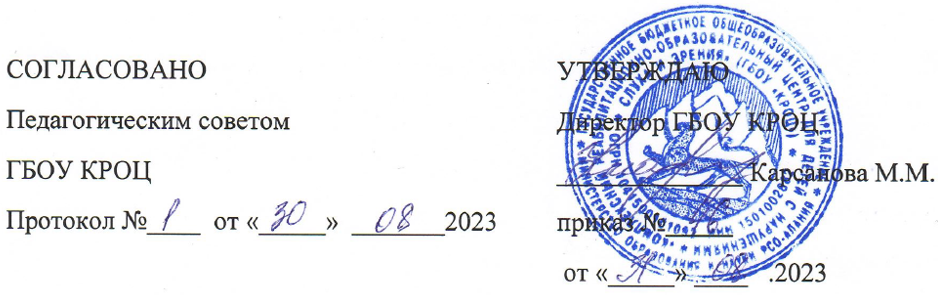 АДАПТИРОВАННАЯ ОСНОВНАЯ ОБРАЗОВАТЕЛЬНАЯ ПРОГРАММА НАЧАЛЬНОГО ОБЩЕГО ОБРАЗОВАНИЯСЛАБОВИДЯЩИХ ОБУЧАЮЩИХСЯ(ВАРИАНТ 4.3)Владикавказ2023 г.Целевой разделПояснительная запискаПланируемые результаты освоения слабовидящими обучающимися с легкой умственной отсталостью (интеллектуальными нарушениями) адаптированной основной образовательной программы начального общего образованияСистема оценки достижения планируемых результатов Освоения слабовидящими обучающимися с легкой умственной отсталостью (интеллектуальными нарушениями) адаптированной основной образовательной программы начального общего образования1.2. Содержательный раздел1.2.1.Программа формирования базовых учебных действий слабовидящих обучающихся с легкой умственной отсталостью (интеллектуальными нарушениями)1.2.2. Программы отдельных учебных предметов, курсов коррекционно-развивающей области1.2.3. Рабочая программа воспитания1.2.4. Программа формирования экологической культуры, здорового и безопасного образа жизни1.2.5. Программа коррекционной работы.1.2.6. Программа внеурочной деятельности.1.3. Организационный раздел.1.3.1. Учебный план.1.3.2. Календарный учебный график.1.3.3. Система условий реализации адаптированной основной образовательной программы начального общего образования слабовидящих обучающихся с легкой умственной отсталостью (интеллектуальными нарушениями).Цель реализации адаптированной основной общеобразовательной программы начального общего образования слабовидящих обучающихся с легкой умственной отсталостью (интеллектуальными нарушениями)Целью реализации адаптированной основной образовательной программы начального общего образования для слабовидящих обучающихся с легкой умственной отсталостью (интеллектуальными нарушениями) является создание условий выполнения требований ФАОП НОО слабовидящих через обеспечение личностного развития данной группы обучающихся, достижения ими планируемых результатов освоения адаптированной основной общеобразовательной программы, обеспечение социальной адаптации и интеграции.Адаптированная основная общеобразовательная программа начального  общего образования (вариант 4.3) (далее – АООП НОО) Государственного бюджетного общеобразовательного учреждения «Комплексный реабилитационно - образовательный  центр для детей с нарушениями слуха и зрения» г. Владикавказа (далее — ГБОУ КРОЦ) разработана в соответствии:Федерального закона от 29 декабря 2012 года № 273-ФЗ «Об образовании в Российской Федерации»;СанПиН 2.4.2.3286-15  «Санитарно-эпидемиологические требования к условиям и организации обучения и воспитания в организациях, осуществляющих образовательную деятельность по адаптированным основным общеобразовательным программам для обучающихся с ограниченнымивозможностями здоровья» (утв. Постановлением Главного государственного санитарного врача РФ от 27.10.20г  № 32);Приказа Минпросвещения России от 24.11.2022 №1023 «Об утверждении федеральной адаптированной  образовательной программы начального общего образования ддляобучающихся с ограниченными возможностями здоровья (Зарегистрировано в Минюсте России 21.03.2023  № 72654) Федеральной адаптированной образовательной программы начального общего образования для обучающихся с ограниченными возможностями здоровья (утверждена приказом Минпросвещения России от 24 ноября 2022 г. № 1023);Приказа Министерства просвещения РФ от 21.09. 2022 г. № 858 "Об утверждении Порядка формирования федерального перечня учебников, допущенных к использованию при реализации имеющих государственную аккредитацию образовательных программ начального общего, основного общего, среднего общего образования";В соответствии с ФАОП НОО слабовидящих обучающихся начальное общее образование данной группы школьников, будучи по итоговым достижениям к моменту завершения обучения несопоставимым с образованием обучающихся, не имеющих ограничений по возможностям здоровья, осуществляется в пролонгированные календарные сроки.Достижение поставленной цели при разработке и реализации образовательной организацией адаптированной основной общеобразовательной программы предусматривает решение следующих основных задач:формирование основ общей культуры, нравственного развития, воспитания слабовидящих обучающихся с легкой умственной отсталостью (интеллектуальными нарушениями), сохранение и укрепление их здоровья;личностное развитие слабовидящих обучающихся с легкой умственной отсталостью (интеллектуальными нарушениями);удовлетворение особых образовательных потребностей слабовидящих обучающихся с легкой умственной отсталостью (интеллектуальными нарушениями);создание условий, обеспечивающих достижение обучающимися планируемых результатов по освоению учебных предметов, курсов коррекционно-развивающей области;минимизация негативного влияния особенностей познавательной деятельности данной группы обучающихся для освоения ими адаптированной основной общеобразовательной программы начального общего образования;оптимизация процессов социальной адаптации и интеграции;выявление и развитие способностей обучающихся с учетом их индивидуальности, самобытности, уникальности через систему секций, кружков, студий, организацию общественно-полезной деятельности;обеспечение участия педагогических работников, родителей (законных представителей) с учетом мнения обучающихся, общественности в проектировании и развитии внутришкольной среды;использованиевобразовательномпроцессесовременныхтифлотехнических средств и средств оптической коррекции;использование в образовательным процессе современных образовательных технологий деятельностного типа, определяющих пути и способы достижения обучающимися социально желаемого уровня (результата) личностного и познавательного развития с учетом их особых образовательных потребностей;предоставление слабовидящим обучающимся с легкой умственной отсталостью (интеллектуальными нарушениями) возможности накопления социального опыта, знаний, умений и способов деятельности, сформированных в процессе изучения учебных предметов и курсов коррекционно-развивающей области.Принципы и подходы к формированию адаптированной основной образовательной программы начального общего образования для слабовидящих обучающихся с легкой умственной отсталостью (интеллектуальными нарушениями) В основу формирования АООП НОО слабовидящих обучающихся ГБОУ КРОЦ положены следующие принципы:а) принципы государственной политики Российской Федерации в области образования (гуманистический характер образования, единство образовательного пространства на территории Российской Федерации, светский характер образования, общедоступность образования, адаптивность системы образования к уровням и особенностям развития и подготовки обучающихся и воспитанников);б) принцип учета типологических и индивидуальных образовательных потребностей обучающихся;в) принцип коррекционной направленности образовательного процесса;г) принцип развивающей направленности образовательного процесса, ориентирующий его на развитие личности обучающегося и расширение его "зоны ближайшего развития" с учетом особых образовательных потребностей;д) онтогенетический принцип;е) принцип преемственности, предполагающий при проектировании ФАОП НОО ориентировку на ФАОП основного общего образования обучающихся с ОВЗ, что обеспечивает непрерывность образования обучающихся с ОВЗ;ж) принцип целостности содержания образования;з) принцип направленности на формирование деятельности, обеспечивает возможность овладения обучающимися всеми видами доступной им предметно-практической деятельности, способами и приемами познавательной и учебной деятельности, коммуникативной деятельности и нормативным поведением;и) принцип переноса усвоенных знаний, умений, навыков и отношений, сформированных в условиях учебной ситуации, в различные жизненные ситуации, что обеспечит готовность обучающегося к самостоятельной ориентировке и активной деятельности в реальном мире;к) принцип сотрудничества с семьей;л) принцип здоровьесбережения: при организации образовательной деятельности не допускается использование технологий, которые могут нанести вред физическому и (или) психическому здоровью обучающихся, приоритет использования здоровьесберегающих педагогических технологий. В основу разработки АООП НОО для слабовидящих обучающихся заложены дифференцированный и деятельностный подходы.Дифференцированный подход к построению АООП НОО для слабовидящих обучающихся предполагает учет неоднородности их особых  образовательных потребностей, типологических особенностей обучения.  Применение дифференцированного подхода к созданию общеобразовательных программ обеспечивает разнообразие содержания, предоставляя слабовидящим обучающимся возможность реализовать индивидуальный потенциал развития.Деятельностный подход основывается на теоретических положениях отечественной психологической науки, раскрывающих основные закономерности образования с учетом специфики развития личности слабовидящих обучающихся.Деятельностный подход в образовании строится на признании того, что развитие личности слабовидящих обучающихся младшего школьного возраста определяется характером  организации  доступной  им  деятельности  (учебно-познавательной ,предметно-практической коммуникативной, двигательной).Основным средством реализации деятельностного подхода в образовании является организация учебно-познавательной и предметно-практической деятельности обучающихся, обеспечивающая овладение ими содержанием образования.В контексте разработки АООПНОО для слабовидящих обучающихся реализация деятельностного подхода обеспечивает:придание результатам образования социально и личностно-значимогохарактера;прочное усвоение обучающимися знаний и опыта разнообразной деятельности и поведения, возможность их самостоятельного продвижения в изучаемых образовательных областях;существенное повышение мотивации и интереса к учению, приобретению нового опыта деятельности и поведения;обеспечение условий для общекультурного и личностного развития наосновеформированияУУД.Общая характеристика АООП НООВариант 4.3 предполагает, что слабовидящий обучающийся с легкой умственной отсталостью (интеллектуальными нарушениями) получает образование, которое по содержанию и итоговым достижениям не соотносится к моменту завершения школьного обучения с содержанием и итоговыми достижениями слабовидящих сверстников, не имеющих дополнительных ограничений по возможностям здоровья, в пролонгированные сроки. Данный вариант предполагает пролонгированные сроки обучения: пять лет (1, 2, 3, 4, 4 дополнительный классы).Данный вариант предполагает в большей степени коррекцию социальной адаптации обучающихся на основе планомерного введения в более сложную социальную среду,расширение повседневного жизненного опыта, социальных контактов обучающихся в доступных для них пределах, развитие всех анализаторов и компенсаторных способов деятельности в учебно-познавательном процессе и повседневной жизни; развитие познавательного интереса, познавательной активности; расширение умения адекватно использовать речевые и неречевые средства общения; проявление социальной активности.Обязательной является специальная организация образовательной среды для реализации особых образовательных потребностей и развития слабовидящих обучающихся в разных социальных сферах; учет в процессе организации учебной и внеучебной деятельности клинической картины зрительного заболевания обучающихся, состояния основных зрительных функций, индивидуального режима зрительных и физических нагрузок; систематическое и целенаправленное развитие всех органов чувств; доступность учебной информации для непосредственного зрительного восприятия слабовидящих обучающихся с легкой умственной отсталостью (интеллектуальными нарушениями); руководство процессом зрительного восприятия, использование упражнений, обеспечивающих снятие зрительного напряжения и профилактику зрительного утомления; соблюдение регламента зрительных нагрузок в соответствии с глубиной зрительных нарушений и клинических форм зрительных заболеваний (в соответствии с рекомендациями офтальмолога); использование индивидуальных и фронтальных пособий, объектов и предметов окружающего мира;увеличение времени на выполнения практических работ, в том числе итоговых: при выполнении итоговых работ время на их выполнение может быть увеличено в 2 раза по сравнению с регламентом, установленным для обучающихся, не имеющих ограничений по возможностям здоровья; соблюдение режима физических нагрузок (с учетом противопоказаний); рациональное чередование зрительной нагрузки со слуховым восприятием учебного материала;учет темпа учебной работы слабовидящих обучающихся с легкой умственной отсталостью (интеллектуальными нарушениями) в зависимости от состояния зрительных функций и уровня развития обучающихся; включение коррекционно - развивающей области, направленной на целенаправленное развитие двигательной активности, координации движений; формирование элементарных навыков ориентировки в микро и макропространстве, пространственных представлений, расширение предметных представлений, коммуникативных навыков, социальную адаптацию.Обязательным является использование наряду с общими техническими средствами, используемыми на начальной ступени образования, специальных тифлотехнических и оптических (индивидуальных средств оптической коррекции, электронных луп, дистанционных луп, карманных увеличителей различной кратности и других), средств, облегчающих учебнопознавательную деятельность обучающимся. Оптические и тифлотехнические средства должны быть доступными для систематического использования слабовидящими обучающимися.Организация должна иметь тифлотехнические устройства, позволяющие увеличивать, изменять контрастность и цвет (программы увеличения изображения на экране компьютера, автономные видео увеличители) визуальной информации.Психолого-педагогическаяхарактеристика слабовидящихобучающихся с легкой умственной отсталостью (интеллектуальными нарушениями)Развитие детей, имеющих два первичных нарушения - в данном случае слабовидения, сочетающегося с легкой умственной отсталостью (интеллектуальными нарушениями) - значительно осложнено, так как каждое первичное нарушение, существует в этом комплексе с характерными для него вторичными расстройствами, что значительно усложняет общую структуру нарушения и затрудняет его компенсацию. Это в свою очередь, значительно затрудняет как адаптацию обучающегося к условиям школьного обучения, так и достижение им планируемых результатов освоения АООП НОО.Зачастую нарушения имеют отрицательный кумулятивный эффект, проявляющийся в том, что каждое из имеющихся нарушений оказывает воздействие на другое, что приводит к их взаимному усилению. Вследствие чего отрицательные последствия этих дисфункций оказываются качественно и количественно значительно грубее по сравнению с простой суммацией отдельных нарушений.Слабовидящие обучающиеся с легкой умственной отсталостью (интеллектуальными нарушениями) могут отставать в физическом развитии, что выражается в более низком росте, меньшей массе тела и объеме грудной клетки, могут иметь место навязчивые движения. У многих их них имеет место быть нарушение осанки, снижение пластичности и координированности движений. Снижение эмоциональной выразительности обусловливает затрудненность зрительного восприятия эмоциональных проявлений других людей.У обучающихся снижены такие показатели как сила, быстрота и выносливость, они испытывают достаточно серьезные трудности при сохранении рабочей позы в течение урока, быстро утомляются, у них значительно снижена работоспособность (в том числе и зрительная).Для данной группы обучающихся характерным является нарушения психомоторики, что в частности проявляется в том, что развитие высших уровней деятельности сочетается с недоразвитием более простых форм (например, навыков самообслуживания).У слабовидящих с легкой умственной отсталостью (интеллектуальными нарушениями) снижено внимание, что проявляется в трудностях привлечения внимания, невозможностью длительной его концентрации, наличии быстрой и легкой отвлекаемости, рассеянности, низком объеме.Для данной группы обучающихся характерны особенности зрительного восприятия: значительное снижение объема восприятия, его дифференцированности, появление глобализации восприятия, возникновения значительных трудностей восприятия объектов, требующих тонкого анализа частей и свойств и др.Особенности зрительного восприятия у слабовидящих с легкой умственной отсталостью (интеллектуальными нарушениями) усугубляются за счет наличия затруднений, вызванных снижением остроты зрения, имеющего место при слабовидении (острота зрения при слабовидении находится в пределах от 0,05 до 0,4 на лучше видящий глаз в условиях оптической коррекции). При слабовидении различают три степени нарушения зрения: тяжелая — острота зрения находится в пределах от 0,05 до 0,09; средняя — острота зрения находится в пределах от 0,1 до 0,2; легкая — острота зрения находится в пределах от 0,3 до 0, 4. Кроме сниженной остроты зрения на снижение зрительных возможностей слабовидящих обучающихся с легкой умственной отсталостью (интеллектуальными нарушениями) негативно влияет снижение других зрительных функций (поля зрения, цветоразличение, снижение контрастной чувствительности, нарушение глазодвигательных функций), что является весьма характерным для слабовидения. Это в свою очередь, осложняется как наличием различных клинических форм слабовидения (нарушение рефракции, патология хрусталика, глаукома, заболевание нервно-двигательного аппарата и др.), так и наличием глазных заболеваний (врожденная миопия, катаракта, гиперметропия высокой степени, ретинапотия недоношенных, частичная атрофия зрительного нерва и др.).Вследствие выше обозначенных причин у слабовидящих обучающихся с легкой умственной отсталостью (интеллектуальными нарушениями) нарушены: пространственное восприятие и ориентировка в пространстве, установление причинно-следственных связей, формирование адекватных, точных, целостных зрительных образов. У них значительно снижены скорость и точность восприятия, имеются трудности дистантного восприятия, трудности в различении сенсорных эталонов, затруднения в зрительномоторной координации, ослабевают все свойства зрительного восприятия (целостность, избирательность, константность и др.).Для данной группы обучающихся не зависимо от состояния зрительного анализатора характерно снижение произвольного и непроизвольного запоминания, наличие неотчетливых и недифференцированных представлений, возникновение трудностей при воспроизведении событий и др.У подавляющего большинства обучающихся отмечается нарушение речевого развития, при этом страдают все компоненты речи: лексика, звукопроизношение, грамматический строй. Нарушение грамматического строя речи проявляется во фрагментарности, структурой неоформленности предложений, в пропусках главных членов. Для них характерен замедленный темп развития связной речи, качественные ее особенности: трудности вербализации, трудности понимания причинно-следственных связей, временных и пространственных обозначений, малый словарный запас.У слабовидящих обучающихся с легкой умственной отсталостью (интеллектуальными нарушениями) нарушено мышление (слабость мышления, недостаточная дифференцированность обобщений, ситуативность, нарушение способности к обобщению, что значительно усугубляется, с одной стороны, неполноценностью чувственной информации, с другой, - неполноценностью других мыслительных операций (анализа, синтеза, сравнения, абстрагирования и др.).Мышление характеризуется косностью, тугоподвижностью.У слабовидящих обучающихся с легкой умственной отсталостью (интеллектуальными нарушениями) наблюдается нарушения строения и мотивации деятельности, проявляющееся в неправильном соотношении цели и действия, вследствие чего выполнение действий приобретает формальный характер, не рассчитанный на получение реально значимых результатов. Обучающиеся часто подменяют или упрощают цель деятельности, поставленную задачу они зачастую выполняют без предварительной ориентировки в ней, без должного анализа содержащихся в ней данных, что свидетельствует о нарушении ориентировочной основы действия. Для многих из них характерно недостаточно критичное отношение к результатам, полученным в процессе деятельности, наличие низкого уровня развития познавательных интересов.Кроме того, у многих обучающихся имеет место незрелость и недоразвитие эмоциональной сферы. Эмоциональные реакции зачастую неадекватны, не пропорциональны по своей динамике воздействиям окружающего мира, имеют место быстрые переходы от одного настроения к другому. Часто у обучающихся нарушены волевые процессы, что проявляется в безынициативности, неспособности самостоятельно руководить своей деятельностью, подчинять ее определенной цели, неспособности адекватно оценивать свои поступки.У обучающихся данной группы нередко могут проявляться негативные личностные качества и негативные личностные проявления.Особые образовательные потребности слабовидящих обучающихся с легкой умственной отсталостью (интеллектуальными нарушениями)Наличие особенностей психофизического развития, обусловленных сочетанием слабовидения с легкой умственной отсталостью (интеллектуальными нарушениями), детерминирует наличие у обучающихся особых образовательных потребностей.Особые образовательные потребности слабовидящих обучающихся с легкой умственной отсталостью (интеллектуальными нарушениями) включают необходимость:учета в организации обучения и воспитания слабовидящего с легкой умственной отсталостью (интеллектуальными нарушениями) определенных факторов: зрительного диагноза (основного и дополнительного), возраста и времени жизнедеятельности в условиях нарушенного зрения, состояния основных зрительных функций, возможности коррекции зрения с помощью оптических приспособлений, рекомендуемой оптической коррекции и приборов для улучшения зрения, режима зрительной и (или) тактильной, физической нагрузки;целенаправленного обогащения (коррекции) чувственного опыта за счет развития сохранных анализаторов и формирования компенсаторных способов деятельности;широкого использования специальных приемов организации учебнопрактической деятельности (алгоритмизация, работа по инструкции и др.); целенаправленного руководства учебно-практической деятельностью;расширения, обогащения и коррекции предметных и пространственных представлений, формирования и расширения понятий;обеспечения доступности учебной информации для зрительного восприятия обучающихся;развития приемов полисенсорного восприятия предметов и объектов окружающего мира;предъявления информации преимущественно в наглядно-образной форме;целенаправленного развития сенсорно-перцептивной деятельности, ориентировочных действий;максимального расширения образовательного пространства за счет расширения социальных контактов с широким социумом;специальной организации (с учетом особых образовательных потребностей) пространственно-развивающей среды;преимущественного использования индивидуальных пособий, выполненных с учетом степени и характера нарушенного зрения, клинической картины зрительного нарушения;учета темпа учебной работы обучающихся с учетом наличия особых образовательных потребностей;развития мотивационно-потребностной сферы речевой деятельности;целенаправленногосоциально-личностного,эмоционального,познавательного, моторного развития;формирования познавательных действий и ориентировки в микро и макропрстранстве;целенаправленного формирования умений и навыков социальнобытовой ориентировки;коррекции нарушений в двигательной сфере;развития речи и коррекции речевых нарушений;нивелирования негативных и поведенческих качеств характера и профилактики их возникновения.Планируемые результаты освоения слабовидящими обучающимися с легкой умственной отсталостью (интеллектуальными нарушениями) адаптированной основной образовательной программы начального общего образованияОсвоение АООП НОО, созданной на основе ФАОП НОО для слабовидящих обучающихся, обеспечивает достижение слабовидящими с легкой умственной отсталостью (интеллектуальными нарушениями) двух видов результатов: личностных и предметных.Личностные результаты отражают:овладение социальной ролью обучающегося, сформированность мотивов обучения, навыков взаимодействия с учителем и одноклассниками;развитие любви к своей стране и городу;развитие способности к пониманию и сопереживанию чувствам других людей;владение навыками коммуникации и нормами социального взаимодействия;развитие эстетических чувств;формирование знаний о правилах безопасного здорового образа жизни, интереса к предметно-практической деятельности и трудовым действиям.Предметные результаты отражают овладение обучающимися конкретными учебными предметами и курсами коррекционно-развивающей области.На ступени начального общего образования устанавливаются планируемые результаты освоения слабовидящими обучающимися с легкой умственной отсталостью (интеллектуальными нарушениями):междисциплинарной программы "Формирование базовых учебных действий" (в том числе разделов: «Чтение. Работа с текстом», «Основы ИКТ- компетентности»);программ по всем учебным предметам - «Русский язык», «Чтение», «Родной язык», «Речевая практика на родном языке», «Математика», «Окружающий мир», «Рисование», «Музыка», «Ручной труд», «Физическая культура»;программ курсов коррекционно-развивающей области: "Ритмика", "Адаптивная физическая культура", "Социально-бытовая и пространственная ориентировка ".Чтение. Работа с текстом ( междисциплинарные программы)В результате изучения всех без исключения учебных предметов и освоения курсов коррекционно-развивающей области АООП НОО слабовидящий обучающийся с легкой умственной отсталостью (интеллектуальными нарушениями) овладевает умениями работы с текстом.Работа с текстом: поиск информации и понимание прочитанногоСлабовидящие обучающиеся с легкой умственной отсталостью (интеллектуальными нарушениями) под руководством учителя овладевают следующими умениями:ориентироваться в текстовом материале с использованием специальных навыков;находить в тексте конкретные сведения, факты, заданные в явном виде; определять тему и главную мысль текста;делить текст на смысловые части, составлять план текста;выделять содержащиеся в тексте основные события иустанавливать их последовательность;сравнивать между собой объекты, описанные в тексте, выделяя 2—3 существенных признака;понимать информацию, представленную разными способами (словесным, иллюстративным и др.);понимать текст, опираясь на содержащуюся в нём информацию.Работа с текстом: преобразование и интерпретация информацииСлабовидящие обучающиеся с легкой умственной отсталостью (интеллектуальными нарушениями) под руководством учителя овладевают следующими умениями:пересказывать текст с простым сюжетом;соотносить факты с общей идеей текста, устанавливать простые связи;формулировать несложные выводы, основываясь на тексте;составлять на основании текста небольшоемонологическоевысказывание, отвечая на поставленный вопрос.Работа с текстом: оценка информацииСлабовидящие обучающиеся с легкой умственной отсталостью (интеллектуальными нарушениями) под руководством учителя овладевают следующими умениями:высказываться по прочитанному или прослушанному тексту;участвовать в обсуждении прочитанного или прослушанного текста.Основы ИКТ-компетентностиСлабовидящие обучающиеся с легкой умственной отсталостью (интеллектуальными нарушениями) в соответствии с индивидуальными образовательными потребностями могут сформировать на факультативных занятиях основы ИКТ - компетентности (знакомство со средствами ИКТ, приобретение опыта использования в совместной с учителем деятельности информационно-коммуникативных средств, и др.).На факультативных занятиях слабовидящий обучающийся с легкой умственной отсталостью (интеллектуальными нарушениями) может овладеть:умением дифференцировать средства ИКТ,используемые вобразовательном процессе, по цели, назначению;элементарными приёмами работы с компьютером.Предметные результатыРусский языкВ результате изучения учебного предмета «Русский язык» слабовидящие обучающиеся с легкой умственной отсталостью (интеллектуальными нарушениями) научатся понимать, что язык является основным средством человеческого общения, у них будет формироваться позитивное отношение к русскому и родному языкам, русский язык и родной язык станут для учеников основой всего процесса обучения, средством их развития.При изучении учебного предмета «Русский язык» у слабовидящих обучающихся с легкой умственной отсталостью (интеллектуальными нарушениями) будут закрепляться умения пространственной ориентировки, осязания и мелкой моторики, развиваться и повышаться возможности нарушенного зрения, развиваться навыки ориентировки в микропространстве (в книге, в тетради).Содержательная линия «Система языка»Слабовидящий обучающийся с легкой умственной отсталостью (интеллектуальными нарушениями) овладевает определенной системой знаний, умений, навыков.Фонетика и графика:умением различать звуки и буквы;умением характеризовать звуки русского языка: гласные ударные/безударные; согласные твёрдые/мягкие, парные/непарные твёрдые и мягкие; согласные звонкие/глухие, парные/непарные звонкие и глухие;знанием последовательности букв в русском алфавите, умением правильно называть буквы, пользоваться алфавитом для упорядочивания слов и поиска нужной информации;умением делить слово на слоги;знаниями грамоты, основными речевыми формами и правилами их применения;правильным звукопроизношением;умением проводить слого - звуковой, звуко - буквенный разбор слова.Орфоэпия:первоначальными представлениями о нормах русского и родного литературного языка (орфоэпических, лексических, грамматических) и правилами речевого этикета;умением использования освоенных речевых форм в устной и письменной речи в процессе коммуникации;умением соблюдать нормы русского и родного литературного языка в собственной речи.Состав слова (морфемика):умением различать родственные (однокоренные) слова и формы слова.Морфология:умением дифференцировать и подбирать слова различных категорий по вопросу (название предметов; действий и признаков);умением различать части речи(имясуществительное, имяприлагательное, глагол, предлог);умением применять дидактический материал ко всем видам грамматического разбора;пользоваться дидактическим материалом при разборе предложений. Синтаксис:умением различать предложение, словосочетание, слово;умением составлять предложения из слов, восстанавливать нарушенный порядок слов;умением выделять из текста предложения на заданную тему;умением устанавливать при помощи смысловых вопросов связь между словами в словосочетании и предложении;умением классифицировать предложения по цели высказывания, находить повествовательные/побудительные/вопросительные предложения;умением определять восклицательную/невосклицательную интонацию предложения;умением находить главные и второстепенные (без деления на виды) члены предложения.Содержательная линия «Орфография и пунктуация»Слабовидящий обучающийся с легкой умственной отсталостью (интеллектуальными нарушениями) овладевает:навыком применять правила правописания (в объёме содержания предмета);умением списывать с учебника или карточки текст объёмом 30-35 слов; умением писать под диктовку тексты объёмом 30-35 слов в соответствии с изученными орфограммами;умением ориентироваться в своих учебных принадлежностях и самостоятельно готовиться к уроку;знаниями о собственных возможностях в учебной деятельности. Содержательная линия «Развитие речи»Слабовидящий обучающийся с легкой умственной отсталостью (интеллектуальными нарушениями) овладевает:умением соблюдать в повседневной жизни нормы речевого этикета и правила устного общения (умение слышать, реагировать на реплики, поддерживать разговор);умением делить текст на предложения;умением участвовать в обсуждении темы текста и выборе заголовка к нему;умением самостоятельно озаглавливать текст;умением составлять план текста под руководством учителя;умением самостоятельно записывать 3-4 предложения из составленного текста после его анализа;умением писать под руководством учителя изложение и сочинение из 34 предложений;умением сочинять небольшие тексты для конкретных ситуаций общения (письма, поздравительные открытки, записки и др.).ЧтениеСлабовидящие обучающиеся с легкой умственной отсталостью (интеллектуальными нарушениями) смогут осознать значимость чтения для своего дальнейшего развития и успешного обучения по другим предметам. У обучающихся будет формироваться потребность в систематическом чтении. У обучающихся появится интерес к чтению художественных произведений.К концу обучения в начальной школе у обучающихся будет достигнут необходимый уровень читательской компетентности, речевого развития, сформированы базовые учебные действия.Слабовидящие обучающиеся будут овладевать приёмами понимания прочитанного и прослушанного произведения, элементарными приёмами анализа художественных и учебных текстов; научатся совместно со взрослыми выбирать литературу для чтения.Обучающиеся получат возможность овладеть умением вести диалог в различных коммуникативных ситуациях, соблюдая правила речевого этикета, участвовать в обсуждении прослушанного (прочитанного) произведения. Слабовидящие с легкой умственной отсталостью (интеллектуальными нарушениями) выпускники научатся декламировать (читать наизусть) стихотворные произведения.Слабовидящие обучающиеся с легкой умственной отсталостью (интеллектуальными нарушениями) получат возможность овладеть основами коммуникативной деятельности, на практическом уровне осознать значимость работы в группе и освоить правила групповой работы.Слабовидящие обучающиеся с легкой умственной отсталостью (интеллектуальными нарушениями) получат возможность приобрести навыки чтения.Слабовидящий обучающийся с легкой умственной отсталостью (интеллектуальными нарушениями) овладевает определенной системой знаний, умений, навыков.Виды речевой и читательской деятельности:навыками правильного чтения вслух по слогам и словами;правильным звукопроизношением;способностью использовать для коммуникации развернутые формы речи;умением определять главную мысль и героев произведения; определять основные события и устанавливать их последовательность и взаимосвязь; озаглавливать с помощью учителя текст, передавая в заголовке главную мысль текста; задавать вопросы по содержанию произведения и отвечать на них;умением использовать простейшие приёмы анализа различных видов текстов: с помощью учителя делить текст на части, озаглавливать их; составлять простой план; пересказывать содержание простого текста; участвовать в коллективной работе по оценке поступков героев и событий;выразительно декламировать стихотворные произведения после предварительной подготовки (7-8 стихотворений);умением ориентироваться в нравственном содержании прочитанного, самостоятельно делать выводы, соотносить поступки героев с нравственными нормами;умением участвовать в обсуждении прослушанного/прочитанного текста (задавать вопросы, высказывать и обосновывать собственное мнение, соблюдая правила речевого этикета и правила работы в группе), опираясь на текст или собственный опыт.Круг детского чтения (для всех видов текстов):умением осуществлять выбор книги в библиотеке по заданной тематике или по собственному желанию;умением вести список прочитанных книг с целью использования его в учебной и внеучебной деятельности, в том числе для планирования своего круга чтения;навыком самостоятельного чтения детских книг.Литературоведческая пропедевтика (только для художественных текстов):умением отличать на практическом уровне прозаический текст от стихотворного, приводить примеры прозаических и стихотворных текстов;умением различать художественные произведения разных жанров (рассказ, басня, сказка, загадка, пословица), приводить примеры произведений.Творческая деятельность:умением восстанавливать текст, дополняя его начало или окончание или пополняя его событиями;умением составлять устный рассказ на основе личного опыта;умением использовать устную коммуникацию, быть способным к осмысленному чтению;умением пользоваться устной и письменной речью для решения соответствующих возрасту житейских задач;умением находить в классе стоящие на стеллажах учебники и тетради;умением составлять устный рассказ на основе прочитанных произведений с учётом коммуникативной задачи (для разных адресатов).С целью формирования первоначальных представлений о единстве и многообразии языкового и культурного пространства России, о языке как основе национального самосознания, родителям учащихся начального уровня общего образования было предложено изучение родных языков и литературного чтения на родном языке. По результатам анкетирования, на основании заявлений родителей (законных представителей) учащихся начального уровня общего образования 100% респондентов родным языком назвали русский язык. В связи с этим в учебном плане на изучение предметов «Родной язык», «Речевая практика на родном языке» выделяется по 1 часу на каждый предметМатематикаВ результате изучения курса математики слабовидящие обучающиеся с легкой умственной отсталостью (интеллектуальными нарушениями) получат возможность овладения элементарными приемами логического и алгоритмического мышления, пространственного воображения и математической речи, приобретут необходимые вычислительные навыки.В результате изучения курса математики слабовидящие обучающиеся с легкой умственной отсталостью (интеллектуальными нарушениями) получат возможность овладеть умениями, направленными на обогащение сенсорного опыта, навыками ориентировки в микро- и макро- пространстве; сформировать представления о величине, форме, количестве, пространственном положении предметов и овладеть чертежноизмерительными действиями. Слабовидящие с легкой умственной отсталостью (интеллектуальными нарушениями) смогут выработать навыки устного счета, которые важны для дальнейшего овладения обучающимися математическими знаниями.Слабовидящий обучающийся с легкой умственной отсталостью (интеллектуальными нарушениями) овладевает определенной системой знаний, умений, навыков.Числа и величины:умением устанавливать закономерность — правило, по которому составлена числовая последовательность, и составлять последовательность по заданному или самостоятельно выбранному правилу (увеличение/уменьшение числа на несколько единиц, увеличение/уменьшение числа в несколько раз);умением группировать числа по заданному или самостоятельно установленному признаку;умением читать, записывать и сравнивать величины (массу, время, длину), используя основные единицы измерения величин и соотношения между ними (килограмм — грамм; час — минута, минута — секунда; метр — дециметр, дециметр — сантиметр, метр — сантиметр, сантиметр — миллиметр).Арифметические действия:навыком записи действий с двузначными числами (сложение, вычитание, умножение и деление на однозначное, двузначное числа в пределах 100) с использованием таблиц сложения и умножения чисел;умением выполнять устно сложение, вычитание, умножение и деление однозначных и двузначных чисел в случаях, сводимых к действиям в пределах 100 (в том числе с нулём и числом 1);умением читать математические выражения, вычислять значение числового выражения (содержащего 2—3 арифметических действия, со скобками и без скобок);выполнять действия с величинами;формулировать свойства арифметических действий и использовать их для удобства вычислений.Работа с текстовыми задачами:умением устанавливать зависимость между величинами, представленными в задаче, планировать ход решения задачи, выбирать и объяснять выбор действий;умением решать арифметическим способом (в 1—2 действия) учебные задачи и задачи, связанные с повседневной жизнью.Пространственные отношения. Геометрические фигуры:умением описывать взаимное расположение предметов в пространстве и на плоскости;умением распознавать, называть, изображать геометрические фигуры (точка, отрезок, ломаная линия, прямой угол, многоугольник, треугольник, прямоугольник, квадрат, окружность, круг); выполнять изображения отрезков, ломаных линий и других геометрических фигур;умением выполнять построение геометрических фигур с заданными измерениями (отрезок, квадрат, прямоугольник) с помощью линейки, угольника;умением использовать свойства прямоугольника и квадрата для решения задач;умением распознавать и называть геометрические тела (куб, шар);умением соотносить реальные объекты с моделями геометрических фигур.Геометрические величины:умением измерять длину отрезка; использовать линейку;умением оценивать размеры геометрических объектов, расстояния приближённо.Работа с информацией:умением читать несложные готовые таблицы;умением заполнять несложные готовые таблицы.Окружающий мирВ результате изучения учебного предмета «Окружающий мир» у слабовидящих обучающихся с легкой умственной отсталостью (интеллектуальными нарушениями) будут формироваться элементарные знания о предметах и явлениях окружающего мира; закрепляться умения наблюдать, сравнивать предметы и явления живой и неживой природы. Слабовидящий обучающийся с легкой умственной отсталостью (интеллектуальными нарушениями) научится понимать простейшие взаимосвязи и взаимозависимости между миром живой и неживой природы. В ходе изучения предмета будет обогащаться чувственный опыт обучающегося.При изучении учебного предмета у слабовидящих обучающихся с легкой умственной отсталостью (интеллектуальными нарушениями) на ступени НОО будут закрепляться доступные способы непосредственного восприятия природных явлений, процессов и некоторых социальных объектов. Обучающиеся будут овладевать способностью использования знаний об окружающем мире в процессе жизнедеятельности; будут приобретать опыт взаимодействия с миром живой и неживой природы; научатся понимать значение сохранных анализаторов для жизнедеятельности, соблюдать правила поведения в мире природы и людей, правила здорового образа жизни.Слабовидящий обучающийся с легкой умственной отсталостью (интеллектуальными нарушениями) овладевает определенной системой знаний, умений, навыков.Человек и природа:элементарными знаниями об объектах и явлениях живой и неживой природы;элементарными приемами сравнения объектов живой и неживой природы на основе внешних признаков или известных характерных свойств и проводить простейшую классификацию изученных объектов природы;умениями проводить несложные наблюдения в окружающей среде, используя тифлотехнические приборы; следовать инструкциям и правилам техники безопасности при проведении наблюдений;приемами узнавания изученных объектов и явлений живой и неживой природы посредством зрительного восприятия, зрительно-моторной координации, пространственной ориентировки для расширения знаний о живой и неживой природе;умениями наблюдать, сравнивать и давать элементарную оценку предметам и явлениям живой и неживой природы;умениями сравнивать объекты живой и неживой природы на основе внешних признаков или известных характерных свойств, используя зрительное восприятие и все анализаторы, проводить простейшую классификацию изученных объектов природы;умением проводить несложные наблюдения в окружающей среде на основе зрительного восприятия, осязания и использования всех анализаторов, ставить опыты, используя простейшее лабораторное оборудование и измерительные приборы, средства оптической коррекции; следовать инструкциям и правилам техники безопасности при проведении наблюдений и опытов;способностью использовать некоторые справочные издания;умениями использовать готовые модели (глобус, карту, план) для ознакомления с явлениями или свойствами объектов;умениями обнаруживать простейшие взаимосвязи между живой и неживой природой, взаимосвязи в живой природе; использовать их для необходимости бережного отношения к природе;умением использовать сформированные представления об окружающем мире для обеспечения безопасного передвижения в пространстве и действий с объектами окружающего мира;способностью понимать необходимость здорового образа жизни, соблюдения правил безопасного поведения; умением использовать знания об организме человека для сохранения и укрепления своего здоровья, выполнения правил личной гигиены.Человек и общество:умением узнавать государственную символику Российской Федерации и своего региона; описывать некоторые достопримечательности столицы иродного города (края); находить на карте мира Российскую Федерацию, на карте России Москву, свой регион и его главный город;знаниями об особенностях взаимоотношений людей в различных социальных группах (семья, группа сверстников), способностью к эмоционально-нравственной отзывчивости, пониманию чувств других людей и сопереживанию им.МузыкаВ результате изучения учебного предмета «Музыка» у слабовидящих обучающихся с легкой умственной отсталостью (интеллектуальными нарушениями) будет развиваться интерес к музыкальному искусству и музыкальной деятельности, будут формироваться элементарные эстетические представления. Обучающиеся будут закреплять умения их использовать в учебной деятельности и повседневной жизни. У слабовидящих обучающихся с легкой умственной отсталостью (интеллектуальными нарушениями) будет развиваться эмоциональное восприятие музыки, будут формироваться эстетические чувства в процессе слушания музыкальных произведений различных жанров. Обучающиеся получат возможность расширения опыта самовыражения посредством музыки.Слабовидящий обучающийся с легкой умственной отсталостью (интеллектуальными нарушениями) овладевает определенной системой знаний, умений, навыков.Музыка в жизни человека:способностью воспринимать музыку различных жанров; эмоционально откликаться на музыкальное искусство, выражая своё отношение к нему, самовыражаться в некоторых видах музыкально-творческой деятельности;первоначальными представлениями о многообразии музыкального фольклора России, в том числе родного края;передавать особенности музыкального творчества в пении, слове, движении, играх, действах и др.Основные закономерности музыкального искусства:способностью передавать выразительные и изобразительные интонации;способностью общаться и взаимодействовать в процессе ансамблевого, коллективного (хорового и инструментального) воплощения доступных музыкальных произведений.Музыкальная картина мира:умениями и навыками исполнения доступных музыкальных произведений (пение, и др.);возможностью определять виды музыки, звучание различных музыкальных инструментов, в том числе и современных электронных.РисованиеВ результате изучения учебного предмета «Рисование» у слабовидящих обучающихся с легкой умственной отсталостью (интеллектуальными нарушениями) будут формироваться эстетические чувства, развиваться умения отличать «красивое» от «некрасивого». Обучающиеся получат возможность научиться высказывать мнения о произведениях искусства («нравится» - «не нравится»).В результате изучения предмета «Рисование» слабовидящие обучающиеся с легкой умственной отсталостью (интеллектуальными нарушениями) будут овладевать элементарными практическими умениями и навыками в процессе освоения отдельных видов художественной деятельности; расширять опыт самовыражения средствами изобразительного искусства.Слабовидящий обучающийся с легкой умственной отсталостью (интеллектуальными нарушениями) овладевает определенной системой знаний, умений, навыков.Восприятие искусства и виды художественной деятельности:способностью воспринимать отдельные доступные виды искусства посредством зрительного восприятия и всех сохранных анализаторов (рассматривание книжных иллюстраций, репродукций и т.д.)умением различать основные виды художественной деятельности (рисунок, живопись, скульптура, декоративно-прикладное искусство) и участвовать в художественно-творческой деятельности, используя различные художественные материалы и приёмы работы с ними;умением видеть и понимать красивое, дифференцировать «красивое» от «некрасивого»;умением узнавать и описывать произведения искусства, изображающие природу, человека, различные стороны окружающего мира и жизненных явлений;знаниями о ведущих художественных музеях России и художественных музеях своего региона.Азбука искусства. Как говорит искусство?:элементарными практическими умениями и навыками в различных видах художественной деятельности (изобразительной, декоративноприкладной и др.);умениями создания простых композиций на заданную тему на плоскости и в пространстве;навыками использования различных художественных материалов для воплощения замысла;умениями различать основные и дополнительные, тёплые и холодные цвета; использовать их в собственной учебно-творческой деятельности;навыками наблюдения и сравнения пространственной формы предмета на основе зрительного и осязательного восприятия; правилами изображения предметов различной несложной формы;умением пользоваться рисунком при изучении различных учебных предметов, в техническом творчестве, трудовой и практической деятельности;умениями читать рисунок и соотносить его с натурой.Значимые темы искусства. О чём говорит искусство?:умением выбирать художественные материалы, средства художественной выразительности для создания образов природы, человека, явлений и передачи своего отношения к ним;умениями передавать характер и намерения объекта — природы, человека, сказочного героя, предмета, явления и т. д. — в живописи, графике и скульптуре, выражая своё отношение к качествам данного объекта с опорой на правила и усвоенные способы действия.Ручной трудВ результате изучения учебного предмета «Ручной труд» у слабовидящих обучающихся с легкой умственной отсталостью (интеллектуальными нарушениями) будут формироваться умения работать с отдельными видами материалов; навыки самообслуживания. Обучающиеся будут овладевать способами обработки материалов в зависимости от их свойств; некоторыми приемами ручной обработки материалов; доступными трудовыми умениями и навыками использования инструментов при обработке отдельных видов материалов; правилами безопасной работы и соблюдением офтальмо-гигиенических требований, обеспечивающих охрану нарушенного зрения; развивать компенсаторные возможности в ходе овладения трудовыми умениями и навыками.В результате изучения предмета у слабовидящих обучающихся с легкой умственной отсталостью (интеллектуальными нарушениями) будут формироваться представления о трудовых профессиях. Они научатся понимать роль труда в жизни человека и использовать приобретенные знания и умения для решения практических задач.Слабовидящий обучающийся с легкой умственной отсталостью (интеллектуальными нарушениями) овладевает определенной системой знаний, умений, навыков.Общекультурные и общетрудовые компетенции. Основы культуры труда, самообслуживание:знаниями о трудовых профессиях и роли труда в жизни человека;знаниями о наиболее распространённых в своём регионе традиционных народных промыслах и ремёслах, современных профессиях (в том числе профессиях своих родителей);умением планировать и выполнять несложное практическое задание (практическую работу) с опорой на инструкционную карту и алгоритм его выполнения;знаниями рациональных приемов использования зрения и осязания при выполнении отдельных трудовых действий;навыками ориентировки и выполнения практических действий под зрительным контролем с учетом функциональных возможностей органа зрения;умениями выполнять доступные действия по самообслуживанию и доступным видам домашнего труда;знаниями правил бережного отношения к материалам, оборудованию и окружающей среде.Технология ручной обработки материалов. Элементы графической грамоты:знаниями о многообразии материалов, их видах, свойствах, происхождении, практическом применении в жизни;навыками работы с отдельными видами материалов (бумагой, тканями, пластилином, природным материалом и т.д.); умениями подбирать материалы для изготовления изделий в соответствии с поставленной задачей;навыками использования инструментов при обработке отдельных материалов; знаниями правил безопасной работы и санитарно-гигиенических требований;навыками самообслуживания, некоторыми приемами ручной обработки материалов;навыками безопасной работы ручными инструментами: чертёжными (линейка, угольник, циркуль), режущими (ножницы) и колющими (швейная игла);умением работать с простейшей технической документацией; изготавливать простейшие плоскостные и объёмные изделия.Конструирование и моделирование:умением выделять детали, их форму, определять взаимное расположение деталей, виды соединения деталей;умением решать простейшие задачи конструктивного характера по изменению вида и способа соединения деталей;умениями изготавливать несложные конструкции изделий по рисунку, простейшему чертежу, образцу и доступным заданным условиям.Физическая культураВ результате освоения содержания учебного предмета «Физическая культура» у слабовидящих обучающихся с легкой умственной отсталостью (интеллектуальными нарушениями) будет укрепляться здоровье, повышаться уровень физического, нравственного и социального развития, способности к обучению. Особая роль этого учебного предмета принадлежит профилактике вторичных отклонений физического развития, формированию у слабовидящих обучающихся с легкой умственной отсталостью (интеллектуальными нарушениями) первоначальных умений саморегуляции, развитию потребности в занятиях физической культурой.В результате обучения слабовидящие обучающиеся с легкой умственной отсталостью (интеллектуальными нарушениями) начнут понимать значение занятий физической культурой для укрепления здоровья, физического развития, приобретут представления о разнообразии физических упражнений.Слабовидящие обучающиеся с легкой умственной отсталостью (интеллектуальными нарушениями) овладеют основными двигательными умениями и навыками (бег, ходьба и др.). У них будут развиваться основные физические качества (сила, быстрота, выносливость, координация, гибкость, равновесие), будет формироваться потребность в двигательной активности, в выполнении физических упражнений в жизнедеятельности.Обучающиеся освоят двигательные умения в соответствии с особыми возможностями здоровья, навыки пространственной ориентировки, научатся выполнять физические упражнения определенной направленности, использовать компенсаторные возможности в процессе двигательной деятельности. Слабовидящие обучающиеся с легкой умственной отсталостью (интеллектуальными нарушениями) освоят опыт участия в подвижных играх, организации своих движений с партнерами по игре, у них повысится мобильность.Слабовидящий обучающийся с легкой умственной отсталостью (интеллектуальными нарушениями) овладевает определенной системой знаний, умений и навыков.Знания о физической культуре:знаниями о физической культуре, режиме дня; основных положениях тела, физических упражнениях, физических качествах;знаниями о назначение утренней зарядки, физкультминуток и физкультпауз, уроков физической культуры, закаливания, прогулок на свежем воздухе, подвижных игр для укрепления здоровья;знаниями об основных положениях рук, ног, движениях головы, туловища, умениями их выполнять;знаниями о роли ходьбы, бега, прыжков, лазанья, ползания, ходьбы на лыжах, плавания для жизнедеятельности человека;знаниями безопасного поведения на уроках физической культуры и в выполнении физических упражнений, умением его придерживаться.Способы физкультурной деятельности:умениями выполнять упражнения простых комплексов утренней зарядки и физкультминуток в соответствии с изученными правилами;навыками участия в простых подвижных играх, умением их дифференцировать, соблюдать правила взаимодействия с игроками, соблюдать правила безопасности.Физическое совершенствование:умением выполнять упражнения по коррекции и профилактике нарушений осанки, на развитие функциональных возможностей зрения, мелкой моторики руки, на развитие физических качеств (силы, быстроты, выносливости, гибкости, равновесия);умением выполнять элементарные строевые команды и приёмы;умением выполнять элементарные акробатические упражнения;умением выполнять гимнастические упражнения;умением выполнять ритмичные упражнения, упражнения на равновесие, пространственную ориентировку;умением выполнять легкоатлетические упражнения (бег, прыжки, метания и броски мячей разного веса и объёма);умением выполнять игровые действия и упражнения разной функциональной направленности;умением понимать «схему тела»; дифференцировать части тела, осваивать их двигательные возможности.Коррекционно-развивающая областьРитмикаУ слабовидящих обучающихся с легкой умственной отсталостью (интеллектуальными нарушениями) будет формироваться потребность в ритмических, красивых, пластичных движениях. У обучающихся будет развиваться двигательная активность, координация движений, появится возможность преодоления трудностей развития движений.Слабовидящие обучающиеся с легкой умственной отсталостью (интеллектуальными нарушениями) получат возможность овладеть специальными ритмическими упражнениями и умением их выполнять. У них будет развиваться чувство ритма, связь движений с музыкой, способность к дифференциации движений по степени мышечных усилий, музыкальноритмическая память; будут совершенствоваться двигательные умения и навыки, укрепится здоровье, повысится работоспособность.Слабовидящим с легкой умственной отсталостью (интеллектуальными нарушениями) будет доступно двигательное самовыражение в соответствии с характером музыкального сопровождения движений в танцах и играх, речевое самовыражение в соответствии с ритмом песни, стихотворений, речевых игр. У обучающихся будет развиваться позитивное самоощущение, что связано с состоянием раскрепощенности, уверенности в себе, ощущением собственного эмоционального благополучия, своей значимости в коллективе, положительной самооценки. У слабовидящих с легкой умственнойотсталостью	(интеллектуальными	нарушениями)	будет развиватьсявыразительность движений и самовыражение.Обучающимся будет доступно владение своим телом, координация движения, согласованность движения с музыкой, дифференцированность движений по степени мышечных усилий, управление темпом движений и способность подчинять свои движения музыке, согласовывать свои действия с действиями других, выполнять координированные и тонко координированные движения, согласовывать темп речи и движения.Обучающиеся овладеют опытом саморегуляции движений. У них повысится двигательная активность, разовьются навыки пространственной ориентировки, коммуникации.Слабовидящий обучающийся с легкой умственной отсталостью (интеллектуальными нарушениями) овладевает определенной системой знаний, умений и навыков:Ритмика (теоретические сведения):знаниями о движениях под музыку, ритмических упражнениях, танцевальных движения, об элементах движения;умением называть виды ритмической деятельности, формы музыкальноритмической деятельности;умением узнавать на дидактическом материале и точно обозначать части тела, показывать на себе; описывать их двигательные возможности;знаниями о роли занятий ритмической деятельностью для развития слуха, осязания, развития ориентировочных умений;знаниями о факторах риска для здоровья при выполнении движений (в том числе для нарушенного зрения).Специальные ритмические упражнения:умением реагировать на сигнальные слова «движение», «темп», «ритм»;умением выполнять движения в соответствии с освоенным видом ритмического упражнения;умением согласовывать темп движения с проговариванием;умением координировать движения глаз и рук в соответствии с заданным темпом.Упражнения на связь движений с музыкой:способностью согласовывать характер, темп, направление освоенного движения в соответствии с видом упражнений;умением согласовывать характер, ритм музыки, песни со своими движениями;умением передавать движением звучание музыки;разными видами ходьбы и бега;умением произвольно менять направления движения.Упражнения ритмической гимнастики:У мением осваивать содержание, амплитуду движения ритмической гимнастики в соответствии с видом упражнения;умением выполнять и регулировать ритмические гимнастические движения без предмета, с предметом;умением правильно захватывать предмет для выполнения определённого упражнения;умением дифференцировать движения кисти, пальцев руки для захвата и удерживания предмета, выполнять упражнения с предметами;развитие желания осуществлять выразительные и красивые движения;развитие представлений о собственных возможностях.Подготовительные упражнения к танцам:умением осознанно относиться к выполняемым движениям;умением называть точным словом части тела;умением регулировать движения по степени мышечных усилий;умением принимать положение полуприседа;двигательными навыками, элементами танца;умением принимать правильную осанку и поддерживать её;умением согласовывать свои движения с движениями партнеров.Элементы танцев:способностью сознательно относится к своим движениям;точностью движений;умением дифференцировать виды танцевальных движений, обозначать их точным словом;двигательными навыками как элементами танцев;согласованными с партнёрами танцевальными движениями.Танцы:умением осваивать базовые позиции и движения изучаемого танца;способностью сознательно относится к своим движениям, положениям тела, позам;умением осваивать элементы танца и целостно их воспроизводить;умением воспроизводить танцевальные движения в общем ритме и темпе с партнёрами;умением свободно и произвольно выполнять освоенные танцевальные движения в знакомом пространстве;умением слушать танцевальную музыку, двигаться под музыку;умением дифференцировать танцы и танцевальные движения;навыками выполнения коллективных танцевальных движений.Музыкально-ритмические игры и занятия:простыми имитационными и игровыми движениями;способностью дифференцировать музыкально-ритмические игры и в соответствии с их видом организовывать свои движения, проявлять двигательную активность;опытом участия в музыкально-ритмических играх;умением понимать и передавать информацию, настроение посредством танца;умением регулировать силу, высоту голоса в музыкально-речевых играх;навыками самовыражения в музыкальных играх.Адаптивная физическая культура (АФК)Слабовидящие обучающиеся с легкой умственной отсталостью (интеллектуальными нарушениями), осваивая содержание курса «Адаптивная физическая культура», получат возможность преодолеть отклонения в физическом развитии и двигательной сфере. Обучающиеся научатся понимать значимость физических упражнений для своего здоровья и дальнейшего развития. У слабовидящих обучающихся с легкой умственной отсталостью (интеллектуальными нарушениями) будет формироваться потребность в движениях и умение выполнять доступные упражнения. Занятия АФК будут способствовать укреплению и охране здоровья, в том числе охране нарушенного зрения.Слабовидящие обучающиеся с легкой умственной отсталостью (интеллектуальными нарушениями) получат возможность освоить разнообразные виды движений, упражнений профилактического и оздоровительного характера, игр. У них повысится функциональная деятельность систем организма, разовьётся мышечное и двигательное чувство, будут развиваться двигательные умения и навыки, укрепится здоровье, повысится работоспособность. У обучающихся будет повышаться положительная самооценка.Слабовидящим обучающимся с легкой умственной отсталостью (интеллектуальными нарушениями) будет доступно освоение общих упражнений: простых строевых, общеразвивающих упражнений; общеразвивающих упражнений с предметами; упражнений, формирующих основные движения; повторение ранее освоенных упражнений; подвижных игр; упражнений на дыхание; упражнений для глаз; лечебно - коррегирующих упражнений: упражнений для укрепления мышц брюшного пресса и спины, для формирования мышц стопы; упражнений на ориентировку и координацию; упражнений для развития подвижности отдельных суставов; упражнений, повышающих силу отдельных мышечных групп; упражнений, направленных на развитие анализаторов (в том числе и зрительного).Слабовидящие обучающиеся с легкой умственной отсталостью (интеллектуальными нарушениями), выполняя упражнения, научатся владеть своим телом, совершенствовать основные физические качества, координировать движения, согласовывать свои движения, их темп с командой, дифференцировать движения по степени мышечных усилий. У них будет формироваться правильная осанка, походка, развиваться компенсаторные возможности средствами физической культуры.Слабовидящие обучающиеся с легкой умственной отсталостью (интеллектуальными нарушениями) приобретут опыт саморегуляции движений в процессе выполнения упражнений разного вида. У них повысятся двигательная активность, разовьются навыки пространственной ориентировки, компенсаторные возможности.Слабовидящий обучающийся с легкой умственной отсталостью (интеллектуальными нарушениями) овладевает определенной системой знаний, умений и навыков:Адаптивная физическая культура (теоретические знания):способностью понимать роль АФК для сохранения собственного здоровья;умением дифференцировать виды упражнений адаптивной физкультуры;знанием простых подвижных игр, и правил их проведения;знанием о важности правильного дыхания, учета противопоказаний при выполнении упражнений в рамках адаптивной физкультуры;знанием части тела и их двигательными возможностями.Общие упражнения:умением дифференцировать упражнения по видам, назначению;умением организовывать и выполнять упражнения на основе и под контролем зрительно-двигательной координации;видами построений и перестроений: в шеренгу, колонну, круг; равнением в шеренгу; расчету в шеренге и в колонне на первый-второй; поворотам на месте; размыканием и смыканием; видами ходьбы (противоходом и по диагонали) и выполнением различных команд;общеразвивающими упражнениями адаптивной физкультуры: наклонами, поворотами головы, туловища; основными положениями и движениями рук; совместными движениями головы и рук, рук и ног, рук и туловища; седами, полуприседами; прыжками, (с учетом противопоказаний); движениями ног; медленным бегом; выполнением упражнений в положении стоя, сидя, стоя на коленях;упражнениями с предметами (с мячом, с гимнастической палкой, с флажками, со скакалкой);упражнениями, формирующими основные движения: виды ходьбы, бега, подскоков, бросков мяча, лазанье, прыжки;упражнениями на дыхание: основными, под счет, на изменение пространственно-временной характеристики движения, на восстановление дыхания;простыми имитационными и игровыми движениями в подвижных играх;умением дифференцировать подвижные игры, в соответствии с их видом, организовывать свои движения, проявлять двигательную активность; элементам танцев: передвижением приставным шагом, ритмичными (под музыку) хлопками, приседаниями, подскоками; ритмичными передвижениями (ходьбой, бегом, прыжками в 1-ой позиции, простейшими соединениями упражнений, выполняемых под музыку);умением осваивать новые виды ходьбы и бега;умением принимать правильную осанку, исходное, промежуточное, заключительное положение для выполнения упражнения;умением осваивать содержание, амплитуду, смену движений в соответствии с видом упражнений, выполнять и регулировать движения тела и его частей в соответствии с освоенным видом упражнения;умением согласовывать темп движения с командой, заданным ритмом и темпом;способностью стремиться к точности и выразительности выполняемого упражнения;способностью обогащать представления о собственных двигательных возможностях;умением выполнять упражнения для глаз (проводятся с учетом рекомендаций врача-офтальмолога);способностью действенно и результативно реагировать на команды.Лечебно-корригирующие упражнения:знаниями о различных видах лечебно - корригирующих упражнений;умением выполнять упражнения на основе зрительно-двигательной координации;умением выполнять движения;дыхательными упражнениями (учащиеся 1- ой группы): вдоху и выдоху через нос; дыханию под счет; на восстановление дыхания;правильным дыханием при выполнении общеразвивающих упражнений;упражнениями, выполняемыми из разных положений тела; упражнениями, повышающими силу отдельных мышечных групп, отдельных суставов: наклоны, махи, круговые вращения с большой амплитудой;продолжительной дозированной ходьбой в разном темпе с правильным дыханием, либо работой на велотренажере;упражнениями для осанки и укрепления мышц стопы (учащиеся 2-ой группы): статические (у вертикальной плоскости, стоя лицом к гимнастической стенке, сидя на гимнастической скамейке, упражнения с удержанием груза на голове) и динамические (разные виды ходьбы, приседания, упражнения с предметом);упражнениями на координацию и ориентировку: перемещение на сигнал, индивидуальная игра с большим мячом, поочередные движения рук в основных и заданных направлениях, воспроизведение отрезков, поиск по словесным ориентирам, ходьба (по памяти, в определенном направлении после выполнения упражнений), передвижение по бревну, лежащему на полу, парные игры с мячом;упражнениями для совершенствования зрительных функций (учащиеся 3-ей группы): движение по световому сигналу, бросок мяча в горизонтальную, вертикальную звучащую мишень, прокатывание мяча друг другу, и др. (с учетом рекомендациий врача-офтальмолога);умением принимать правильную осанку.Упражнения коррекционно-развивающей направленности:упражнениями на координацию движений, выносливость и ловкость;умением организовывать и выполнять упражнения под зрительнодвигательным контролем;ходьбой и бегом с остановкой, с преодолением препятствий;свободным перемещением в замкнутом пространстве на сигнал, в индивидуальной игре с большим мячом, действиями с мячом в паре; поочередными движениями рук в основных и заданных направлениях, поиском по словесным ориентирам, ходьбой (по памяти, в определенном направлении после выполнения упражнений), передвижением по бревну, лежащему на полу;движениями глаз;движением по звуковому сигналу, по световому (цветовому) сигналу, умениями выполнять упражнения с мячом (бросок, прокатывание, метание слежение);имитационными и игровыми движениями в подвижных играх;умением дифференцировать подвижные игры, в соответствии с их видом;способностью преодолевать скованность движений в выполнении упражнений на свободное, естественное передвижение.Упражнения на лечебных тренажерах:знаниями о назначении различных видов простых тренажеров;умением занимать исходное положение на тренажере для выполнения упражнения;умением выполнять упражнения на простых тренажерах;способностью проявлять волевые качества.Социально-бытовая и пространственная ориентировкаСлабовидящие обучающиеся с легкой умственной отсталостью (интеллектуальными нарушениями) смогут освоить значимые для адаптации элементарные умения и навыки социально-бытовой и пространственной ориентировки к школьной жизни, самостоятельности и независимости от помощи окружающих людей.Обучающиеся овладеют навыками личной гигиены, самообслуживания, у них будет формироваться потребность в аккуратности. У воспитанников будут сформированы первоначальные, но адекватные представления о бытовой и социальной сферах жизни, которые позволят сделать достаточно комфортным пребывание в школе, повысить статус в семье, обогатить знаниями и умения, которые позволят обучающимся расширить круг общения и перечень доступных видов предметно-практической деятельности.У обучающихся будут формировать конкретные представления об окружающих их предметах и действиях с ними. Они получат возможность для развития умений и навыков по социально-бытовой и пространственной ориентировке.Слабовидящий обучающийся с легкой умственной отсталостью (интеллектуальными нарушениями) овладевает определенной системой умений и навыков.Личная гигиена:умением выполнять практические действия, направленные на формирование навыков самообслуживания, личной гигиены;умением выполнять гигиенические правила поведения в местах общего пользования;умением использовать разнообразные туалетные принадлежности по уходу за руками, лицом, волосами, зубами;навыком использования и хранения туалетных принадлежностей.Одежда и обувь:умением называть предметы одежды; части одежды; определять лицевую и изнаночную стороны одежды;умением использовать одежду и обувь по назначению;умением определять способы хранения одежды и обуви;умением ухаживать за одеждой и обувью;навыком соблюдения аккуратности при играх на улице, при приеме пищи.Жилище и ориентировка в нем:умением называть функциональное назначение, предметное наполнение школьных и домашних помещений;умением соблюдать гигиенические требования, предъявляемые к жилым помещениям;знаниями способов поддержания чистоты и уборки помещений; использования необходимого инвентаря для уборки помещений, знаниями способов его хранения;умениями ухаживать за комнатными растениями;умением использовать сохранные анализаторы в социально-бытовой и пространственной ориентировке;умением пользоваться бытовыми приборами, соблюдая технику безопасности.Питание:умением определять основные продукты питания по их названию, отличать по внешнему виду, вкусу, запаху;умением мыть овощи, фрукты, ягоды; извлекать продукты из упаковки;знанием правил техники безопасности при работе с режущими инструментами и приспособлениями при приготовлении пищи;умением готовить простейшие блюда, наливать кипяток в заварочный чайник и в чашку, выполнять сервировку стола;умением соблюдать правила поведения за столом.Транспорт:умением узнавать транспортные средства;представлениями о наземном пассажирском транспорте, о близлежащих остановках, проездных билетах и документах;правилами поведения в общественном транспорте;умением использовать в речи формулы речевого этикета.Культура поведения:правилами поведения в повседневной жизни и в общественных местах; при общении со сверстниками; правилами поведения при встрече и расставании со сверстниками и взрослыми;умениями обращаться с просьбой к сверстнику и взрослому;правилами поведения в магазине и умением обращаться за помощью; правилами поведения в парке и др.;правилами поведения в гостях и умением выбирать подарки.Предприятия торговли:навыками ориентировки в отделах магазинов; в отдельных видах магазинов; умением находить указатели видов магазинов;умением ориентироваться в ассортименте товаров различных видов магазинов; умением совершать покупки в предприятиях торговли, пользоваться денежными купюрами;правилами поведения при покупке товаров, правилами речевого этикета покупателя.Развитие навыков ориентировки в микропространстве:умением свободно ориентироваться «на себе»;умением ориентироваться в микропространстве - в книге, на столе, на парте, на доске;Обучение ориентировке в макропространстве:умением самостоятельно ориентироваться на основе непосредственного чувственного восприятия в небольшом замкнутом знакомом пространстве;умением самостоятельно ориентироваться в школе и пришкольном участке.Система оценки достижения планируемых результатов освоения
слабовидящими обучающимися с легкой умственной отсталостью
(интеллектуальными нарушениями) адаптированной основной
образовательной программы начального общего образованияОсновным направлением и целью оценочной деятельности в соответствии с требованиями ФАОП НОО слабовидящих является оценка образовательных достижений обучающихся.Система оценки достижений обучающимися планируемых результатов освоения АООП НОО призвана решать следующие задачи:закреплять основные направления и цели оценочной деятельности, описание объекта и содержание оценки, критерии, процедуры и состав инструментария оценивания, формы представления результатов, условия и границы применения системы оценки;ориентировать образовательный процесс на нравственное развитие, воспитание обучающихся, на достижение планируемых результатов освоения содержания учебных предметов, курсов коррекционно-развивающей области и формирование базовых учебных действий;обеспечивать комплексный подход к оценке результатов освоения АООП НОО, позволяющий вести оценку предметных и личностных результатов;предусматривать оценку достижений обучающихся, освоивших АООП НОО;осуществлять оценку динамики учебных достижений обучающихся.В соответствии с ФАОП НОО слабовидящих результаты достижений обучающихся в овладении АООП НОО являются значимыми как для оценки качества образования, так и для оценки педагогических кадров, деятельности образовательной организации, состояния и тенденций развития системы образования в целом.Система оценки достижения слабовидящими обучающимися с легкой умственной отсталостью (интеллектуальными нарушениями) планируемых результатов освоения АООП НОО предполагает комплексный подход к оценке двух групп результатов образования: личностных и предметных.Основное содержание оценки личностных результатов включает:овладение социальной ролью обучающегося, сформированность мотивов обучения, навыков взаимодействия с учителем и одноклассниками;развитие любви к своей стране, городу (краю);развитие способности к пониманию и сопереживанию чувствам других людей;владение навыками коммуникации и нормами социального взаимодействия;развитие эстетических чувств;сформированность знаний о правилах безопасного здорового образа жизни, формирование интереса к предметно-практической деятельности и трудовым действиям.Оценка личностных достижений может осуществляться в процессе проведения мониторинговых процедур, содержание которых разрабатывает образовательная организация с учетом типологических и индивидуальных особенностей обучающихся, их индивидуальных особых образовательных потребностей.Мониторинг, обладая такими характеристиками, как непрерывность, диагностичность, научность, информативность, наличие обратной связи, позволяет осуществить не только оценку достижений планируемых личностных результатов, но и корректировать (в случае необходимости) организационно-содержательные характеристики АООП НОО. В целях обеспечения своевременности и объективности оценки личностных результатов целесообразно использовать все три формы мониторинга: стартовую, текущую и финишную диагностику.Для полноты оценки личностных результатов следует учитывать мнение родителей (законных представителей), поскольку важным параметром оценки служит формирование у обучающихся готовности и способности к проявлению личностных результатов в повседневной жизни в различных социальных (школьной, семейной) средах.Личностные результаты в соответствии с требованиями ФАОП НОО слабовидящих обучающихся не подлежат итоговой оценке.Оценка предметных результатов овладения обучающимися АООП НОО представляет собой оценку возможных достижений слабовидящих с легкой умственной отсталостью (интеллектуальными нарушениями) по отдельным предметам, курсам коррекционно-развивающей области и включает:достижения обучающихся в усвоении знаний и умений по каждому учебному предмету;овладение содержанием курсов коррекционно-развивающей области.В связи с неоднородностью данной группы оценка достижений обучающихся, базируясь на принципах индивидуального и дифференцированного подходов, предполагает, что объектом оценки предметных результатов, связанных с достижениями обучающихся в усвоении знаний и умений по каждому учебному предмету выступает способность применять их в практической деятельности. В процессе оценки результатов необходимо иметь в виду, что даже незначительные по объему и элементарные по содержанию знания, несложные умения, незначительно выраженная способность использовать их в практической деятельности играют определенную роль в становлении личности обучающегося и овладении им социальным опытом.Оценку этой группы результатов целесообразно начинать со второго класса и сочетать ее с поощрением и стимулированием деятельности обучающихся, используя только качественную оценку. При этом принципиально важным является оценка не только того, насколько обучающейся продвигается в освоении того или иного учебного предмета, но и появление у него значимых предпосылок учебной деятельности (способность осуществлять действия не только под непосредственным и прямым руководством учителя, но и с определенной долей самостоятельности; готовности слушать и вступать в диалог и др.).Предметные результаты данной группы в соответствии с требованиями ФАОП НОО слабовидящих обучающихся подлежат итоговой оценке.Основным объектом оценки предметных результатов, связанных с овладением обучающимися содержанием курсов коррекционно-развивающей области, выступают практические достижения обучающихся в решении задач, связанных с учебно-познавательной деятельностью и повседневной жизнью.Оценка результатов данной группы направлена на поощрение и стимулирование деятельности обучающихся на курсах коррекционно-развивающей области. В процессе оценки результатов данной группы мы имеем в виду, что центральным результатом является не только повышение уровня тех или иных показателей, но и те усилия и старания, которые прилагает обучающейся для достижения определенного результата, уровень его заинтересованности в участии в той или иной деятельности, уровень его самостоятельности.Оценка этих результатов осуществляется на основе интегративных показателей, свидетельствующих о положительной динамике («было» - «стало») в практических достижениях обучающихся. В сложных случаях в качестве критерия оценки результатов может выступать сохранение психоэмоционального статуса обучающегося.Содержание оценки, критерии, организационные процедуры, используемый инструментарий оценивания, формы представления результатов разрабатывается образовательной организацией.Результаты освоения коррекционно-развивающей области в соответствии с требованиями ФАООП НОО слабовидящих обучающихся не подлежат итоговой оценке.Обобщенная оценка результатов освоения коррекционно-развивающей области может осуществляться в ходе мониторинговых процедур или посредством использования метода экспертных оценок. В случае использования метода экспертных оценок в образовательной организации создается экспертная группа, в состав которой входят: педагогические работники; педагог-психолог, социальный педагог и медицинские работники. Основной формой работы участников экспертной группы является психолого- медико-педагогический консилиум.Для полноты оценки результатов, связанных с овладением обучающимися содержанием курсов коррекционно-развивающей области, мы учитываем мнение родителей (законных представителей), поскольку важным параметром оценки служит формирование у обучающихся готовности и способности к их проявлению в повседневной жизни в различных социальных средах (школьной, семейной).При оценке педагогических кадров (в рамках аттестации), деятельности ГБОУ КРОЦ (в ходе аккредитации), системы образования в целом учитывается оценка достижений слабовидящими обучающимися с легкой умственной отсталостью (интеллектуальными нарушениями) планируемых результатов освоения АООП НОО. Оценка достижения планируемых результатов освоения АООП НОО осуществляется с учетом:результатов мониторинговых исследований федерального,регионального, муниципального уровней, где объектом оценки выступает интегративный показатель, свидетельствующий о положительной динамике обучающихся.Содержательный разделПрограмма формирования базовых учебных действий слабовидящих обучающихся с легкой умственной отсталостью (интеллектуальными нарушениями)Программа формирования базовых учебных действий (далее - БУД) имея междисциплинарный характер, служит основой для разработки примерных программ учебных предметов, курсов коррекционно-развивающей области.Программа формирования БУД направлена на обеспечение системно-деятельностного подхода призвана способствовать реализации развивающего потенциала начального общего образования слабовидящих обучающихся с легкой умственной отсталостью (интеллектуальными нарушениями) с учетом их особых образовательных потребностей, за счет развития базовых учебных действий, лежащих в основе умения учиться. Это достигается путём освоения слабовидящими обучающимися с легкой умственной отсталостью (интеллектуальными нарушениями) знаний, умений и навыков по отдельным учебным предметам, курсам коррекционно-развивающей области. При этом знания, умения и навыки рассматриваются как производные от соответствующих видов целенаправленных действий, если они формируются, применяются и сохраняются в тесной связи с практическими действиями самих обучающихся. Качество усвоения знаний, умений и навыков слабовидящим с легкой умственной отсталостью (интеллектуальными нарушениями) определяется освоением им базовых учебных действий.Программа формирования БУД у слабовидящих обучающихся с легкой умственной отсталостью (интеллектуальными нарушениями):устанавливает ценностные ориентиры начального общего образования данной группы обучающихся;определяет состав и характеристики базовых учебных действий, доступных для освоения слабовидящим с легкой умственной отсталостью (интеллектуальными нарушениями) в младшем школьном возрасте;выявляет связь базовых учебных действий с содержанием учебных предметов, курсов коррекционно-развивающей области.Формирование базовых учебных действий выступает основой реализации ценностных ориентиров начального общего образования в единстве процессов обучения и воспитания, познавательного и личностного развития обучающихся.Ценностными ориентирами начального общего образования слабовидящих обучающихся с легкой умственной отсталостью (интеллектуальными нарушениями) выступают:формирование любви к стране, городу на основе:чувства гордости за свою страну, сопричастности с обществом;осознания «Образа Я» как члена социальной группы (семьи, класса, школы);формирование психологических условий развития общения, сотрудничества на основе:проявления доброжелательности к окружающим;уважения к окружающим - умения слушать и слышать партнёра, признавать право каждого на собственное мнение и принимать решения с учётом позиций всех участников деятельности;адекватного использования компенсаторных способов для решения различных коммуникативных задач;опоры на опыт взаимодействий в системе координат "слабовидящий- нормально видящий", "слабовидящий-слабовидящий".развитие ценностно-смысловой сферы личности на основе общечеловеческих принципов нравственности и гуманизма:понимания и уважения ценностей семьи, образовательной организации, коллектива и стремления следовать им;ориентации на оценку собственных поступков, развития этических чувств (стыда, вины, совести) как регуляторов морального поведения;личностного самоопределения в учебной, социально-бытовой деятельности;восприятия «образа Я» как субъекта учебной деятельности;внутренней позиции к самостоятельности и активности;развития эстетических чувств;развитие умения учиться на основе:понимания значения учения;восприятия образа «Я» как субъекта учебной деятельности;развития мотивов учебной деятельности;формирования элементарных умений учиться и способности к организации своей деятельности;адекватного использования компенсаторных способов для решения различных учебно-познавательных задач;адекватного взаимодействия с партнерами в системе координат: «слабовидящий-нормально видящий", "слабовидящий-слабовидящий"; умения адекватно запросить и принять помощь;развитие самостоятельности, инициативы и ответственности личности на основе:формирования эмоционально-положительного отношения к себе и к окружающим;развития готовности к самостоятельным поступкам и действиям;формирования готовности к преодолению трудностей;формирования умения избегать ситуаций, представляющих угрозу жизни, здоровью, безопасности личности;- формирования способности уважать окружающих и результаты труда других людей.Формирование у обучающихся базовых учебных действий, представляющих обобщенные действия, открывает слабовидящим с легкой умственной отсталостью (интеллектуальными нарушениями) возможность ориентации в учебных предметах, в строении учебной деятельности; способствует освоению компонентов учебной деятельности; развитию познавательных и учебных мотивов, что оптимизирует протекание процесса учения.Функции базовых учебных действий:обеспечение слабовидящему обучающемуся с легкой умственной отсталостью (интеллектуальными нарушениями) возможностей наиболее эффективно осуществлять процесс учения;создание условий для личностного развития, для эффективного усвоения в процессе изучения учебных предметов и курсов коррекционно-развивающей области знаний, умений, навыков и способов деятельности;оптимизация посредством формирования базовых учебных действий протекания процессов социальной адаптации и интеграции;обеспечение преемственности образовательного процесса.Программа формирования базовых учебных действий направлена на формирование у обучающихся с легкой умственной отсталостью (интеллектуальныминарушениями)личностных,регулятивных,познавательных, коммуникативных учебных действий.Личностные базовые учебные действия:принятие социальной роли обучающегося;личностное самоопределение (Я-ученик, Я-учусь, мне интересно/не интересно, умею/не умею и др.) слабовидящего с легкой умственной отсталостью (интеллектуальными нарушениями) с учетом особых образовательных, в том числе и индивидуальных потребностей;понимание слабовидящим обучающимся с легкой умственной отсталостью (интеллектуальными нарушениями) значения собственного учения;ориентация в оценках учителей, сверстников, родителей, понимание причин успеха/неуспеха в учебной деятельности;ориентация на содержательные моменты школьной действительности, принятие образца «хорошего ученика»;формирование элементарных представлений о картине мира;ориентация в социальном окружении, понимание своего места в нем;учебно-познавательный интерес к учебному материалу;формирование чувства любви к своей стране, городу (краю);ориентация на самостоятельность, активность, на двигательную и социально-бытовую независимость;здоровьесберегающее поведение;ориентация на оценку собственных поступков с точки зрения соответствия общепризнанным нормам;доступная творческая самореализация.Регулятивные базовые учебные действия:постановка учебной задачи на основе соотнесения того, что уже известно с тем, что еще недостаточно изучено (основы целеполагания);умение придерживаться заданной последовательности учебнопрактических и познавательных действий (основы практического планирования);умение предвидеть ближайший практический результат учебного действия (основы прогнозирования);умение выполнять доступные операции для осуществления контроля (пошагового и итогового) за учебным действием;умение вносить в ранее освоенное действие необходимые коррективы для достижения искомого результата;способы решения познавательных, практических задач;адекватное понимание своих достижений, умение оценивать конкретный результат учебной деятельности, правильность выполнения действий, их цепочки;адекватное использование в учебно-познавательной деятельности сенсорных способностей и перцептивных умений;умение адекватно запрашивать и принимать необходимую практическую помощь для решения и достижения результата учебной деятельности;активное использование всех анализаторов для формирования компенсаторных способов деятельности;саморегуляция как способность к мобилизации сил и энергии, к волевому усилию по преодолению препятствий.Познавательные базовые учебные действия:умение выделять и формулировать доступную для осмысления и практической реализации познавательную цель;актуализация, накопление, расширение, уточнение знаний;построение речевого высказывания в устной и письменной форме;выбор способов решения задач в зависимости от конкретных знакомых условий;алгоритмизация практического действия;смысловое чтение, умение слушать учебные тексты;Особую группу общеучебных базовых действий составляют:знаково-символические действия (доступное моделирование в решении учебных задач и др.);мыслительные действия и операции:сравнение, анализ, группировка объектов познания, осуществляемых на наглядно-образной основе;освоение и использование элементарных общих понятий,обеспечивающих учебно- познавательную деятельность;установление на наглядно-образной основе доступных причинно-следственных связей.Коммуникативные базовые учебные действия:умение слушать и вступать в диалог; участвовать в коллективном обсуждении проблем;умение оценивать процесс и результат взаимодействия;умение задавать вопросы для ориентации в совместной с другими деятельности;умение взаимодействовать с партнерами в системе координат: «слабовидящий-нормально видящий», «слабовидящий-слабовидящий»; умение выражать свои мысли в соответствии с задачами и условиями коммуникации;владение правильной монологической и диалогической речью;умение адекватно воспринимать, понимать и продуцировать вербальные и невербальные средства общения.Формирование базовых учебных действий, обеспечивающих решение задач общекультурного, ценностно-личностного, познавательного развития слабовидящих обучающихся с легкой умственной отсталостью (интеллектуальными нарушениями), реализуется в рамках целостного образовательного процесса в ходе изучения системы учебных предметов и курсов коррекционно-развивающей области, в условиях внеурочной и внешкольной деятельности.Формирование базовых учебных действий осуществляется на таких предметах, как «Русский язык», «Чтение», «Родной язык», «Речевая практика на родном языке», «Математика», «Окружающий мир (человек, природа, общество)», «Изобразительное искусство.», «Музыка», «Ручной труд», «Физическая культура» и курсах коррекционно-развивающей области, таких как «Ритмика», «АФК», «Социально-бытовая и пространственнаяориентировка».Каждый учебный предмет раскрывает определенные возможности для формирования базовых учебных действий.В рамках учебных предметов формируются следующие базовые учебные действия:«Русский язык»:принятие и сохранение учебной задачи;организация действий в соответствии с поставленной учебной задачей и условиями её реализации;знаково-символические действия — замещения (например, звука буквой);алгоритмизация учебно- практических действий;высказывание в устной и письменной форме;использование в учебно-познавательной деятельности сенсорных способностей и перцептивных умений;рефлексия на основе вербальной информации извне, способов и условий взаимодействия, контроль и оценка результатов взаимодействия;адекватные возрасту и индивидуальным возможностям формы и функции речи, включая компенсаторную функцию;восприятие «образа Я» как субъекта учебной деятельности.«Чтение»:смысловое чтение, умение слушать учебные тексты;сравнение «образа Я» с героями литературных произведений как основы самоопределения;чувство любви к своей родине, нравственная оценка действий и поступков героев;нравственная оценка через выявление содержания и значения действий персонажей;ориентация в социальном окружении, нравственном содержании и смысле, как собственных поступков, так и поступков окружающих людей;умение выражать свои мысли с учётом целей коммуникации;умение устанавливать последовательность событий и действий героев произведения;познавательный интерес в области чтения;дифференциация учебного материала для чтения с помощью учителя;восприятие «образа Я» как субъекта речевой деятельности;понимание контекстной речи на основе воссоздания картины событий и поступков персонажей;установление причинно-следственной последовательности событий и действий героев произведения;умение взаимодействовать с партнерами в системе координат: «слабовидящий - нормально видящий», «слабовидящий-слабовидящий» при обсуждении прочитанных произведений и др.«Математика»:алгоритмические действия организации и решения математических задач;умение принимать и сохранять учебно-познавательную задачу;планирование последовательности шагов для выполнения математических заданий;различение способа и результата действия;выбор способа достижения поставленной цели;знаково-символические действия для доступного моделирования в решении математических задач и др.;сравнение, анализ и группировка (например, предметов, чисел, геометрических фигур) по существенному основанию;использование освоенных математических понятий;использование общего приёма решения задач;смысловое восприятие текстов задач;восприятие «образа Я» как субъекта учебной деятельности;учебно-познавательный интерес к освоению математических знаний и умений;адекватное использование сенсорных умений и компенсаторных способов деятельности в решении математических задач;умение взаимодействовать с партнерами в системе координат: «слабовидящий - нормально видящий», «слабовидящий-слабовидящий» при решении математических и практических задач;использование математической речи при выполнении практического задания;планирование и действенная проверка результата практической деятельности.«Окружающий мир»:чувство любви к своей стране, городу (краю);экологическисообразное поведение в быту и природе, безопасное для человека и окружающей среды;принятие норм и правил взаимоотношений человека с другими людьми, социальными группами и сообществами;ориентация в нравственном содержании и смысле как собственных, так и поступков окружающих людей;соблюдение правил здорового образа жизни, укрепление и охрана здоровья;овладение начальными формами предметно-практической деятельности;умение принимать и сохранять учебно-познавательную задачу;формирование действий замещения и доступного моделирования (использование готовых моделей для объяснения явлений или выявления свойств объектов и создания моделей);алгоритмизация практических учебных действий;равнение, анализ и группировка объектов живой и неживой природы на основе внешних признаков или известных характерных свойств;установление простейших взаимосвязей и взаимоотношений между миром живой и неживой природы;выбор способа достижения поставленной цели;адекватное использование в учебно-познавательной деятельности сенсорных умений, развитие компенсаторных возможностей;освоение и использование элементарных общих понятий;умение задавать вопросы (познавательного, уточняющего характера);установление связи между чувственным и словесно-логическим в познании;учебно-познавательный интерес к миру живой и неживой природы;актуализация, расширение знаний, кругозора;восприятие «образа Я» как субъекта природосообразной деятельности;активное использование всех анализаторов для формирования компенсаторных способов деятельности;умение взаимодействовать с партнерами в системе координат: «слабовидящий - нормально видящий», «слабовидящий-слабовидящий» в процессе познания окружающего мира;построение понятного для партнёра устного высказывания.«Музыка»:развитие положительных личностных свойств и качеств характера, создающих основу для жизненного оптимизма, потребности в музыкальном самовыражении;формирование основ гражданской принадлежности через приобщение к музыкальной культуре;формирование элементов музыкальной культуры, интереса к музыкальному искусству и доступной музыкальной деятельности;овладение элементарными эстетическими представлениями о музыкальном искусстве;развитие эмоционального восприятия музыки;развитие эстетических чувств в процессе слушания музыкальных произведений различных жанров;восприятие «образа Я» как субъекта учебной (музыкальной) деятельности;адекватное использование анализаторов для формирования компенсаторных способов деятельности на музыкальном материале;участие в коллективной музыкальной деятельности;умение взаимодействовать с партнерами в системе координат: «слабовидящий - нормально видящий», «слабовидящий-слабовидящий» в процессе освоения музыкальной деятельности (хоровое пение и др.) «Рисование»:личностное самоопределение, восприятие «образа Я» как субъекта художественно-продуктивной деятельности;понимание значения смысла собственного учения, его результата;формирование чувства любви к стране, городу (краю);учебно-познавательныйинтерес к результату художественнойдеятельности;организация своих действий в соответствии с поставленной задачей и условиями её решения;адекватное понимание своих достижений, умение оценивать конкретный результат художественно-продуктивной деятельности;осуществление действий сравнения и анализа в художественнопродуктивной деятельности;умение задавать вопросы(познавательного,уточняющего,коммуникативного характера);актуализация, расширение знаний, кругозора;адекватное использование сенсорных умений, компенсаторных способов в осуществлении продуктивной деятельности;умение адекватно запрашивать и принимать необходимую практическую помощь;расширение опыта самовыражения в доступных видах изобразительной деятельности;умение взаимодействовать с партнерами в системе координат: «слабовидящий - нормально видящий», «слабовидящий-слабовидящий» в процессе освоение изобразительной деятельности.«Технология»:личностная готовность к осуществлению предметно-практической деятельности;самостоятельность и активность впредметно-преобразующейдеятельности;действия сравнения и анализа, востребованные в предметно-практической деятельности;понимание значения предметно-практической деятельности для жизни в социуме;использование приобретенных знаний и умений предметно- практической деятельности для решения практических задач;включение в учебное сотрудничество с учителем и сверстниками в процессе предметно-практической деятельности;овладение представлениями о трудовых профессиях и понимание роли труда в жизни человека;знаково-символические действия в доступном моделировании при решении предметно-практических задач;умение придерживаться заданной последовательности учебнопрактических и познавательных действий при решении предметнопрактических задач;умение выполнять доступные трудовые операции при решении предметно-практических задач;использование всех анализаторов в предметно-практической деятельности;сравнение и анализ простых объектов, их свойств, строения при решении предметно-практических задач;умение задавать вопросы (познавательного, уточняющего, коммуникативного характера) для ориентации в совместной с учителем и сверстниками деятельности;умение выражать свои мысли в соответствии с задачами предметнопрактической деятельности;умение взаимодействовать с партнерами в системе координат: слабовидящий - нормально видящий», «слабовидящий-слабовидящий» в процессе овладения доступными трудовыми умениями и навыками.«Физическая культура»:личностное самоопределение, восприятие «образа Я» как субъекта физкультурной деятельности;понимание значения занятий физической культурой для сохранения и укрепления здоровья;понимание значения соблюдения режима дня для развития самостоятельности и социально-бытовой независимости;ориентация на двигательнуюактивность,двигательнуюсамореализацию;умение принимать и сохранять учебную задачу в процессе выполнения физических упражнений;овладение первоначальным опытом выполнения основных видов движений;накопление, расширение опыта выполнения доступных физических упражнений;овладение умением придерживаться заданной последовательности действий при выполнении физических упражнений;умение предвидеть ближайший результат выполнения физических упражнений;умениеадекватно принимать и запрашивать необходимуюпрактическую помощь при выполнении физических упражнений;адекватное понимание своих достижений,умение оцениватьправильность выполнения физических упражнений;саморегуляция как способность к мобилизации сил, к волевому усилию по преодолению препятствий, трудностей выполнения физических упражнений;умение привносить необходимые коррективы в движение для достижения его результативности;использование зрительного анализатора при выполнении произвольных движений;умение различать способ и результат деятельности;установка на здоровый и безопасный образ жизни, здоровьесберегающее поведение;использование речи для организации и регуляции движения;умение взаимодействовать со взрослыми и сверстниками в системе координат: «слабовидящий - нормально видящий», «слабовидящий-слабовидящий» в процессе овладения доступными физическими упражнениями;умение адекватно воспринимать, понимать и воспроизводить вербальные и невербальные средства общения при занятиях физической культурой.В рамках коррекционных курсов формируются следующие базовые учебные действия:«Ритмика»:двигательная самореализация;восприятие «образа Я» как субъекта музыкально-двигательной, танцевальной деятельности;планирование и умение придерживаться заданной последовательности движений, действий;эстетические и смысловые ориентации, направленные на развитие потребности в двигательном и творческом самовыражении;развитие чувства ритма, связи движения с музыкой, координации движений;саморегуляция как способность к выполнению движений, двигательных действий;установка на здоровьесберегающее поведение, ориентация на выполнение правил здорового и безопасного образа жизни;развитие мотивации к преодолению трудностей;умение принимать и сохранять учебную задачу;потребность в двигательной активности, двигательной самореализации;умение различать способ и результат деятельности при выполнении танцевальных движений;активное использование всех анализаторов для формирования компенсаторных способов деятельность, овладения специальными ритмическими упражнениями;развитие навыков пространственной ориентировки как основы овладения ритмическими движениями;умение взаимодействовать со сверстниками и взрослыми на занятиях ритмической гимнастикой;алгоритмизация практических действий при выполнении танцевальных движений;умение взаимодействовать с социальным окружением при овладении элементами танцев, танцами;умение адекватно воспринимать, понимать и использовать вербальные и невербальные средства общения на занятиях ритмикой.«Адаптивная физическая культура»:личностное самоопределение, восприятие «образа Я» как субъекта двигательной деятельности;развитие мотивации достижения успеха и готовности к преодолению отклонений в физическом развитии и двигательной сфере;умение придерживаться заданной последовательности выполнения движений;контроль правильности выполнения освоенного движения;умение оценивать правильность выполнения упражнения;саморегуляция как способность к мобилизации сил и энергии, к волевому усилию и преодолению трудностей выполнения движений;активное использование всех анализаторов при выполнении упражнений для коррекции скованности, физической пассивности;алгоритмизация практических действий при выполнении движений и упражнений;умение взаимодействовать со взрослыми и сверстниками в системе координат: «слабовидящий - нормально видящий», «слабовидящий- слабовидящий» в ходе занятий АФК;выбор способов решения двигательной задачи (с помощью педагога) в зависимости от конкретных условий;умение задавать вопросы уточняющего характера;умение адекватно воспринимать, понимать и использовать вербальные и невербальные средства общения на занятиях АФК.«Социально-бытовая и пространственная ориентировка»:личностное самоопределение, восприятие «образа Я» как субъекта социально-бытовой и ориентировочной деятельности;понимание значения овладения навыками социально-бытовой и пространственной ориентировки для самостоятельности и мобильности; ориентации на социально-бытовую независимость;ориентация в оценках взрослых и сверстников, понимание причин успеха/неуспеха в социально-бытовой и ориентировочной деятельности;овладение конкретными представлениями об окружающих предметах и действиях с ними;овладение элементарными навыками ориентировки в пространстве;развитие учебно-познавательного интереса к социально-бытовой и пространственной ориентировке;алгоритмизация действий как компенсаторный способ достижения результата социально-бытовой и ориентировочной деятельности;выбор наиболее эффективных способов решения социально-бытовых задач и задач на ориентировку в зависимости от конкретных условий;использование всех анализаторов для овладения практическими умениями и навыками по социально-бытовой и пространственной ориентировке;овладение сравнением, анализом, группировкой окружающих объектов (предметов) в процессе обучения социально-бытовой и пространственной ориентировке;умение взаимодействовать со взрослыми и сверстниками в системе координат: «слабовидящий-нормально видящий», «слабовидящий-слабовидящий» в совместной продуктивной деятельности;умение придерживаться заданной последовательности действий, пространственно-ориентировочных действий как основы самостоятельной ориентировки в пространстве;умение вносить в ранее освоенные бытовые и ориентировочные действия необходимые коррективы для достижения искомого результата;умение адекватно воспринимать, понимать и использовать вербальные и невербальные средства общения в процессе социально-бытовой и пространственной ориентировки.Программы отдельных учебных предметов, курсов, в том числе коррекционно - развивающей областиПеречень рабочих программ учебных курсов, предметов, дисциплин (модулей) - -	по русскому языку;по чтению;по речевой практике;по математике;по окружающему миру;по музыке;по рисованию;по технологии;по физической культуре;по развитию мелкой моторики.В данном разделе АООП НОО приводится основное содержание по всем обязательным предметам, которое должно быть в полном объёме отражено в соответствующих разделах рабочих программ учебных предметов, в содержании курсов коррекционно-развивающей области. Остальные разделы программ учебных предметов формируются с учётом региональных, национальных и этнокультурных особенностей, состава класса, а также выбранного комплекта учебников.Русский языкВиды речевой деятельностиСлушание. Осознание цели и ситуации устного общения. Адекватное восприятие звучащей речи. Понимание на слух информации, содержащейся в предъявляемом тексте, определение с помощью учителя основной мысли текста, передача его содержания по вопросам.Говорение. Практическое овладение диалогической формой речи. Овладение умениями начать, поддержать, закончить разговор, привлечь внимание и т.п. Овладение нормами речевого этикета в ситуациях учебного и бытового общения (приветствие, прощание, извинение, благодарность, обращение с просьбой). Соблюдение правильной интонации.Чтение. Понимание учебного текста. Выборочное чтение с целью нахождения необходимого материала. Нахождение информации, заданной в тексте в явном виде. Формулирование простых выводов на основе информации, содержащейся в тексте. Интерпретация и обобщение содержащейся в тексте информации.Письмо. Письмо букв, буквосочетаний, слогов, слов, предложений в системе обучения грамоте. Списывание, письмо под диктовку в соответствии с изученными правилами текстов объемом не более 35 слов. Письменное изложение содержания прослушанного и прочитанного текста из 3-4 предложений. Создание небольших собственных текстов (сочинений) по тематике, интересной для обучающихся.Подготовка к усвоению грамоты.Подготовка к усвоению первоначальных навыков чтения. Развитие слухового внимания, фонематического слуха. Элементарный звуковой анализ. Совершенствование произносительной стороны речи. Формированиепервоначальных «речеведческих» понятий: «слово», «предложение», часть слова - «слог» (без называния термина), «звуки гласные и согласные». Деление слов на части. Выделение на слух некоторых звуков. Определение наличия/отсутствия звука в слове на слух.Подготовка к усвоению первоначальных навыков письма.Развитие зрительных представлений и ориентировки на плоскости листа. Совершенствование и развитие мелкой моторики пальцев рук. Усвоение гигиенических правил письма. Подготовка к усвоению навыков письма.Речевое развитие. Понимание обращенной речи. Выполнение несложных словесных инструкций. Расширение арсенала языковых средств, необходимых для вербального общения. Формирование элементарных коммуникативных навыков диалогической речи: ответы на вопросы собеседника на темы, близкие личному опыту, на основе предметнопрактической деятельности, наблюдений за окружающей действительностью и т.д.Обучение грамотеФонетика. Звуки речи. Выделение звуков на фоне полного слова. Определение места звука в слове. Осознание единства звукового состава слова и его значения. Установление числа и последовательности звуков в несложных по структуре словах. Сопоставление слов, различающихся одним или несколькими звуками.Различение гласных и согласных звуков, гласных ударных и безударных, согласных твёрдых и мягких, звонких и глухих.Слог как минимальная произносительная единица. Деление слов на слоги. Определение места ударения.Графика. Различение звука и буквы: буква как знак звука. Овладение позиционным способом обозначения звуков буквами. Гласные буквы как показатель твёрдости—мягкости согласных звуков. Обозначение мягкости согласных на письме буквами ь, е, ё, ю, я, и. Знакомство с русским алфавитом как последовательностью букв.Чтение. Формирование навыка слогового чтения (ориентация на букву, обозначающую гласный звук). Плавное слоговое чтение и чтение целыми словами со скоростью, соответствующей индивидуальному темпу обучающегося. Осознанное чтение слов, словосочетаний, предложений и коротких текстов. Чтение с интонациями и паузами в соответствии со знаками препинания. Развитие осознанности и выразительности чтения на материале небольших текстов и стихотворений.Знакомство с орфоэпическим чтением (при переходе к чтению целыми словами). Орфографическое чтение (проговаривание) как средство самоконтроля при письме под диктовку и при списывании.Письмо. Развитие мелкой моторики, координации и точных движений руки. Развитие умения ориентироваться на листе, в тетради и на классной доске.Письмо букв, буквосочетаний, слогов, слов, предложений. Дословное списывание слов и предложений. Письмо под диктовку слов и предложений, написание которых не расходится с их произношением. Усвоение приёмов и последовательности правильного списывания текста.Понимание функции небуквенных графических средств: пробела между словами, знака переноса.Слово и предложение. Восприятие слова как объекта изучения. Наблюдение над значением слова.Различение слова и предложения. Работа с предложением: выделение слов, изменение их порядка; обозначение на письме границ предложения.Орфография. Знакомство с некоторыми правилами правописания и их применение:раздельное написание слов;обозначение гласных после шипящих (ча—ща, чу—щу, жи—ши);прописная (заглавная) буква в начале предложения, в именах собственных;перенос слов по слогам без стечения согласных;знаки препинания в конце предложения.Развитие речи.Пересказ прослушанного и предварительно разобранного небольшого по объему текста с опорой на вопросы учителя. Составление небольших рассказов повествовательного характера по серии простых сюжетных картинок, материалам собственных игр, занятий, наблюдений. Использование усвоенных языковых средств (слов, словосочетаний и конструкций предложений) для выражения просьбы и собственного намерения.Систематический курсФонетика и орфоэпия. Различение гласных и согласных звуков. Нахождение в слове ударных и безударных гласных звуков. Различение мягких и твёрдых согласных звуков, определение парных и непарных по твёрдости — мягкости согласных звуков. Различение звонких и глухих звуков, определение парных и непарных по звонкости—глухости согласных звуков. Определение качественной характеристики звука: гласный — согласный; гласный ударный — безударный; согласный твёрдый — мягкий, парный — непарный; согласный звонкий — глухой, парный — непарный. Деление слов на слоги. Ударение, произношение звуков и сочетаний звуков в соответствии с нормами современного русского литературного языка. Фонетический разбор слова.Графика. Различение звуков и букв. Обозначение на письме твёрдости и мягкости согласных звуков. Использование на письме разделительных ь и ъ.Установление соотношения звукового и буквенного состава слова в словах типа стол, конь; в словах с йотированными гласными е, ё, ю, я; в словах с непроизносимыми согласными.Использование небуквенных графических средств: пробела между словами, знака переноса, абзаца.Знание алфавита: правильное название букв, знание их последовательности.Лексика. Понимание слова как единства звучания и значения. Представление об однозначных и многозначных словах, о прямом и переносном значении слова. Наблюдение за использованием в речи синонимов и антонимов. «Слова - друзья». «Слова - враги».Состав слова (морфемика). Овладение понятием «родственные (однокоренные) слова». Различение однокоренных слов и различных форм одного и того же слова. Родственные слова. Подбор гнезд родственных слов. Общая часть родственных слов. Проверяемые безударные гласные в корне слова. Подбор проверочных слов. Слова с непроверяемой орфограммой в корне.Морфология.Имя существительное. Значение и употребление в речи. Умение опознавать имена собственные. Большая буква в имени собственном. Различение имён существительных, отвечающих на вопросы «кто?» и «что?». Слова с уменьшительно-ласкательным суффиксом.Имя прилагательное. Значение и употребление в речи.Определение признака предмета по вопросам «какой?», «какая?», «какое?», «какие?». Называние признаков, обозначающих цвет, форму, величину, материал, вкус предмета.Глагол. Значение и употребление в речи. Слова, обозначающие действия. Название действий по вопросам «что делает?», «что делал?», «что делают?», «что будет делать?». Согласование слов - действий со словами - предметами. Дифференциация слов, относящихся к разным категориям. Различение глаголов, отвечающих на вопросы.Предлог. Знакомство с часто употребляемыми предлогами. Предлог как отдельное слово. Раздельное написание предлога со словами. Роль предлога в обозначении пространственного расположения предметов.Синтаксис. Смысловая законченность предложения. Признаки предложения. Оформление предложений в устной и письменной речи. Различение предложения, словосочетания, слова (осознание их сходства и различий). Различение предложений по цели высказывания: повествовательные, вопросительные и побудительные; по эмоциональной окраске (интонации): восклицательные и невосклицательные.Нахождение главных членов предложения: подлежащего и сказуемого. Установление связи (при помощи смысловых вопросов) между словами в словосочетании и предложении. Работа с деформированными предложениями. Работа с диалогами.Орфография и пунктуация. Использование разных способов выбора написания в зависимости от места орфограммы в слове.Применение правил правописания:сочетания жи—ши, ча—ща, чу—щу в положении под ударением; перенос слов;прописная буква в начале предложения, в именах собственных;проверяемые безударные гласные в корне слова;парные звонкие и глухие согласные в корне слова; раздельное написание предлогов с другими словами;знаки препинания в конце предложения: точка, вопросительный и восклицательный знаки;знаки препинания (запятая) в предложениях с однородными членами.Развитие речи. Осознание ситуации общения, с какой целью, с кем и где происходит общение.Практическое овладение диалогической формой речи. Овладение основными умениями ведения разговора (начать, поддержать, закончить разговор, привлечь внимание и т. п.). Овладение нормами речевого этикета в ситуациях учебного и бытового общения (приветствие, прощание, извинение, благодарность, обращение с просьбой).Различение не текста. Текст. Признаки текста. Смысловое единство предложений в тексте. Заглавие текста. Выбор заголовка из нескольких предложенных.Последовательность предложений в тексте.Последовательность частей текста.Комплексная работа над структурой текста:озаглавливание,корректирование порядка предложений и частей текста (абзацев).Работа с деформированным текстом. Коллективное составление коротких рассказов после предварительного разбора.План текста. Составление планов к данным текстам.Знакомство с жанрами письма и поздравления.Знакомство с основными видами изложений и сочинений (без заучивания определений). Коллективное составление коротких (из 3-4 предложений) изложений, сочинений по плану, опорным словам или иллюстрациям.ЧтениеВиды речевой и читательской деятельностиАудирование (слушание). Восприятие на слух звучащей речи (высказывание собеседника, чтение различных текстов). Адекватное понимание содержания звучащей речи, умение отвечать на вопросы по содержанию услышанного произведения, определение последовательности событий, осознание цели речевого высказывания, умение задавать вопрос по услышанному учебному и художественному произведению.ЧтениеЧтение вслух. Постепенный переход от слогового к плавному осмысленному правильному чтению целыми словами вслух (скорость чтения в соответствии с индивидуальным темпом чтения). Чтение предложений с интонационным выделением знаков препинания.Чтение про себя. Осознание смысла произведения при чтении про себя (доступных по объёму и жанру произведений).Работа с разными видами текста. Общее представление о разных видах текста: художественный и учебный. Особенности фольклорного текста.Понимание слов и выражений, употребляемых в тексте. Различение простых случаев многозначности.Практическое освоение умения отличать текст от набора предложений. Определение темы, главной мысли, структуры текста; деление текста на смысловые части, их озаглавливание.Участие в коллективном обсуждении: умение отвечать на вопросы, выступать по теме, слушать выступления товарищей, дополнять ответы по ходу беседы, используя текст. Пересказ текста или его части по его плану и опорным словам.Внеклассное чтение. Чтение детских книг русских и зарубежных писателей. Знание заглавия и автора произведения. Ориентировка в книге по оглавлению. Ответы на вопросы о прочитанном произведении, пересказ.Дикция и выразительность речи. Развитие артикуляционной моторики. Формирование правильного речевого дыхания. Практическое использование силы голоса, тона, темпа речи в речевых ситуациях. Использование мимики и жестов в разговоре.Подготовка речевой ситуации и организация высказывания. Составление простых диалогов. Определение темы ситуации, обсуждение содержания высказывания. Выбор речевой ситуации. Составление связного высказывания.Культура общения. Основные этикетные формы приветствия и прощания, выражения просьбы. Употребление «вежливых» слов. Составление устного приглашения, поздравления, извинения. Использование этикетных форм общения в различных ситуациях.МатематикаПропедевтика.Свойства предметовПредметы, обладающие определенными свойствами: цвет, форма, размер (величина), назначение. Слова: каждый, все, кроме, остальные (оставшиеся), другие.Сравнение предметовСравнение двух предметов, серии предметов.Сравнение предметов, имеющих объем, площадь, по величине: большой, маленький, больше, меньше; равные, одинаковые по величине; равной, одинаковой, такой же величины. Сравнение предметов по размеру. Сравнение двух предметов: длинный, короткий (широкий, узкий, высокий, низкий, глубокий, мелкий, толстый, тонкий); длиннее, короче (шире, уже, выше, ниже, глубже, мельче, толще, тоньше); равные, одинаковые по длине (ширине, высоте, глубине, толщине); равной, одинаковой, такой же длины (ширины, высоты, глубины, толщины).Сравнение трех-четырех предметов по длине (ширине, высоте, глубине, толщине); длиннее, короче (шире, уже, выше, ниже, глубже, мельче, тоньше, толще); самый длинный, самый короткий (самый широкий, узкий, высокий, низкий, глубокий, мелкий, толстый, тонкий).Сравнение двух предметов по массе (весу): тяжелый, легкий, тяжелее, легче, равные, одинаковые по тяжести (весу), равной, одинаковой, такой же тяжести (равного, одинакового, такого же веса). Сравнение трех-четырех предметов по тяжести (весу): тяжелее, легче, самый тяжелый, самый легкий.Сравнение предметных совокупностей по количеству предметов, их составляющих. Сравнение двух-трех предметных совокупностей. Слова: сколько, много, мало, больше, меньше, столько же, равное, одинаковое количество, немного, несколько, один, ни одного.Сравнение количества предметов одной совокупности до и после изменения количества предметов, ее составляющих.Сравнение небольших предметных совокупностей путем установления взаимно однозначного соответствия между ними или их частями: больше, меньше, одинаковое, равное количество, столько же, сколько, лишние, недостающие предметы.Сравнение объемов жидкостей, сыпучих веществСравнение объемов жидкостей, сыпучих веществ в одинаковых емкостях. Слова: больше, меньше, одинаково, равно, столько же. Сравнение объемов жидкостей, сыпучего вещества в одной емкости до и после изменения объема.Положение предметов в пространстве, на плоскостиПоложение предметов в пространстве, на плоскости относительно учащегося, по отношению друг к другу: впереди, сзади, справа, слева, правее, левее, вверху, внизу, выше, ниже, далеко, близко, дальше, ближе, рядом, около, здесь, там, на, в, внутри, перед, за, над, под, напротив, между, в середине, в центре.Ориентировка на листе бумаги: вверху, внизу, справа, слева, в середине (центре); верхний, нижний, правый, левый край листа; то же для сторон: верхняя, нижняя, правая, левая половина, верхний правый, левый, нижний правый, левый углы.Единицы измерения и их соотношенияЕдиница времени — сутки. Сутки: утро, день, вечер, ночь. Сегодня, завтра, вчера, на следующий день, рано, поздно, вовремя, давно, недавно, медленно, быстро.Сравнение по возрасту: молодой, старый, моложе, старше.Геометрический материалКруг, квадрат, прямоугольник, треугольник. Шар, куб, брус.Числа и величиныНумерация. Счёт предметов. Чтение и запись чисел от нуля до 100. Разряды. Представление чисел в виде суммы разрядных слагаемых. Сравнение и упорядочение чисел, знаки сравнения.Единицы измерения и их соотнесение.Измерение величин; сравнение и упорядочение величин. Единицы массы (килограмм), вместимости (литр), времени (минута, час, сутки, неделя, месяц, год). Стоимость (рубль, копейка). Длина (миллиметр, сантиметр, дециметр, метр, километр). Соотношения между единицами измерения однородных величин.Арифметические действияСложение, вычитание, умножение и деление неотрицательных целых чисел. Названия компонентов арифметических действий, знаки действий. Таблица сложения. Таблица умножения и деления. Связь между сложением, вычитанием, умножением и делением. Нахождение неизвестного компонента арифметического действия.Числовое выражение. Скобки. Установление порядка выполнения действий в числовых выражениях со скобками и без скобок. Нахождение значения числового выражения. Использование свойств арифметических действий в вычислениях (переместительное свойство сложения и умножения).Алгоритмы письменного сложения, вычитания, умножения и деления.Способы проверки правильности вычислений.Работа с текстовыми задачамиРешение текстовых задач арифметическим способом. Простые арифметические задачи на нахождение суммы и разности (остатка). Простые арифметические задачи на увеличение (уменьшение) чисел на несколько единиц. Простые арифметические задачи на нахождение произведения, частного (деление на равные части, деление по содержанию); увеличение в несколько раз, уменьшение в несколько раз. Простые арифметические задачи на нахождение неизвестного слагаемого. Задачи, содержащие отношения «больше (меньше) на...», «больше (меньше) в...». Составные арифметические задачи, решаемые в два действия.Пространственные отношения. Геометрические фигурыВзаимное расположение предметов в пространстве и на плоскости (выше-ниже, слева-справа, сверху-снизу, ближе-дальше, между и пр.). Распознавание и изображение геометрических фигур: точка, линия (кривая, прямая), отрезок, ломаная, угол, многоугольник, треугольник, прямоугольник, квадрат, окружность, круг. Использование чертёжных инструментов для выполнения построений.Геометрические величиныИзмерение длины отрезка. Единицы длины (мм, см, дм, м). Сложение и вычитание отрезков. Измерение отрезков ломаной линии и вычисление ее длины. Взаимное расположение на плоскости геометрических фигур (пересечение, точки пересечения).Геометрические формы в окружающем мире. Распознавание и называние: куб, шар, брус.Работа с информациейСбор и представление информации, связанной со счётом (пересчётом), измерением величин; фиксирование, анализ полученной информации.Построение простейших выражений с помощью логических связок и слов («и»; «не»; «если... то...»; «верно/неверно, что...»; «каждый»; «все»; «некоторые»); истинность утверждений.Составление конечной последовательности (цепочки) предметов, чисел, геометрических фигур по правилу. Составление, запись и выполнение простого алгоритма, плана поиска информации.Чтение и заполнение простых таблиц. Интерпретация данных таблицы.Окружающий мирЧеловек и природаПрирода вокруг нас. Природные объекты и предметы, созданные человеком. Неживая и живая природа. Признаки предметов (цвет, форма, сравнительные размеры и др.). Примеры явлений природы: смена времён года, снегопад, листопад, перелёты птиц, смена времени суток, рассвет, закат, ветер, дождь, гроза.Вещество. Разнообразие веществ в окружающем мире. Примеры веществ: соль, сахар, вода, природный газ. Твёрдые тела, жидкости, газы. Простейшие практические работы с веществами, жидкостями, газами.Звёзды и планеты. Солнце, Земля. Общее представление о планете Земля, ее форме и размерах. Глобус как модель Земли. Географическая карта и план. Материки и океаны, их названия, расположение на глобусе и карте. Важнейшие природные объекты своей страны, района. Ориентирование на местности. Компас.Смена дня и ночи на Земле. Вращение Земли как причина смены дня и ночи. Времена года, их особенности (на основе наблюдений при использовании всех анализаторов). Обращение Земли вокруг Солнца как причина смены времён года. Смена времён года в родном крае.Погода, её составляющие (температура воздуха, облачность, осадки, ветер). Наблюдение за погодой своего края на основе использования всех анализаторов. Предсказание погоды и его значение в жизни людей.Формы земной поверхности: равнины, горы, холмы, овраги (общее представление, условное обозначение равнин и гор на карте). Особенности поверхности родного края (краткая характеристика на основе изучения географической карты).Водоёмы, их разнообразие (океан, море, река, озеро, пруд), использование человеком. Водоёмы родного края (названия, краткая характеристика на основе изучения географической карты).Воздух. Свойства воздуха. Значение воздуха для растений, животных, человека.Вода. Свойства воды. Состояния воды, её распространение в природе, значение для живых организмов и хозяйственной жизни человека. Круговорот воды в природе.Полезные ископаемые, их значение в хозяйстве, жизни человека, бережное отношение людей к полезным ископаемым. Полезные ископаемые родного края (2—3 примера на основе восприятия реальных объектов).Почва, её состав, значение для живой природы и для хозяйственной жизни человека.Растения, их разнообразие. Части растения (корень, стебель, лист, цветок, плод, семя). Условия, необходимые для жизни растения (свет, тепло, воздух, вода). Наблюдение роста растений, фиксация изменений на основе наблюдений реальных объектов посредством использования всех анализаторов.Деревья, кустарники, травы. Дикорастущие и культурные растения. Роль растений в природе и жизни людей, бережное отношение человека к растениям. Растения родного края, названия и краткая характеристика на основе наблюдений реальных объектов с использованием всех анализаторов.Грибы: съедобные и ядовитые. Правила сбора грибов.Животные, их разнообразие. Условия, необходимые для жизни животных (воздух, вода, тепло, пища). Насекомые, рыбы, птицы, звери, их отличия. Особенности питания разных животных (хищные, растительноядные, всеядные). Размножение животных (насекомые, рыбы, птицы, звери). Дикие и домашние животные. Роль животных в природе и жизни людей, бережное отношение человека к животным. Животные родного края, их названия, краткая характеристика на основе личного опыта наблюдений реальных объектов, посредством использования всех анализаторов.Лес, луг, водоём. Единство живой и неживой природы (солнечный свет, воздух, вода, почва, растения, животные). Круговорот веществ. Взаимосвязи в природном сообществе: растения — пища и укрытие для животных; животные — распространители плодов и семян растений. Влияние человека на природные сообщества. Природные сообщества родного края (2—3 примера на основе наблюдений).Природные зоны России: общее представление, основные природные зоны (климат, растительный и животный мир, особенности труда и быта людей, влияние человека на природу изучаемых зон, охрана природы).Человек как часть природы. Зависимость жизни человека от природы. Этическое и эстетическое значение природы в жизни человека. Освоение человеком законов жизни природы посредством практической деятельности. Народный календарь (приметы, поговорки, пословицы), определяющий сезонный труд людей.Положительное и отрицательное влияние деятельности человека на природу (в том числе на примере окружающей местности). Правила поведения в природе. Охрана природных богатств: воды, воздуха, полезных ископаемых, растительного и животного мира. Заповедники, национальные парки, их роль в охране природы. Красная книга России, её значение, отдельные представители растений и животных Красной книги. Посильное участие в охране природы. Личная ответственность каждого человека за сохранность природы.Общее представление о строении тела человека. Системы органов (опорно-двигательная, пищеварительная, дыхательная, кровеносная, нервная, органы чувств), их роль в жизнедеятельности организма. Гигиена систем органов. Измерение температуры тела человека, частоты пульса. Личная ответственность каждого человека за состояние своего здоровья и здоровья окружающих его людей.Человек и обществоОбщество. Нравственные и культурные ценности.Человек как член общества, носитель и создатель культуры. Развитие культуры общества и каждого его члена. Элементарные знания о вкладе в культуру человечества традиций и религиозных воззрений разных народов.Взаимоотношения человека с другими людьми. Культура общения с представителями разных национальностей, социальных групп: проявление уважения, взаимопомощи, умения прислушиваться к чужому мнению. Внутренний мир человека: общее представление о человеческих свойствах и качествах.Понятие семьи. Семейные традиции. Взаимоотношения в семье и взаимопомощь членов семьи. Оказание посильной помощи взрослым. Забота о детях, престарелых, больных. Родословная. Имена и фамилии членов семьи. Составление элементарной схемы родословного древа, истории семьи. Духовно-нравственные ценности в семейной культуре народов России и мира.Младший школьник. Правила поведения в школе, на уроке. Обращение к учителю. Оценка роли учителя в культуре народов России и мира. Классный, школьный коллектив, совместная учёба, игры, отдых. Составление режима дня школьника.Друзья, взаимоотношения между ними; ценность дружбы, согласия, взаимной помощи. Правила взаимоотношений со взрослыми, сверстниками, культура поведения в школе и других общественных местах.Значение труда в жизни человека и общества. Трудолюбие как общественно значимая ценность в культуре народов России и мира. Профессии людей. Личная ответственность человека за результаты своего труда. Профессиональное мастерство.Общественный транспорт. Транспорт города (села). Наземный, воздушный и водный транспорт. Правила пользования транспортом. Средства связи: почта, телеграф, телефон, электронная почта, аудио.Средства массовой информации: радио, телевидение, пресса, Интернет. Наша Родина. Ценностно-смысловое содержание понятий «Родина», «Отечество»,	«Отчизна». Государственная символика России:Государственный герб России, Государственный флаг России, Государственный гимн России; правила поведения при прослушивании гимна. Конституция — Основной закон Российской Федерации. Права ребёнка.Президент Российской Федерации. Ответственность главы государства за социальное и духовно-нравственное благополучие граждан.Праздник в жизни общества как средство укрепления общественной солидарности и упрочения духовно-нравственных связей между соотечественниками: Новый год, Рождество, День защитника Отечества, 8 Марта, День весны и труда, День Победы, День России, День защиты детей, День народного единства, День Конституции. Праздники и памятные даты своего региона. Россия на карте, государственная граница России.Москва как столица России. Города России.Многонациональность нашей страны. Народы, населяющие Россию, их обычаи, характерные особенности быта (по выбору). Родной край, родной город (населённый пункт), регион (область, край, республика): название, основные достопримечательности; музеи, театры, спортивные комплексы и пр. Особенности труда людей родного края, их профессии.Страны и народы мира. Общее представление о многообразии стран, народов, религий на Земле. Знакомство с несколькими (с 3—4) странами (с контрастными особенностями): название, расположение, столица, главные достопримечательности.Правила безопасной жизниЦенность здоровья и здорового образа жизни.Режим дня школьника, чередование труда и отдыха в режиме дня; личная гигиена. Физическая культура, закаливание, игры на воздухе как условие сохранения и укрепления здоровья. Личная ответственность каждого человека за сохранение и укрепление своего физического и нравственного здоровья. Номера телефонов экстренной помощи. Дорога от дома до школы, правила безопасного поведения на дорогах, в парке и других местах в разное время года. Правила пожарной безопасности, основные правила обращения с газом, электричеством, водой.МузыкаМузыка в жизни человека.Значение музыки в жизни человека, ее влияние на настроение, состояние человека.Элементарные представления о многообразии музыкальных жанров и стилей. Песня, танец, марш и их разновидности. Песенность, танцевальность, маршевость. Опера, балет, концерт, мюзикл.Отечественные народные музыкальные традиции. Музыкальный и поэтический фольклор: песни, танцы, действа, обряды, скороговорки, загадки, игры-драматизации. Сочинения отечественных композиторов о Родине. Основные закономерности музыкального искусства.Элементы музыкальной грамоты:Различение характера музыкального произведения: веселый, грустный, спокойный и т. д.Распознавание динамических оттенков музыкальных произведений: очень тихо, тихо, умеренно, быстро, громко, очень громко.Различение на слух музыкального темпа: медленно, очень медленно, быстро и т. д.Основные средства музыкальной выразительности (мелодия, ритм, темп и др.).Музыкальная речь как способ общения между людьми, её эмоциональное воздействие. Композитор — исполнитель — слушатель. Особенности музыкальной речи в сочинениях композиторов, её выразительный смысл. Нотная запись как способ фиксации музыкальной речи. Элементы нотной грамоты.Музыкальная картина мира.Общие представления о музыкальной жизни страны. Детские хоровые и инструментальные коллективы, ансамбли песни и танца. Выдающиеся исполнительские коллективы (хоровые, симфонические). Музыкальные театры. Конкурсы и фестивали музыкантов. Музыка для детей: радио и телепередачи, видеофильмы, звукозаписи (CD, DVD).Различные виды музыки: вокальная, инструментальная; сольная, хоровая, оркестровая. Певческие голоса: детские, женские, мужские. Хоры: детский, женский, мужской, смешанный. Музыкальные инструменты. Оркестры: симфонический, духовой, народных инструментов.Народное и профессиональное музыкальное творчество разных стран мира. РисованиеПодготовительный период обученияРазличение формы предметов при помощи зрения, осязания и обводящих движений руки, узнавание основных геометрических фигур и тел (круг, квадрат, прямоугольник, шар, куб);Ориентировка на плоскости листа бумаги: нахождение середины, верхнего, нижнего, правого, левого края;Формирование графических представлений формы (круг, квадрат, прямоугольник, треугольник), различение круга и овала.Воспитание интереса к рисованию и рисункам;Развитие мелкой моторики руки: правильное удержание карандаша и кисточки, формирование навыка произвольной регуляции нажима и темпа движения (его замедление и ускорение), прекращение движения в нужной точке; сохранение направления движения.Восприятие произведений искусства. Особенности художественного творчества: художник и зритель. Отражение в произведениях пластических искусств отношения к природе, человеку и обществу. Человек, мир природы в реальной жизни: образ человека, природы в искусстве. Ведущие художественные музеи России (ГТГ, Русский музей, Эрмитаж) и региональные музеи.Виды художественной деятельностиРисунок. Материалы для рисунка: карандаш, ручка, фломастер, мелки и т. д. Приёмы работы с некоторыми графическими материалами. Красота и разнообразие природы, человека, зданий, предметов, выраженные средствами рисунка. Изображение деревьев, птиц, животных: общие и характерные черты.Живопись. Живописные материалы. Красота и разнообразие природы, человека, зданий, предметов, выраженные средствами живописи. Цвет — основа языка живописи. Выбор средств художественной выразительности для создания живописного образа в соответствии с поставленными задачами. Образы природы и человека в живописи.Скульптура. Материалы скульптуры и их роль в создании выразительного образа. Элементарные приёмы работы с пластическими скульптурными материалами для создания выразительного образа (пластилин, глина — раскатывание, набор объёма, вытягивание формы). Объём — основа языка скульптуры. Основные темы скульптуры. Красота человека и животных, выраженная средствами скульптуры.Художественное конструирование и дизайн. Разнообразие материалов для художественного конструирования и моделирования (пластилин, бумага, картон и др.). Элементарные приёмы работы с различными материалами для создания выразительного образа (пластилин — раскатывание, набор объёма, вытягивание формы; бумага и картон — сгибание, вырезание).Декоративно-прикладное искусство.Истоки декоративно-прикладного искусства и его роль в жизни человека. Понятие о характере народной культуры (украшение жилища, предметов быта, орудий труда, костюма; музыка, песни, хороводы; былины, сказания, сказки). Представления народа о мужской и женской красоте, отражённые в изобразительном искусстве, сказках, песнях. Сказочные образы в народной культуре и декоративно-прикладном искусстве. Разнообразие форм в природе как основа декоративных форм в прикладном искусстве (цветы, раскраска бабочек, переплетение ветвей деревьев, морозные узоры на стекле и т. д.). Ознакомление с произведениями народных художественных промыслов в России (с учётом местных условий).Беседы об изобразительном искусстве. Беседы на темы: «Как и о чем создаются картины», «Как и о чем, создаются скульптуры». Художники - создатели произведений живописи и графики: Ю. Васнецов, А Саврасов, И. Левитан, И. Шишкин и т.д.; Скульпторы: А. Опекушин, В. Мухина и т.д.Обучение композиционной деятельностиКомпозиция. Элементарные приёмы композиции на плоскости и в пространстве. Понятия: горизонталь, вертикаль и диагональ в построении композиции. Понятия: линия горизонта, ближе — больше, дальше — меньше, загораживание. Роль контраста в композиции: низкое и высокое, большое и маленькое, тонкое и толстое, тёмное и светлое, спокойное и динамичное и т. д. Композиционный центр (зрительный центр композиции). Главное и второстепенное в композиции. Симметрия и асимметрия.Цвет. Основные и дополнительные цвета. Тёплые и холодные цвета. Смешение цветов. Роль белой и чёрной красок в эмоциональном звучании и выразительности образа. Эмоциональные возможности цвета. Практическое овладение навыками работы с цветом. Передача с помощью цвета характера персонажа, его эмоционального состояния.Линия. Многообразие линий (тонкие, толстые, прямые, волнистые, плавные, острые, закруглённые). Передача с помощью линии эмоционального состояния природы, человека, животного.Форма. Разнообразие форм предметного мира и передача их на плоскости и в пространстве. Сходство и различие форм. Простые геометрические формы. Природные формы. Силуэт.Опыт художественно-творческой деятельностиУчастие в различных видах изобразительной, декоративно-прикладной и художественно-конструкторской деятельности.Овладение навыками работы отдельными графическими инструментами, приемами работы с некоторыми изобразительными материалами.Овладение навыками изучения предметов на основе зрительного восприятия (анализ, соотнесение с сенсорными эталонами формы, выделение характерных признаков, сходство и различие с другими предметами, цвет, фактура) с использованием информации, полученной с помощью осязания.Анализ цветных, контурных, силуэтных рисунков. Освоение основ реалистического рисунка, живописи, скульптуры, декоративно-прикладного искусства. Изображение с натуры, по памяти и воображению (натюрморт, пейзаж, человек, животные, растения). Сходство и различие натуральной и декоративной формы.Овладение элементарными основами художественной грамоты: композицией, формой, ритмом, линией, цветом, объёмом, фактурой.Создание моделей предметов бытового окружения человека. Овладение элементарными навыками лепки и бумагопластики.Выбор и применение выразительных средств для реализации собственного замысла в рисунке, аппликации, скульптуре.Передача настроения в творческой работе с помощью цвета, тона, композиции, пространства, линии, штриха, пятна, фактуры материала.Использование в индивидуальной и коллективной деятельности различных художественных техник и материалов: коллажа, аппликации, бумажной пластики, гуаши, акварели, восковых мелков, карандаша, фломастеров, пластилина, глины, подручных и природных материалов. Использование нетрадиционных изобразительных техник.ТехнологияОбщекультурные и общетрудовые компетенции. Основы культуры труда, самообслуживанияТрудовая деятельность и её значение в жизни человека. Мастера и их профессии.Организация рабочего места в зависимости от вида работы, планирование трудового процесса по инструкции педагога. Рациональное размещение на рабочем месте материалов и инструментов. Контроль и корректировка хода работы. Работа в малых группах, осуществление сотрудничества, выполнение социальных ролей (руководитель и подчинённый).Выполнение доступных видов работ по самообслуживанию, домашнему труду.Технология ручной обработки материалов. Элементы графической грамотыОбщее понятие о материалах, их происхождении. Исследование доступных материалов на основе зрительного, осязательного восприятия и других сохранных анализаторов.Подготовка материалов к работе. Экономное расходование материалов. Выбор материалов по их декоративно-художественным и конструктивным свойствам, использование (с помощью педагога) соответствующих способов обработки материалов в зависимости от назначения изделия.Инструменты и приспособления для обработки материалов (знание названий используемых инструментов, область применения, правила использования), выполнение приёмов их рационального и безопасного использования. Правила техники безопасности при работе с инструментами.Использование простейших измерений и построений для решения несложных практических задач. Изготовление изделий по рисунку, простейшему чертежу.Конструирование и моделированиеОбщее представление о конструировании как создании конструкции каких-либо изделий (технических, бытовых, учебных и пр.). Изделие, деталь изделия (общее представление). Виды и способы соединения деталей. Основные требования к изделию (соответствие материала, конструкции и внешнего оформления назначению изделия).Конструирование и моделирование изделий из различных материалов по образцу.Физическая культураЗнания о физической культуреФизическая культура. Формирование первоначальных знаний в области физической культуры. Физическая культура как организация занятий физическими упражнениями по укреплению здоровья человека, развитию силы, выносливости, координации. Ходьба, бег, прыжки, лазанье, ползание, ходьба на лыжах, плавание как способы передвижения человека.Физические нагрузки на занятиях физической культурой, допустимые физические нагрузки, противопоказания.Правила предупреждения травматизма во время занятий физическими упражнениями: остановка по требованию учителя, организация мест занятий, подбор одежды, обуви и инвентаря. Культурно-гигиенические требования к занятиям физической культурой.Физические упражнения. Физические упражнения, их влияние на здоровье, физическое развитие и развитие физических качеств. Основные физические качества: сила, быстрота, выносливость, гибкость, равновесие. Физические упражнения и осанка. Основные положения (стойки) и элементарные движения для освоения двигательных действий. Физическая нагрузка. Противопоказания к физическим упражнениям и нагрузкам. Подвижные игры и их разнообразие.Способы физкультурной деятельностиСамостоятельные занятия. Составление режима дня. Выполнение культурно-гигиенических навыков для занятий физической культурой.Выполнение простейших закаливающих процедур, комплексов упражнений для формирования правильной осанки и развития мышц туловища, развития основных физических качеств; проведение оздоровительных занятий в режиме дня (утренняя зарядка, физкультминутки). Формирование представлений о доступных (по состоянию здоровья и зрения) физических упражнениях, умение их выполнять.Самостоятельные игры и развлечения. Участие в подвижных играх, физкультурно-оздоровительных	мероприятия.	акопление опытасамостоятельного выполнения движений и упражнений.Физическое совершенствованиеФизкультурно-оздоровительная деятельность. Формирование установки на сохранение и укрепление здоровья, навыков здорового и безопасного образа жизни.Комплексы физических упражнений для утренней зарядки, физкультминуток.Комплексы упражнений по профилактике и коррекции нарушений осанки, формированию навыков правильной осанки;Комплексы упражнений для укрепления сводов стоп, развития их подвижности.Комплексы упражнений на развитие физических качеств.Комплексы упражнений на развитие мелкой моторики рук.Комплексы дыхательных упражнений.Упражнения на расслабление (физическое и психическое).Упражнения на равновесие, на координацию.Спортивно-оздоровительная деятельность.Гимнастика с основами акробатики.Организующие команды и приёмы. Построение друг за другом в любом порядке за учителем. Построение круга в любом порядке вокруг учителя. Построение в колонну и шеренгу по одному, по росту. Построение парами (организованный вход в зал и выход из зала, в играх).Строевые действия в шеренге и колонне; выполнение строевых команд. Построения и перестроения. Повороты на месте направо и налево. Повороты на 90 градусов без разделений. Размыкание и смыкание приставными шагами. Ходьба на месте с остановкой на два счета. Передвижения по диагонали, противоходом, змейкой.Основные положения и общеразвивающие упражненияОсновные положения рук, ног, положения лежа; движения головы, туловища, седы.Основная стойка, стойка ноги врозь; основные положения рук; движения прямых рук; движения рук в плечевых и локтевых суставах; круговые движения руками; поднимание и опускание плеч; движение плеч вперед, назад; поднимание согнутой ноги; движение прямой ноги вперед, в сторону, назад; махи ногой; сгибание и разгибание ног в положении «сидя»; поднимание прямых ног поочередно в положении сидя;повороты головы; наклон туловища в сторону; наклон туловища вперед с опорой рук на колени, опускание на одно колено с шага назад; опускание на оба колена и вставание без помощи рук; упражнения у гимнастической стенки; пружинистые движения до уровня касания грудью ног; смыкание и размыкание носков; поднимание на носках с перекатом на пятки; имитация равновесия.Акробатические упражнения. Упоры; седы; упражненияв группировке; перекаты; стойка на лопатках. Простейшие соединения разученных движений.Гимнастические упражнения прикладного характера. Упражнения с предметами (гимнастические палки, обручи, с озвученными мячами, мячами разной фактуры, со скакалкой и др.Упражнения для формирования осанки: статические упражнения стоя у стены, касаясь ее затылком, лопатками, ягодицами, пятками и локтями; сохраняя позу правильной осанки, сделать шаг вперед, затем назад, вернуться в исходное положение; стоя у стены в позе правильной осанки выполнять движения руками вверх и наклоны туловища; стоя спиной к гимнастической стенке, держась за рейку выше головы, прогибание туловища. Удержание груза (150-200г) на голове в положении основная стойка и стойка ноги врозь.Упражнения в лазании и ползании: свободное лазание по гимнастической стенке (на 5-6 реек); на четвереньках по полу и гимнастической скамейке. Перелезание через препятствия (свободным способом), высота 25-30 см, подлезание произвольным способом под препятствия высотой не ниже 40 см. Лазание, перелезание и подлезание в играх, в преодолении полосы препятствий.Передвижение по гимнастической стенке. Передвижение по наклонной гимнастической скамейке, установленной под углом в 20 - 25 градусов и с переходом на гимнастическую стенку.Упражнения с мячами: передача, перекатывание, перебрасывание мяча в кругу, в шеренгах друг другу, броски мяча в щит, в ворота, сидя, скрестив ноги, или, стоя ноги врозь, в кругу передача мяча влево, вправо; удары мяча об пол, подбрасывание мяча вверх, броски в стену и ловля его двумя руками; подбрасывание мяча и ловля; высокое подбрасывание мяча без ловли, броски мяча друг другу (в парах) двумя руками снизу, от груди; свободная игра с мячом.Упражнения в равновесии: упражнения на полу, перешагивание через лежащие на полу предметы (палка, доска, скакалка); перешагивание через веревку, висящую на высоте 10-15 см; внезапные остановки во время ходьбы и бега (игры «Быстро шагай - смотри не зевай», «Стой» и др.). Упражнения на доске, лежащей на полу, свободная ходьба; стоя на доске, доставать (или раскидывать на полу) разные предметы, находящиеся на расстоянии 30-40 см. Статические упражнения в основной стойке.Ритмические упражнения: ходьба в разном темпе под счет, хлопки, пение и музыку; ходьба с акцентированием на счет 1, на счет 2,3; ходьба с хлопками. Выполнение элементарных движений под музыку (на каждый 1-й счет).Лёгкая атлетика. Упражнения в ходьбе: координированная работа рук и ног при ходьбе (упражнения на месте и в движении); свободная ходьба в одном направлении всей группой, соблюдая общий темп, ускоренная ходьба, ходьба на носках (тихо), ходьба друг за другом, ходьба в рассыпную со свободным движением рук, ходьба с левой ноги, ходьба в обход по залу, держась в полушаге от стены, ходьба с одной стороны на противоположную, обходя маты, лежащие на полу в разных местах зала; ходьба по доскам, положенным непрерывно по прямой; ходьба с изменением темпа. Разные виды ходьбы. Сочетание обычной ходьбы с другими освоенными видами ходьбы. Ходьба во дворе, в помещении школы, в привычных местах и направлениях. Подъем и спуск по лестнице.Беговые упражнения: координированная работа рук и ног при беге (упражнения на месте и в движении), медленный бег; бег с переменой направления по сигналу учителя; медленный бег на месте; перебежки на расстояние; бег в чередовании с ходьбой; быстрый бег на месте; свободный бег в играх.Прыжковые упражнения (выполняются только на матах): легкие подскоки на месте на двух ногах, руки на поясе; свободные прыжки на двух ногах; прыжки в длину с пола на мат (10-15 см); прыжки в глубину с высоты 10-15см; прыжки «через ручей» (15-20 см); прыжки на месте на двух ногах с поворотом; прыжки на месте с разным положением рук; прыжки в играх; на одной ноге и двух ногах на месте и с продвижением.Броски: броски двумя руками большого мяча (из-за головы, в пол, стену, вверх с последующей ловлей), набивного мяча (1 кг) на дальность разными способами.Метание: малого мяча, камешков, различных легких предметов в указанном направлении; метание в цель; метание мячей в играх; метание различных предметов в играх.Лыжная подготовка. Строевые упражнения, ходьба с лыжами на плече, передвижение на лыжах; повороты; передвижение в слабом темпе на расстояние; подъёмы; спуски; торможение, игры на лыжах.Плавание. Подводящие упражнения: вхождение в воду; передвижение по дну бассейна; упражнения на всплывание; лежание и скольжение; упражнения на согласование работы рук и ног. Проплывание учебных дистанций: произвольным способом.Подвижные и спортивные игры. На материале гимнастики с основами акробатики: игровые задания с использованием строевых упражнений, упражнений на внимание, силу, ловкость и координацию.На материале лёгкой атлетики: прыжки, бег, метания и броски; упражнения на координацию, выносливость и быстроту.На материале лыжной подготовки: эстафеты в передвижении на лыжах, упражнения на выносливость и координацию.На материале спортивных игр:Футбола: удар по неподвижному и катящемуся мячу; ведение мяча, подвижные игры на материале футбола.Баскетбола: отбивание мяча, бросание мяча в корзину.Перебрасывание мяча друг другу и через сетку.На материале лёгкой атлетикиРазвитие координации: перебежки в шеренгах, взявшись за руки; бег в парах за руки; остановка в беге; прыжки на месте на одной ноге и двух ногах поочерёдно.Развитие быстроты: повторное выполнение беговых упражнений с максимальной скоростью; бег со страховкой по наклонной в максимальном темпе; броски в стенку мяча в максимальном темпе, из разных исходных положений.Развитие выносливости: ходьба на дистанции в режиме умеренной интенсивности; равномерный бег в режиме умеренной интенсивности.Развитие силовых способностей: передача набивного мяча (1 кг) в максимальном темпе, по кругу, из разных исходных положений; метание набивных мячей (1—2 кг) одной рукой и двумя руками из разных исходных положений и различными способами (сверху, сбоку, снизу, от груди); повторное выполнение беговых нагрузок в горку; прыжки в высоту на месте с касанием рукой подвешенных ориентиров.На материале лыжной подготовкиРазвитие координации: перенос тяжести тела с лыжи на лыжу (на месте, в движении, прыжком с опорой на палки); комплексы общеразвивающих упражнений с изменением поз тела, стоя на лыжах; скольжение на правой (левой) ноге после двух-трёх шагов.Развитие выносливости: передвижение на лыжах в режиме умеренной интенсивности, в чередовании с прохождением отрезков в режиме большой интенсивности, с ускорениями; прохождение тренировочных дистанций.Коррекционно-развивающая областьРитмикаЗанятия ритмикой в жизни человека. Тело человека и его двигательные возможности. Значение ритмических упражнений в жизнедеятельности, в том числе в учебной деятельности. Музыка и движение. Красота движения и музыкально - ритмическая деятельность. Упражнения в музыкальноритмической деятельности. Танцевальные движения и танцы. Движение и речь. Ритмика и зрение, ритмика и слух.Специальные ритмические упражнения.Движения. Ритмичная ходьба с акцентами на определенный счет, с хлопками, упражнениями с движениями рук и туловища, проговариванием стихов, пословиц и др. без музыкального сопровождения. Ритмичные движения на счет (четный, нечетный) с паузой. Ритмичные хлопки в ладоши. Ходьба и бег в различном темпе. Ритмичное изменение положения рук. Ритмичные координированные движения рук и глаз.Упражнения на связь движений с музыкой.Движение. Характер движения. Движения под пение. Движение под музыку. Движение в соответствии с частью музыкального произведения. Ходьба, бег с движениями рук на акцент в музыке. Ходьба, бег с выполнением выпадов, поворотов, остановок на акцент в музыке. Ходьба, бег в соответствии с характером и ритмом музыки. Передача движением звучания музыки. Смена направления движения с началом музыкальной фразы. Формирование пластичности движений, умений управлять темпом движений. Преодоление трудностей развития движений. Развитие выразительности движений и самовыражения.Упражнения ритмической гимнастики.Упражнения ритмической гимнастикой. Формирование ритмичности движений. Содержание и амплитуда движения. Общеразвивающие и специальные упражнения. Упражнения с предметами и без предметов. Упражнения на зрительно-моторную координацию. Упражнения на зрительную пространственную ориентировку.Подготовительные упражнения к танцам.Упражнения для ступней ног. Выставление ноги на носок. Полуприседание. Выставление ноги на пятку, носок. Преодоление трудностей развития двигательных действий. Развитие координации двигательных действий.Элементы танцев.Точность движения. Выставление ноги на пятку и носок. Шаг с притопом на месте. Выставление ноги на пятку с полуприседом. Хороводный шаг. Тройной шаг. Шаг польки. Музыкально-двигательный образ. Преодоление трудностей развития движений, развитие связи движения с музыкой.Танцы.Красота движения. Танец. Хоровод. Хлопки. Красивые, изящные движения. Виды танцев. Весёлые, грустные мелодии. Народные мелодии. Развитие двигательной активности, координации движений, умение управлять темпом движения.Музыкально-ритмические игры и занятия.Подвижные игры. Музыкально-ритмические игры. Музыкальноритмические упражнения и игры по ориентировке в пространстве. Коммуникативные танцы - игры. Коррегирующие игры. Речевые игры. Ритмодекламация.Адаптивная физическая культураАдаптивная физическая культура (общие знания).Разнообразие упражнений адаптивной физической культуры. Правильное дыхание. Осанка человека. Подвижные игры, их правила, требования к играющим. Гигиенические навыки занятий физкультурой. Занятия на тренажерах. Зрение и упражнения адаптированной физической культуры.Общие упражнения.Строевые упражнения. Подводящие упражнения. Общеразвивающие упражнения. Общеразвивающие упражнения с предметами. Упражнения, формирующие основные движения. Повторение ранее освоенных упражнений. Подвижные игры. Элементы танца. Дыхательные упражнения. Упражнения на подвижность глаз.Лечебно - корригирующие упражнения.Дыхательные упражнения (для учащихся 1-ой группы). Упражнения для укрепления мышц брюшного пресса и спины. Упражнения для формирования мышц стопы (для учащихся 2-ой группы). Упражнения для развития подвижности отдельных суставов. Упражнения, повышающие силу отдельных мышечных групп. Упражнения для совершенствования зрительных функций (для учащихся 3-ой группы). Повышение функциональных возможностей организма.Упражнения коррекционно-развивающей направленности.Преодоление отклонений в физическом развитии и двигательной сфере. Упражнения на развитие координационных способностей. Упражнения на развитие выносливости. Упражнения на развитие ловкости. Упражнения для развития моторики рук. Упражнения для совершенствования подвижности глаз и зрительных функций. Упражнения, закрепляющие умения естественно двигаться.Упражнения на лечебных тренажерах.Упражнения на степпере. Упражнения на велотренажере. Упражнения на беговой дорожке. Упражнения на тренажере «Здоровье». Упражнения на гребном тренажере.Социально-бытовая и пространственная ориентировкаЛичная гигиенаРаспорядок дня, необходимость его соблюдения. Правила личной гигиены. Гигиенические правила поведения в местах общего пользования. Туалетные принадлежности по уходу за лицом, волосами, зубами. Ориентировка во времени по часам.Одежда и обувьНазначение разных видов одежды и обуви. Виды одежды и обуви для девочек и мальчиков. Одежда и обувь по сезону. Представления о видах труда по уходу за одеждой. Пути предупреждения загрязнения одежды: переодевание в соответствующую по назначению одежду, соблюдение аккуратности на улице и за столом, правил личной гигиены.Виды труда по уходу за обувью. Материалы, инструменты, необходимые для ухода за обувью. Размещение обуви в отведенном для этого месте.ПитаниеОсновные продукты питания. Различные группы продуктов. Внешний вид, вкус, запах. Мытье овощей, фруктов, ягод. Извлечение продуктов из упаковки. Приготовление простейших блюд. Обработка продуктов с помощью ножа. Способы техники безопасности при работе с режущими инструментами и приспособлениями при приготовлении пищи.Сервировка стола. Уход за посудой и столовыми принадлежностями.Жилище и ориентировка в нем.Функциональное назначение, предметное наполнение школьных и домашних помещений. Способы поддержания чистоты и уборки в помещении. Соблюдение норм освещения помещений.Уход за комнатными растениями. Пользование бытовыми приборами, соблюдение техники безопасности.ТранспортРазличение вида транспорта по назначению. Узнавание транспорта по результатам наблюдений, по описанию, по характерным звукам. Остановки транспортных средств. Обозначения номеров пассажирских транспортных средств.Вход и выход из пассажирского транспортного средства.Оплата проезда в общественном транспорте.Предприятия торговлиВиды магазинов. Ориентирование в отделах магазинов; в отдельных видах магазинов; в ассортименте товаров различных видов магазинов.Совершение покупки в предприятиях торговли. Пользование денежными купюрами. Оплата покупки.Культура поведенияСоблюдение правил поведения в образовательной организации и в общественных местах. Воспитание умения содержать в порядке место, где трудится, занимается, играет. Формирование умения и желания трудиться.Нормы и правила общения со взрослыми и сверстниками. Обращение с просьбой к сверстникам и взрослым. Использование в речи вежливых слов. Правила поведения за столом.Развитие навыков ориентировки в микропространствеОбучение ориентировке на рабочем месте, в учебнике, в тетради, на доске, за столом. Правильное понимание и использование в речи пространственной терминологии: слева, справа, над, под, впереди, сзади, между. Пространственные направления слева направо, справа налево, сверху вниз, снизу вверх, наискось - для двухмерного и трехмерного пространства. Развитие элементарных навыков ориентировки в макропространствеОриентировка в знакомом замкнутом и свободном пространстве. Самостоятельная ориентировка в школе, на пришкольном участке, на маршрутах постоянной необходимости.Правила перехода улицы. Изучение нескольких значимых для обучающегося маршрутов городского транспорта.Рабочая программа воспитания1.Пояснительная записка.1.1. Федеральная рабочая программа воспитания для образовательных организаций (далее - Программа воспитания) служит основой для разработки рабочей программы воспитания ООП ООО и  ООП НОО.  Программа воспитания основывается на единстве и преемственности образовательного процесса всех уровней общего образования, соотносится с рабочими программами воспитания для образовательных организаций дошкольного и среднего профессионального образования.1.2. Программа воспитания:предназначена для планирования и организации системной воспитательной деятельности в образовательной организации;разрабатывается и утверждается с участием коллегиальных органов управления образовательной организацией, в том числе советов обучающихся, советов родителей (законных представителей);реализуется в единстве урочной и внеурочной деятельности, осуществляемой совместно с семьей и другими участниками образовательных отношений, социальными институтами воспитания;предусматривает приобщение обучающихся к российским традиционным духовным ценностям, включая ценности своей этнической группы, правилам и нормам поведения, принятым в российском обществе на основе российских базовых конституционных норм и ценностей;предусматривает историческое просвещение, формирование российской культурной и гражданской идентичности обучающихся.2. Целевой раздел.2.1. Содержание воспитания обучающихся в образовательной организации определяется содержанием российских базовых (гражданских, национальных) норм и ценностей, которые закреплены в Конституции Российской Федерации. Эти ценности и нормы определяют инвариантное содержание воспитания обучающихся. Вариативный компонент содержания воспитания обучающихся включает духовно-нравственные ценности культуры, традиционных религий народов России.2.2. Воспитательная деятельность в общеобразовательной организации планируется и осуществляется в соответствии с приоритетами государственной политики в сфере воспитания. Приоритетной задачей Российской Федерации в сфере воспитания детей является развитие высоконравственной личности, разделяющей российские традиционные духовные ценности, обладающей актуальными знаниями и умениями, способной реализовать свой потенциал в условиях современного общества, готовой к мирному созиданию и защите Родины.2.3. Цель и задачи воспитания обучающихся.2.3.1. Цель воспитания обучающихся в ГБОУ КРОЦразвитие личности, создание условий для самоопределения и социализации на основе социокультурных, духовно-нравственных ценностей и принятых в российском обществе правил и норм поведения в интересах человека, семьи, общества и государства;формирование у обучающихся чувства патриотизма, гражданственности, уважения к памяти защитников Отечества и подвигам Героев Отечества, закону и правопорядку, человеку труда и старшему поколению, взаимного уважения, бережного отношения к культурному наследию и традициям многонационального народа Российской Федерации, природе и окружающей среде.2.3.2. Задачи воспитания обучающихся в образовательной организации:усвоение обучающимися знаний норм, духовно-нравственных ценностей, традиций,которые выработало российское общество (социально значимых знаний);формирование и развитие личностных отношений к этим нормам, ценностям, традициям (их освоение, принятие);приобретение соответствующего этим нормам, ценностям, традициям социокультурного опыта поведения, общения, межличностных социальных отношений, применения полученных знаний;достижение личностных результатов освоения общеобразовательных программ в соответствии с ФГОС НОО и ООО.2.3.3. Личностные результаты освоения обучающимися образовательных программ включают:осознание российской гражданской идентичности;сформированность ценностей самостоятельности и инициативы;готовность обучающихся к саморазвитию, самостоятельности и личностному самоопределению;наличие мотивации к целенаправленной социально значимой деятельности;сформированность внутренней позиции личности как особого ценностного отношения к себе, окружающим людям и жизни в целом.2.3.4. Воспитательная деятельность в образовательной организации планируется и осуществляется на основе аксиологического, антропологического, культурно-исторического, системно-деятельностного, личностно-ориентированного подходов и с учетом принципов воспитания: гуманистической направленности воспитания, совместной деятельности детей и взрослых, следования нравственному примеру, безопасной жизнедеятельности, инклюзивности, возрастосообразности.2.4. Направления воспитания.2.4.1. Программа воспитания реализуется в единстве учебной и воспитательной деятельности образовательной организации по основным направлениям воспитания в соответствии с ФГОС НОО и ОО и отражает готовность обучающихся руководствоваться ценностями и приобретать первоначальный опыт деятельности на их основе, в том числе в части:2.4.1.1. Гражданского воспитания, способствующего формированию российской гражданской идентичности, принадлежности к общности граждан Российской Федерации, к народу России как источнику власти в Российском государстве и субъекту тысячелетней российской государственности, уважения к правам, свободам и обязанностям гражданина России, правовой и политической культуры.         2.4.1.2. Патриотического воспитания, основанного на воспитании любви к родному краю, Родине, своему народу, уважения к другим народам России; историческое просвещение, формирование российского национального исторического сознания, российской культурной идентичности.         2.4.1.3. Духовно-нравственноговоспитания на основе духовнонравственной культуры народов России, традиционных религий народов России, формирование традиционных российских семейных ценностей; воспитание честности, доброты, милосердия, справедливости, дружелюбия и взаимопомощи, уважения к старшим, к памяти предков.2.4.1.4. Эстетического воспитания, способствующего формированию эстетической культуры на основе российских традиционных духовных ценностей, приобщение к лучшим образцам отечественного и мирового искусства.2.4.1.5. Физического воспитания, ориентированного на формирование культурыздорового образа жизни и эмоционального благополучия - развитие физических способностей с учетом возможностей и состояния здоровья, навыков безопасного поведения в природной и социальной среде, чрезвычайных ситуациях.2.4.1.6. Трудового воспитания, основанного на воспитании уважения к труду, трудящимся, результатам труда (своего и других людей), ориентации на трудовую деятельность, получение профессии, личностное самовыражение в продуктивном, нравственно достойном труде в российском обществе, достижение выдающихся результатов в профессиональной деятельности.2.4.1.7. Экологического воспитания, способствующего формированию экологической культуры, ответственного, бережного отношения к природе, окружающей среде на основе российских традиционных духовных ценностей, навыков охраны, защиты, восстановления природы, окружающей среды.2.4.1.8. Ценности научного познания, ориентированного на воспитание стремления к познанию себя и других людей, природы и общества, к получению знаний, качественного образования с учетом личностных интересов и общественных потребностей.2.5. Целевые ориентиры результатов воспитания.2.5.1. Требования к личностным результатам освоения обучающимися ООП ООО установлены ФГОС НОО, ООО.На основании этих требований в данном разделе представлены целевые ориентиры результатов в воспитании, развитии личности обучающихся, на достижение которых должна быть направлена деятельность педагогического коллектива для выполнения требований ФГОС НОО, ООО.2.5.2. Целевые ориентиры определены в соответствии с инвариантным содержанием воспитания обучающихся на основе российских базовых (гражданских, конституциональных) ценностей, обеспечивают единство воспитания, воспитательного пространства.          2.5.3. Целевые ориентиры результатов воспитания на уровне основного общего образования.2.5.3.1. Гражданско-патриотическое воспитание:знающий и любящий свою малую родину, свой край, имеющий представление о Родине - России, ее территории, расположении;сознающий принадлежность к своему народу и к общности граждан России, проявляющий уважение к своему и другим народам;понимающий свою сопричастность к прошлому, настоящему и будущему родного края, своей Родины - России, Российского государства;понимающий значение гражданских символов (государственная символика России, своего региона), праздников, мест почитания героев и защитников Отечества, проявляющий к ним уважение;имеющий первоначальные представления о правах и ответственности человека в обществе, гражданских правах и обязанностях;принимающий участие в жизни класса, общеобразовательной организации, в доступной по возрасту социально значимой деятельности.2.5.3.2. Духовно-нравственное воспитание:уважающий духовно-нравственную культуру своей семьи, своего народа, семейные ценности с учетом национальной, религиозной принадлежности;сознающий ценность каждой человеческой жизни, признающий индивидуальность и достоинство каждого человека;доброжелательный, проявляющий сопереживание, готовность оказывать помощь, выражающий неприятие поведения, причиняющего физический и моральный вред другим людям, уважающий старших;Умеющий оценивать поступки с позиции их соответствия нравственным нормам, осознающий ответственность за свои поступки.Владеющий представлениями о многообразии языкового и культурного пространства России, имеющий первоначальные навыки общения с людьми разных народов, вероисповеданий.Сознающий нравственную и эстетическую ценность литературы, родного языка, русского языка, проявляющий интерес к чтению.2.5.3.3. Эстетическое воспитание:способный воспринимать и чувствовать прекрасное в быту, природе, искусстве, творчестве людей;проявляющий интерес и уважение к отечественной и мировой художественной культуре;проявляющий стремление к самовыражению в разных видах художественной деятельности, искусстве.2.5.3.4. Физическое воспитание, формирование культуры здоровья и эмоционального благополучия:бережно относящийся к физическому здоровью, соблюдающий основные правила здорового и безопасного для себя и других людей образа жизни, в том числе в информационной среде;владеющий основными навыками личной и общественной гигиены, безопасного поведения в быту, природе, обществе;ориентированный на физическое развитие с учетом возможностей здоровья, занятия физкультурой и спортом;сознающий и принимающий свою половую принадлежность, соответствующие ей психофизические и поведенческие особенности с учетом возраста.2.5.3.5. Трудовое воспитание:сознающий ценность труда в жизни человека, семьи, общества;проявляющий уважение к труду, людям труда, бережное отношение к результатам труда, ответственное потребление;проявляющий интерес к разным профессиям;участвующий в различных видах доступного по возрасту труда, трудовой деятельности.2.5.3.6. Экологическое воспитание:понимающий ценность природы, зависимость жизни людей от природы, влияние людей на природу, окружающую среду;проявляющий любовь и бережное отношение к природе, неприятие действий, приносящих вред природе, особенно живым существам;выражающий готовность в своей деятельности придерживаться экологических норм.2.5.3.7. Ценности научного познания:выражающий познавательные интересы, активность, любознательность и самостоятельность в познании, интерес и уважение к научным знаниям, науке;обладающий первоначальными представлениями о природных и социальных объектах, многообразии объектов и явлений природы, связи живой и неживой природы, о науке, научном знании;имеющий первоначальные навыки наблюдений, систематизации и осмысления опыта в естественно-научной и гуманитарной областях знания.3. Содержательный раздел.26.3.1. Уклад образовательной организации.Государственное бюджетное общеобразовательное учреждение «Комплексный реабилитационно-образовательный центр для детей с нарушениями слуха и зрения»  является одним из подведомственных учреждений Министерства образования РСО-Алания. Расположен  Центр  по адресу: г. Владикавказ,  ул. Грибоедова, № 1. ГБОУ КРОЦ является единственным специальным учреждением в Республике. Миссия центра - создание адаптивной образовательной среды для обеспечения оптимального уровня развития каждого ученика, предоставление максимально благоприятных условий для обучения, творческого развития, здорового образа жизни и социальной адаптации детей с нарушениями слуха и зрения. Численность обучающихся на 1 сентября 2023 составляет 77 человек. Численность педагогического состава 54 человек. Обучение ведется по двум уровнем  образования: начальное  общее образование, основное общее образование.  Наполняемость классов составляет 6  человек. Занятие в центре  идут в одну смену, обучающиеся пребывают в Центре полный день в  пятидневном режиме, обеспечиваются бесплатным 3-разовым горячим питанием.  Для обучающихся проживающих в районах республики предоставляется общежитие и бесплатное 5-разовое питание. В процессе воспитания сотрудничаем со следующими организациями и учреждениями: Северо-Осетинская региональная организация общероссийской общественной организации  «Всероссийское общество инвалидов»; Республиканский центр детского и юношеского туризма и экскурсий; Министерством труда и социального развития РСО-Алания; Северо-Осетинское  региональное отделение общественно-государственного объединения «Всероссийское физкультурно-спортивное общество «Динамо»; Общественная благотворительная организация «Реабилитационный центр детей- инвалидов «Алания»; Республиканский центр детского технического творчества;  Колледж искусств; Министерство РСО-Алания по делам молодежи, физической культуры и спорта; Государственное бюджетное учреждение «Комплексный центр социального обслуживания населения Затеречного района». Киностудия «Жираф»3.2. Виды, формы и содержание воспитательной деятельности. Виды, формы и содержание воспитательной деятельности в этом разделе, представляются по модулям.3.2.1. Модуль "Урочная деятельность".Реализация воспитательного потенциала уроков (урочной деятельности, аудиторных занятий в рамках максимально допустимой учебной нагрузки) максимальное использование воспитательных возможностей содержания учебных предметов для формирования у обучающихся российских традиционных духовно-нравственных и социокультурных ценностей, российского исторического сознания на основе исторического просвещения; подбор соответствующего содержания уроков, заданий, вспомогательных материалов, проблемных ситуаций для обсуждений;включение учителями в рабочие программы по учебным предметам, курсам, модулям целевых ориентиров результатов воспитания, их учет в определении воспитательных задач уроков, занятий;включение учителями в рабочие программы учебных предметов, курсов, модулей тематики в соответствии с календарным планом воспитательной работы;выбор методов, методик, технологий, оказывающих воспитательное воздействие на личность в соответствии с воспитательным идеалом, целью и задачами воспитания, целевыми ориентирами результатов воспитания; реализацию приоритета воспитания в учебной деятельности;привлечение внимания обучающихся к ценностному аспекту изучаемых на уроках предметов, явлений и событий, инициирование обсуждений, высказываний своего мнения, выработки своего личностного отношения к изучаемым событиям, явлениям, лицам;применение интерактивных форм учебной работы - интеллектуальных, стимулирующих познавательную мотивацию, игровых методик, дискуссий, дающих возможность приобрести опыт ведения конструктивного диалога; групповой работы, которая учит строить отношения и действовать в команде, способствует развитию критического мышления;побуждение обучающихся соблюдать нормы поведения, правила общения со сверстниками и педагогическими работниками, соответствующие укладу общеобразовательной организации, установление и поддержку доброжелательной атмосферы;организацию наставничества мотивированных и эрудированных обучающихся над неуспевающими одноклассниками, в том числе с особыми образовательными потребностями, дающего обучающимся социально значимый опыт сотрудничества и взаимной помощи;инициирование и поддержку исследовательской деятельности обучающихся, планирование и выполнение индивидуальных и групповых проектов воспитательной направленности.3.2.2. Модуль "Внеурочная деятельность".Реализация воспитательного потенциала внеурочной деятельности в целях обеспечения индивидуальных потребностей обучающихся осуществляется в рамках выбранных ими курсов, занятий:курсы, занятия патриотической, гражданско-патриотической, военно-патриотической, краеведческой, историко-культурной направленности;курсы, занятия духовно-нравственной направленности по религиозным культурам народов России, основам духовно-нравственной культуры народов России, духовно-историческому краеведению;курсы, занятия познавательной, научной, исследовательской, просветительской направленности;курсы, занятия экологической, природоохранной направленности; курсы, занятия в области искусств, художественного творчества разных видов и жанров;курсы, занятия туристско-краеведческой направленности; курсы, занятия оздоровительной и спортивной направленности.3.2.3. Модуль "Классное руководство".Реализация воспитательного потенциала классного руководства как особого вида педагогической деятельности, направленной, в первую очередь, на решение задач воспитания и социализации обучающихся, может предусматривать:планирование и проведение классных часов целевой воспитательной тематической направленности;инициирование и поддержку классными руководителями участия классов в общешкольных делах, мероприятиях, оказание необходимой помощи обучающимся в их подготовке, проведении и анализе;организацию интересных и полезных для личностного развития обучающихся совместных дел, позволяющих вовлекать в них обучающихся с разными потребностями, способностями, давать возможности для самореализации, устанавливать и укреплять доверительные отношения, стать для них значимым взрослым, задающим образцы поведения;сплочение коллектива класса через игры и тренинги на командообразование, внеучебные и внешкольные мероприятия, походы, экскурсии, празднования дней рождения обучающихся, классные вечера;выработку совместно с обучающимися правил поведения класса, участие в выработке таких правил поведения в образовательной организации;изучение особенностей личностного развития обучающихся путем наблюдения за их поведением, в специально создаваемых педагогических ситуациях, в играх, беседах по нравственным проблемам; результаты наблюдения сверяются с результатами бесед с родителями, учителями, а также (при необходимости) с педагогом-психологом;доверительное общение и поддержку обучающихся в решении проблем (налаживание взаимоотношений с одноклассниками или педагогами, успеваемость и другое), совместный поиск решений проблем, коррекцию поведения обучающихся через частные беседы индивидуально и вместе с их родителями, с другими обучающимися класса;индивидуальную работу с обучающимися класса по ведению личных портфолио, в которых они фиксируют свои учебные, творческие, спортивные, личностные достижения;регулярные консультации с учителями-предметниками, направленные на формирование единства требований по вопросам воспитания и обучения, предупреждение и (или) разрешение конфликтов между учителями и обучающимися;проведение педагогических советов для решения конкретных проблем класса, интеграции воспитательных влияний педагогов на обучающихся, привлечение учителей-предметников к участию в классных делах, дающих им возможность лучше узнавать и понимать обучающихся, общаясь и наблюдая их во внеучебной обстановке, участвовать в родительских собраниях класса;организацию и проведение регулярных родительских собраний, информирование родителей об успехах и проблемах обучающихся, их положении в классе, жизни класса в целом, помощь родителям и иным членам семьи в отношениях с учителями, администрацией;создание и организацию работы родительского комитета класса, участвующего в решении вопросов воспитания и обучения в классе, общеобразовательной организации;привлечение родителей (законных представителей), членов семей обучающихся к организации и проведению воспитательных дел, мероприятий в классе и общеобразовательной организации;проведение в классе праздников, конкурсов, соревнований и других мероприятий.3.2.4. Модуль "Основные школьные дела".Реализация воспитательного потенциала основных школьных дел может предусматривать:общешкольные праздники, ежегодные творческие (театрализованные,музыкальные, литературные и другие) мероприятия, связанные с общероссийскими, региональными праздниками, памятными датами, в которых участвуют все классы;участие во всероссийских акциях, посвященных значимым событиям в России, мире;торжественные мероприятия, связанные с завершением образования, переходом на следующий уровень образования, символизирующие приобретение новых социальных статусов в образовательной организации, обществе;церемонии награждения (по итогам учебного периода, года) обучающихся и педагогов за участие в жизни образовательной организации, достижения в конкурсах, соревнованиях, олимпиадах, вклад в развитие образовательной организации, своей местности;социальные проекты в образовательной организации, совместно разрабатываемые и реализуемые обучающимися и педагогическими работниками, в том числе с участием социальных партнеров, комплексы дел благотворительной, экологической, патриотической, трудовой и другой направленности;разновозрастные сборы, многодневные выездные события, включающие в себя комплекс коллективных творческих дел гражданской, патриотической, историко-краеведческой, экологической, трудовой, спортивно-оздоровительной и другой направленности;вовлечение по возможности каждого обучающегося в школьные дела в разных ролях (сценаристов, постановщиков, исполнителей, корреспондентов, ведущих, декораторов, музыкальных редакторов, ответственных за костюмы и оборудование, за приглашение и встречу гостей и других), помощь обучающимся в освоении навыков подготовки, проведения, анализа общешкольных дел;наблюдение за поведением обучающихся в ситуациях подготовки, проведения, анализа основных школьных дел, мероприятий, их отношениями с обучающимися разных возрастов, с педагогическими работниками и другими взрослыми.3.2.5. Модуль "Внешкольные мероприятия".Реализация воспитательного потенциала внешкольных мероприятий может предусматривать общие внешкольные мероприятия, в том числе организуемые совместно с социальными партнерами образовательной организации;внешкольные тематические мероприятия воспитательной направленности, организуемые педагогами по изучаемым в образовательной организации учебным предметам, курсам, модулям;экскурсии, походы выходного дня (в музей, картинную галерею, технопарк, на предприятие и другое), организуемые в классах классными руководителями, в том числе совместно с родителями (законными представителями) обучающихся с привлечением их к планированию, организации, проведению, оценке мероприятия;литературные, исторические, экологические и другие походы, экскурсии, экспедиции, слеты и другие, организуемые педагогическими работниками, в том числе совместно с родителями (законными представителями) обучающихся для изучения историко-культурных мест, событий, биографий проживавших в этой местности российских поэтов и писателей, деятелей науки, природных и историко-культурных ландшафтов, флоры и фауны и другого;выездные события, включающие в себя комплекс коллективных творческих дел, в процессе которых складывается детско-взрослая общность, характеризующаяся доверительными взаимоотношениями, ответственным отношением к делу, атмосферой эмоционально-психологического комфорта.3.2.6. Модуль "Организация предметно-пространственной среды".Реализация воспитательного потенциала предметно-пространственной среды может предусматривать совместную деятельность педагогов, обучающихся, других участников образовательных отношений по ее созданию, поддержанию, использованию в воспитательном процессе:оформление внешнего вида здания, фасада, холла при входе в образовательную организацию государственной символикой Российской Федерации, субъекта Российской Федерации, муниципального образования (флаг, герб), изображениями символики Российского государства в разные периоды тысячелетней истории, исторической символики региона;организацию и проведение церемоний поднятия (спуска) государственного флага Российской Федерации;размещение карт России, регионов, муниципальных образований (современных и исторических, точных и стилизованных, географических, природных, культурологических, художественно оформленных, в том числе материалами, подготовленными обучающимися) с изображениями значимых культурных объектов местности, региона, России, памятных исторических, гражданских, народных, религиозных мест почитания, портретов выдающихся государственных деятелей России, деятелей культуры, науки, производства, искусства, военных, героев и защитников Отечества;изготовление, размещение, обновление художественных изображений (символических, живописных, фотографических, интерактивных аудио и видео) природы России, региона, местности, предметов традиционной культуры и быта, духовной культуры народов России;организацию и поддержание в образовательной организации информационного  пространства позитивной духовно-нравственной, гражданско-патриотической воспитательной направленности, исполнение гимна Российской Федерации;разработку, оформление, поддержание, использование в воспитательном процессе "мест гражданского почитания";оформление и обновление "мест новостей", стендов в помещениях (холл первого этажа, рекреации), содержащих в доступной, привлекательной форме новостную информацию позитивного гражданско-патриотического, духовно-нравственного содержания, фотоотчеты об интересных событиях, поздравления педагогов и обучающихся и другое;разработку и популяризацию символики образовательной организации (эмблема, флаг, логотип, элементы костюма обучающихся и другое), используемой как повседневно, так и в торжественные моменты;подготовку и размещение регулярно сменяемых экспозиций творческих работ обучающихся в разных предметных областях, демонстрирующих их способности, знакомящих с работами друг друга;поддержание эстетического вида и благоустройство всех помещений в образовательной организации, доступных и безопасных рекреационных зон, озеленение территории при образовательной организации;разработку, оформление, поддержание и использование игровых пространств, спортивных и игровых площадок, зон активного и тихого отдыха;создание и поддержание в вестибюле или библиотеке стеллажей свободного книгообмена, на которые обучающиеся, родители, педагоги могут выставлять для общего использования свои книги, брать для чтения другие;деятельность классных руководителей и других педагогов вместе с обучающимися, их родителями по благоустройству, оформлению школьных аудиторий, пришкольной территории;разработку и оформление пространств проведения значимых событий, праздников, церемоний, торжественных линеек, творческих вечеров (событийный дизайн);разработку и обновление материалов (стендов, плакатов, инсталляций и других), акцентирующих внимание обучающихся на важных для воспитания ценностях, правилах, традициях, укладе образовательной организации, актуальных вопросах профилактики и безопасности.Предметно-пространственная среда строится как максимально доступная для обучающихся с особыми образовательными потребностями.3.2.7. Модуль "Взаимодействие с родителями (законными представителями)".Реализация воспитательного потенциала взаимодействия с родителями (законными представителями) обучающихся может предусматривать:создание и деятельность в образовательной организации, в классах представительных органов родительского сообщества (родительского комитета образовательной организации, классов), участвующих в обсуждении и решении вопросов воспитания и обучения, деятельность представителей родительского сообщества в Управляющем совете образовательной организации;тематические родительские собрания в классах, общешкольные родительские собрания по вопросам воспитания, взаимоотношений обучающихся и педагогов, условий обучения и воспитания;родительские дни, в которые родители (законные представители) могут посещать уроки и внеурочные занятия;работу семейных клубов, родительских гостиных, предоставляющих родителям, педагогам и обучающимся площадку для совместного досуга и общения, с обсуждением актуальных вопросов воспитания;проведение тематических собраний (в том числе по инициативе родителей), на которых родители могут получать советы по вопросам воспитания, консультации психологов, врачей, социальных работников, служителей традиционных российских религий, обмениваться опытом;родительские форумы на официальном сайте образовательной организации в информационно-коммуникационной сети "Интернет", интернет-сообщества, группы с участием педагогов, на которых обсуждаются интересующие родителей вопросы, согласуется совместная деятельность;участие родителей в психолого-педагогических консилиумах в случаях, предусмотренных нормативными документами о психолого-педагогическом консилиуме в образовательной организации в соответствии с порядком привлечения родителей (законных представителей);привлечение родителей (законных представителей) к подготовке и проведению классных и общешкольных мероприятий;при наличии среди обучающихся детей-сирот, оставшихся без попечения родителей, приемных детей целевое взаимодействие с их законными представителями.3.2.8. Модуль "Самоуправление".Реализация воспитательного потенциала ученического самоуправления в образовательной организации может предусматривать:организацию и деятельность органов ученического самоуправления (совет обучающихся или других), избранных обучающимися;представление органами ученического самоуправления интересов обучающихся в процессе управления образовательной организацией;защиту органами ученического самоуправления законных интересов и прав обучающихся;участие представителей органов ученического самоуправления в разработке, обсуждении и реализации рабочей программы воспитания, календарного плана воспитательной работы, в анализе воспитательной деятельности в образовательной организации.3.2.9. Модуль "Профилактика и безопасность".Реализация воспитательного потенциала профилактической деятельности в целях формирования и поддержки безопасной и комфортной среды в образовательной организации может предусматривать:организацию деятельности педагогического коллектива по созданию в образовательной организации эффективной профилактической среды обеспечения безопасности жизнедеятельности как условия успешной воспитательной деятельности;проведение исследований, мониторинга рисков безопасности и ресурсов повышения безопасности, выделение и психолого-педагогическое сопровождение групп риска обучающихся по разным направлениям (агрессивное поведение, зависимости и другое);проведение коррекционно-воспитательной работы с обучающимся групп риска силами педагогического коллектива и с привлечением сторонних специалистов (психологов, конфликтологов, коррекционных педагогов, работников социальных служб, правоохранительных органов, опеки и других);разработку и реализацию профилактических программ, направленных на работу как с девиантными обучающимися, так и с их окружением; организацию межведомственного взаимодействия;вовлечение обучающихся в воспитательную деятельность, проекты, программы профилактической направленности социальных и природных рисков в образовательной организации и в социокультурном окружении с педагогами, родителями, социальными партнерами (антинаркотические, антиалкогольные, против курения, вовлечения в деструктивные детские и молодежные объединения, культы, субкультуры, группы в социальных сетях; по безопасности в цифровой среде, на транспорте, на воде, безопасности дорожного движения, противопожарной безопасности, антитеррористической и антиэкстремистской безопасности, гражданской обороне и другие);организацию превентивной работы с обучающимися со сценариями социально одобряемого поведения, по развитию навыков саморефлексии, самоконтроля, устойчивости к негативным воздействиям, групповому давлению;профилактику правонарушений, девиаций посредством организации деятельности, альтернативной девиантному поведению, - познания (путешествия), испытания себя (походы, спорт), значимого общения, творчества, деятельности (в том числе профессиональной, религиозно-духовной, благотворительной, художественной и другой);предупреждение, профилактику и целенаправленную деятельность в случаях появления, расширения, влияния в образовательной организации маргинальных групп обучающихся (оставивших обучение, криминальной направленности, с агрессивным поведением и других);профилактику расширения групп, семей обучающихся, требующих специальной психолого-педагогической поддержки и сопровождения (слабоуспевающие, социально запущенные, социально неадаптированные дети-мигранты, обучающиеся с ОВЗ и другие).3.2.10. Модуль "Социальное партнерство".Реализация воспитательного потенциала социального партнерства может предусматривать:участие представителей организаций-партнеров, в том числе в соответствии с договорами о сотрудничестве, в проведении отдельных мероприятий в рамках рабочей программы воспитания и календарного плана воспитательной работы (дни открытых дверей, государственные, региональные, школьные праздники, торжественные мероприятия и другие);участие представителей организаций-партнеров в проведении отдельных уроков, внеурочных занятий, внешкольных мероприятий соответствующей тематической направленности;проведение на базе организаций-партнеров отдельных уроков, занятий, внешкольных мероприятий, акций воспитательной направленности;проведение открытых дискуссионных площадок (детских, педагогических, родительских) с представителями организаций-партнеров для обсуждений актуальных проблем, касающихся жизни образовательной организации, муниципального образования, региона, страны;реализация социальных проектов, совместно разрабатываемых обучающимися, педагогами с организациями-партнерами благотворительной, экологической, патриотической, трудовой и другой направленности, ориентированных на воспитание обучающихся, преобразование окружающего социума, позитивное воздействие на социальное окружение.3.2.11. Модуль "Профориентация".Реализация воспитательного потенциала профориентационной работы образовательной организации может предусматривать:проведение циклов профориентационных часов, направленных на подготовку обучающегося к осознанному планированию и реализации своего профессионального будущего;профориентационные игры (игры-симуляции, деловые игры, квесты, кейсы), расширяющие знания о профессиях, способах выбора профессий, особенностях, условиях разной профессиональной деятельности;экскурсии на предприятия, в организации, дающие начальные представления о существующих профессиях и условиях работы;посещение профориентационных выставок, ярмарок профессий, тематических профориентационных парков, лагерей, дней открытых дверей в организациях профессионального, высшего образования;совместное с педагогами изучение обучающимися интернет-ресурсов, посвященных выбору профессий, прохождение профориентационного онлайн-тестирования, онлайн-курсов по интересующим профессиям и направлениям профессионального образования;участие в работе всероссийских профориентационных проектов;индивидуальное консультирование психологом обучающихся и их родителей (законных представителей) по вопросам склонностей, способностей, иных индивидуальных особенностей обучающихся, которые могут иметь значение в выборе ими будущей профессии;освоение обучающимися основ профессии в рамках различных курсов, включенных в обязательную часть образовательной программы, в рамках компонента участников образовательных отношений, внеурочной деятельности, дополнительного образования.4. Организационный раздел.4.1. Кадровое обеспечение.Коррекционно-развивающая работа осуществляться учителями-дефектологами (сурдопедагогами), а также педагогическими работниками (учителями-предметниками и др.), имеющими специальную подготовку в области сурдопедагогики.Уровень квалификации работников образовательной организации для каждой занимаемой должности должен соответствовать квалификационным характеристикам по соответствующей должности.Обеспечивается систематическое повышение квалификации или переподготовка работников образовательных организаций, реализующих АООП ООО. Педагогические работники образовательной организации, реализующей АООП ООО, должны обладать профессиональными компетенциями в области организации и осуществления образовательно-коррекционной и воспитательной работы с обучающимися с нарушениями слуха с учетом их особых образовательных потребностей, индивидуальных особенностей, проведения мониторинга достижения обучающимися планируемых личностных, метапредметных и предметных результатов, анализа и оценки полученных данных, подготовки учебно-методической документации.4.2. Нормативно-методическое обеспечение.В процессе реализации ПКР могут быть использованы рабочие коррекционно-развивающие программы психолого-педагогической и социально-педагогической направленности, диагностический и коррекционно-развивающий инструментарий, необходимый для осуществления профессиональной деятельности учителя-предметника, учителя – дефектолога (сурдопедагога), педагога-психолога, социального педагога и др. 4.3. Требования к условиям работы с обучающимися с особыми образовательными потребностями.4.3.1. Психолого-педагогическое обеспечение:обеспечение дифференцированных условий (оптимальный режим учебных нагрузок);обеспечение психолого-педагогических условий реализации коррекционно-развивающей направленности образовательного процесса;учет особых образовательных и социально-коммуникативных потребностей обучающихся, их индивидуальных особенностей;соблюдение комфортного психоэмоционального режима;использование современных сурдопедагогических технологий, в том числе информационных, для оптимизации образовательного процесса, повышения его эффективности и доступности;обеспечение развития словесной речи (устной и письменной) с учетом индивидуальных особенностей обучающихся с нарушениями слуха; развитие коммуникативных компетенций, необходимых для жизни человека в обществе, на основе планомерного введения в более сложную социальную среду, расширения повседневного жизненного опыта, социальных контактов обучающихся;обеспечение активного сотрудничества обучающихся в разных видах учебной и внеурочной деятельности, обогащение их социального опыта, активизация взаимодействия с разными партнерами по коммуникации - со слышащими людьми и с лицами, имеющими нарушение слуха, за счет расширения образовательного, социального, коммуникативного пространства;обеспечение специализированных условий обучения и воспитания (определение комплекса специальных задач обучения, ориентированных на особые образовательные потребности обучающихся с нарушениями слуха, их индивидуальные особенности);использование с учетом особых образовательных потребностей и индивидуальных особенностей обучающихся с нарушениями слуха специальных сурдопедагогических методов, приемов, средств обучения, специальных сурдотехнических средств, включая звукоусиливающую аппаратуру коллективного пользования (например, FM-систему) и индивидуальные средства слухопротезирования– индивидуальные слуховые аппараты, кохлеарныеимпланты/кохлеарныйимплант и индивидуальный слуховой аппарат (с учетом аудиолого-педагогических рекомендаций), специализированных компьютерных программ и др.;обеспечение участия обучающихся с нарушениями слуха в проведении воспитательных, культурно-развлекательных, спортивно-оздоровительных и иных досуговых мероприятий, совместных со слышащими сверстниками;обеспечение здоровьесберегающих условий (оздоровительный и охранительный режим, укрепление физического и психического здоровья, профилактика физических, умственных и психологических перегрузок обучающихся, соблюдение санитарно-гигиенических правил и норм, аудиолого-педагогических требований к пользованию звукоусиливающей аппаратурой коллективного пользования и индивидуальными средствами слухопротезирования (в условиях сетевого взаимодействия с сурдологическим центром).4.3.2. Особыми задачами воспитания обучающихся с особыми образовательными потребностями являются:налаживание эмоционально-положительного взаимодействия с окружающими для их успешной социальной адаптации и интеграции в общеобразовательной организации;формирование доброжелательного отношения к обучающимся и их семьям со стороны всех участников образовательных отношений;построение воспитательной деятельности с учетом индивидуальных особенностей и возможностей каждого обучающегося;обеспечение психолого-педагогической поддержки семей обучающихся, содействие повышению уровня их педагогической, психологической, медикосоциальной компетентности.4.3.3. При организации воспитания обучающихся с особыми образовательными потребностями необходимо ориентироваться на:формирование личности ребенка с особыми образовательными потребностями с использованием адекватных возрасту и физическому и (или) психическому состоянию методов воспитания;создание оптимальных условий совместного воспитания и обучения обучающихся с особыми образовательными потребностями и их сверстников, с использованием адекватных вспомогательных средств и педагогических приемов, организацией совместных форм работы воспитателей, педагогов-психологов, учителей-логопедов, учителей-дефектологов;личностно-ориентированный подход в организации всех видов деятельности обучающихся с особыми образовательными потребностями.4.4. Система поощрения социальной успешности и проявлений активной жизненной позиции обучающихся.4.4.1. Система поощрения проявлений активной жизненной позиции и социальной успешности обучающихся призвана способствовать формированию у обучающихся ориентации на активную жизненную позицию, инициативность, максимально вовлекать их в совместную деятельность в воспитательных целях.4.4.2. Система проявлений активной жизненной позиции и поощрения социальной успешности обучающихся строится на принципах:публичности, открытости поощрений (информирование всех обучающихся о награждении, проведение награждений в присутствии значительного числа обучающихся);соответствия артефактов и процедур награждения укладу общеобразовательной организации, качеству воспитывающей среды, символике общеобразовательной организации;прозрачности правил поощрения (наличие положения о награждениях, неукоснительное следование порядку, зафиксированному в этом документе, соблюдение справедливости при выдвижении кандидатур);регулирования частоты награждений (недопущение избыточности в поощрениях, чрезмерно больших групп поощряемых и другое);сочетания индивидуального и коллективного поощрения (использование индивидуальных и коллективных наград дает возможность стимулировать индивидуальную и коллективную активность обучающихся, преодолевать межличностные противоречия между обучающимися, получившими и не получившими награды);привлечения к участию в системе поощрений на всех стадиях родителей (законных представителей) обучающихся, представителей родительского сообщества, самих обучающихся, их представителей (с учетом наличия ученического самоуправления), сторонних организаций, их статусных представителей;дифференцированности поощрений (наличие уровней и типов наград позволяет продлить стимулирующее действие системы поощрения).4.4.3. Формы поощрения проявлений активной жизненной позиции обучающихся и социальной успешности, индивидуальные и групповые портфолио, рейтинги, благотворительная поддержка.4.4.4. Ведение портфолио отражает деятельность обучающихся при ее организации и регулярном поощрении классными руководителями, поддержке родителями (законными представителями) по собиранию (накоплению) артефактов, фиксирующих и символизирующих достижения обучающегося.Портфолио может включать артефакты признания личностных достижений, достижений в группе, участия в деятельности (грамоты, поощрительные письма, фотографии призов, фото изделий, работ и другого, участвовавшего в конкурсах). Кроме индивидуального портфолио возможно ведение портфолио класса.4.4.5. Рейтинги формируются через размещение имен (фамилий) обучающихся или названий (номеров) групп обучающихся, классов в последовательности, определяемой их успешностью, достижениями.4.4.6. Благотворительная поддержка обучающихся, групп обучающихся (классов) может заключаться в материальной поддержке проведения в образовательной организации воспитательных дел, мероприятий, проведения внешкольных мероприятий, различных форм совместной деятельности воспитательной направленности, в индивидуальной поддержке нуждающихся в помощи обучающихся, семей, педагогических работников.Благотворительность предусматривает публичную презентацию благотворителей и их деятельности.4.4.7. Использование рейтингов, их форма, публичность, привлечение благотворителей, в том числе из социальных партнеров, их статус, акции, деятельность должны соответствовать укладу общеобразовательной организации, цели, задачам, традициям воспитания, согласовываться с представителями родительского сообщества во избежание деструктивного воздействия на взаимоотношения в образовательной организации.4.5. Анализ воспитательного процесса осуществляется в соответствии с целевыми ориентирами результатов воспитания, личностными результатами обучающихся на уровне основного общего образования, установленными ФГОС НОО, ООО.Основным методом анализа воспитательного процесса в образовательной организации является ежегодный самоанализ воспитательной работы с целью выявления основных проблем и последующего их решения с привлечением (при необходимости) внешних экспертов, специалистов.Планирование анализа воспитательного процесса включается в календарный план воспитательной работы.4.6. Основные принципы самоанализа воспитательной работы:взаимное уважение всех участников образовательных отношений;приоритет анализа сущностных сторон воспитания ориентирует на изучение прежде всего не количественных, а качественных показателей, таких как сохранение уклада образовательной организации, содержание и разнообразие деятельности, стиль общения, отношений между педагогическими работниками, обучающимися и родителями;развивающий характер осуществляемого анализа ориентирует на использование его результатов для совершенствования воспитательной деятельности педагогических работников (знания и сохранения в работе цели и задач воспитания, умелого планирования воспитательной работы, адекватного подбора видов, форм и содержания совместной деятельности с обучающимися, коллегами, социальными партнерами);распределенная ответственность за результаты личностного развития обучающихся ориентирует на понимание того, что личностное развитие - это результат как организованного социального воспитания, в котором образовательная организация участвует наряду с другими социальными институтами, так и стихийной социализации, и саморазвития.4.7. Основные направления анализа воспитательного процесса 4.7.1. Результаты воспитания, социализации и саморазвития обучающихся.Критерием, на основе которого осуществляется данный анализ, является динамика личностного развития обучающихся в каждом классе.Анализ проводится классными руководителями вместе с заместителем директора по воспитательной работе (советником директора по воспитанию, педагогом-психологом, социальным педагогом (при наличии) с последующим обсуждением результатов на методическом объединении классных руководителей или педагогическом совете.4.7.1.2. Основным способом получения информации о результатах воспитания, социализации и саморазвития обучающихся является педагогическое наблюдение.4.7.1.3. Внимание педагогических работников сосредоточивается на вопросах:какие проблемы, затруднения в личностном развитии обучающихся удалось решить за прошедший учебный год;какие проблемы, затруднения решить не удалось и почему;какие новые проблемы, трудности появились, над чем предстоит работать педагогическому коллективу.4.7.2. Состояние совместной деятельности обучающихся и взрослых.4.7.2.1. Критерием, на основе которого осуществляется данный анализ, является наличие интересной, событийно насыщенной и личностно развивающей совместной деятельности обучающихся и взрослых.4.7.2.2. Анализ проводится заместителем директора по воспитательной работе (советником директора по воспитанию, педагогом-психологом, социальным педагогом (при наличии), классными руководителями, воспитателями  с привлечением актива родителей (законных представителей) обучающихся, совета обучающихся.4.7.2.3. Способами получения информации о состоянии организуемой совместной деятельности обучающихся и педагогических работников могут быть анкетирования и беседы с обучающимися и их родителями (законными представителями), педагогическими работниками, представителями совета обучающихся.4.7.2.4. Результаты обсуждаются на заседании методических объединений классных руководителей или педагогическом совете.4.7.2.5. Внимание сосредотачивается на вопросах, связанных с качеством:реализации воспитательного потенциала урочной деятельности;организуемой внеурочной деятельности обучающихся;деятельности классных руководителей, воспитателей и их классов;проводимых общешкольных основных дел, мероприятий;внешкольных мероприятий;создания и поддержки предметно-пространственной среды;взаимодействия с родительским сообществом;деятельности ученического самоуправления;деятельности по профилактике и безопасности;реализации потенциала социального партнерства;деятельности по профориентации обучающихся;и другое по дополнительным модулям.4.7.2.6. Итогом самоанализа является перечень выявленных проблем, над решением которых предстоит работать педагогическому коллективу.4.7.2.7. Итоги самоанализа оформляются в виде отчета, составляемого заместителем директора по воспитательной работе (совместно с советником директора по воспитательной работе при его наличии) в конце учебного года, рассматриваются и утверждаются педагогическим советом или иным коллегиальным органом управления в общеобразовательной организации.Программа воспитания слабовидящих с легкой умственной отсталостью (интеллектуальными нарушениями) направлена на личностно-социальное развитие обучающихся, их социализацию.Программа коррекционной работыЦель программы — обеспечить оптимизацию личностного развития слабовидящих обучающихся с легкой умственной отсталостью (интеллектуальными нарушениями) и процессов их социальной адаптации и интеграции.Задачами программы выступают:создание образовательной среды, обеспечивающей максимально благоприятные условия для личностного развития каждого слабовидящего обучающегося с легкой умственной отсталостью (интеллектуальными нарушениями);создание условий для формирования у слабовидящих с легкой умственной отсталостью (интеллектуальными нарушениями) умений и навыков, способствующих их социальной адаптации и интеграции;профилактика возникновения вторичных отклонений в развитии, коррекция физического развития;оптимизация процесса освоения слабовидящими с легкой умственной отсталостью (интеллектуальными нарушениями) АООП НОО;оказание педагогическим работникам, родителям (законным представителям) консультативной помощи по вопросам обучения и воспитания слабовидящих с легкой умственной отсталостью (интеллектуальными нарушениями).Программа коррекционной работы направлена на:выявление особых образовательных потребностей обучающихся;реализацию курсов коррекционно-развивающей области и осуществление индивидуальной коррекционной работы с обучающимися, имеющими индивидуальные особые образовательные потребности;корректировкуорганизационно-содержательныххарактеристикпрограммы коррекционной работы с учетом результатов диагностических исследований;закрепление и развитие сформированных в процессе групповой и индивидуальной коррекционной работы специальных знаний и умений в урочной, внеурочной и внешкольной деятельности;повышение компетентности всех участников образовательного процесса, включая родителей (законных представителей) по вопросам воспитания и обучения слабовидящих с легкой умственной отсталостью (интеллектуальными нарушениями).Программа коррекционной работы предусматривает:проведение обследования слабовидящих обучающихся с легкой умственной отсталостью (интеллектуальными нарушениями) с целью выявления особых образовательных (в том числе и индивидуальных) потребностей и имеющихся у них трудностей адаптации к условиям образовательной организации;реализацию групповой и индивидуальной коррекционной работы (в том числе и логопедической) с учетом особых образовательных потребностей обучающихся;осуществление мероприятий, способствующих социальной адаптации и интеграции слабовидящих обучающихся с легкой умственной отсталостью (интеллектуальными нарушениями);осуществление текущей диагностики, позволяющей получать информацию о состоянии психоэмоционального статуса обучающихся, продвижении слабовидящих с легкой умственной отсталостью (интеллектуальными нарушениями) в овладении специальными знаниями, умениями и навыками;корректирование программы коррекционной работы с учетом результатов диагностических исследований;обеспечение непрерывности коррекционной поддержки обучающихся в образовательном процессе и повседневной жизни;оценку достижения планируемых результатов обучающихся в освоении курсов коррекционно-развивающей области.Направления коррекционной работы и их содержаниеПрограмма коррекционной работы со слабовидящими обучающимися с легкой умственной отсталостью (интеллектуальными нарушениями) на степени НОО включает в себя взаимосвязанные направления работы, отражающие ее основное содержание.Диагностическое направление предполагает как проведение диагностических процедур, так и анализ их результатов с целью учета полученных данных в организации и реализации коррекционной работы и реализуется посредством:изучения и анализа данных, представленных психолого-медикопедагогической комиссией на каждого обучающегося;изучения социальной ситуации развития и условий семейного воспитания слабовидящего обучающегося с легкой умственной отсталостью (интеллектуальными нарушениями);наблюдения за обучающимся с целью выявления трудностей адаптации к условиям образовательной организации;проведение обследования слабовидящих обучающихся с легкой умственной отсталостью (интеллектуальными нарушениями) с целью выявления особых образовательных (в том числе и индивидуальных) потребностей;осуществление текущей диагностики, позволяющей получать информацию о состоянии психоэмоционального статуса обучающихся, о его продвижении в овладении специальными знаниями, умениями и навыками;мониторинг достижений планируемых результатов обучающихся в освоении курсов коррекционно-развивающей области.Коррекционно-развивающее направление предполагает обеспечение благоприятных условий для личностного развития каждого обучающегося, овладение специальными знаниями, умениями и навыками, необходимыми для социальной адаптации и интеграции, коррекцию недостатков физического развития, что реализуется посредством:создания образовательной среды, способствующей личностному развитию каждого обучающегося;обогащения чувственного опыта, активного и систематического включения в деятельность слабовидящих обучающихся с легкой умственной отсталостью (интеллектуальными нарушениями) сохранных анализаторов;проведения групповой коррекционной работы посредством реализации курсов коррекционно-развивающей области («Ритмика», «АФК», «Социальнобытовая и пространственная ориентировка») с учетом особых образовательных потребностей обучающихся;проведения индивидуальной коррекционной работы с обучающимися, имеющими наряду с типологическими индивидуальные особые образовательные потребности;закрепления и развития сформированных в процессе групповой и индивидуальной коррекционной работы знаний, умений, способов деятельности в урочной, внеурочной и внешкольной деятельности;реализации мероприятий, способствующих социальной адаптации и интеграции слабовидящих обучающихся с легкой умственной отсталостью (интеллектуальными нарушениями);корректирования программы коррекционной работы с учетом результатов диагностических исследований;реализации комплексных (с учетом данных, полученных от различных специалистов) рекомендаций по вопросам обучения и воспитания слабовидящего обучающегося с легкой умственной отсталостью (интеллектуальными нарушениями).Консультативное направление обеспечивает непрерывность коррекционной поддержки обучающихся в образовательном процессе и повседневной жизни, что реализуется посредством:взаимодейстия с родителями (законными представителями) по вопросам обучения и воспитания слабовидящих с легкой умственной отсталостью (интеллектуальными нарушениями) (в том числе и по вопросам создания необходимых офтальмо-гигиенических условий для обучения и воспитания слабовидящих обучающихся с легкой умственной отсталостью (интеллектуальными нарушениями);проведения специалистами (медицинскими работниками, психологами, учителями-дефектолагами) консультаций педагогических работников по вопросам организации и содержания коррекционной поддержки слабовидящих обучающихся с легкой умственной отсталостью (интеллектуальными нарушениями);разработки комплексных (с учетом данных, полученных от различных специалистов) рекомендаций по удовлетворению особых образовательных (в том числе и индивидуальных) потребностей слабовидящего обучающегося с легкой умственной отсталостью (интеллектуальными нарушениями) и оказание консультативной поддержки родителям (законным представителям), педагогическим работникам в их реализации.Информационно-просветительское направление направлено на повышение компетентности всех участников образовательного процесса по вопросам воспитания и обучения слабовидящих с легкой умственной отсталостью (интеллектуальными нарушениями), что реализуется посредством вооружения педагогических работников и родителей (законных представителей) необходимыми знаниями и умениями. Реализация данного направления предусматривает использование различных форм работы: лекций, бесед, тренингов, семинаров и др.Механизм взаимодействия специалистов по реализации программы коррекционной работы.Основой реализации механизма взаимодействия специалистов, работающих в образовательной организации по реализации программы коррекционной работы выступаеткомпелексный междисциплинарный подход. Данный подход предполагает при разработке организационносодержательных характеристик коррекционной работы учет данных:комплексного (обследование всеми специалистами: медицинскими работниками, психологами, педагогами) обследования обучающегося;всестороннего и целостного (исследование познавательной деятельности, состояния эмоционально-волевой сферы, поведения обучающегося) изучения слабовидящего с легкой умственной отсталостью (интеллектуальными нарушениями).Планируемыми результатами освоения программы коррекционной работы выступают:повышение возможностей в пространственной и социально-бытовой ориентировке;приобретение опыта использования предметно-практических умений и навыков;умения использовать в учебной деятельности и повседневной жизни все анализаторы, средства оптической коррекции и тифлотехнические средства;умения учитывать свои зрительные возможности в учебнопознавательной деятельности и повседневной жизни;умения учитывать имеющиеся противопоказания и ограничения в учебно-познавательной деятельности;освоение навыков сотрудничества со взрослыми и сверстниками, не имеющими ограничений по возможностям здоровья;овладение вербальными и невербальными средствами общения;расширение представлений о широком социуме;освоение педагогическими работниками, родителями (законными представителями) знаний о консультативной помощи по вопросам обучения и воспитания слабовидящих.Эффективность механизма взаимодействия специалистов по реализации программы коррекционной работы слабовидящих обучающихся с легкой умственной отсталостью (интеллектуальными нарушениями) во многом зависит от уровня развития социального партнерства. Социальное партнерство предполагает сотрудничество с образовательными организациями, различными организациями (государственными и негосударственными) и ведомствами, занимающимися вопросами образования и семьи; общественными организациями инвалидов и родительскими ассоциациями, родительской общественностью.Программа внеурочной деятельностиЦелью организации внеурочной деятельности на ступени НОО является создание условий для достижения слабовидящими обучающимися с легкой умственной отсталостью (интеллектуальными нарушениями) необходимого для жизни в обществе социального опыта и формирование принимаемой обществом системы ценностей с учётом их типологических и индивидуальных особенностей.Задачами организации внеурочной деятельности является:обеспечение элементарной адаптации слабовидящего обучающегося к школьному обучению;развитие способностей и интересов обучающихся в доступных видах деятельности;формирование эстетических потребностей и чувств;развитие трудолюбия, способности к преодолению трудностей, целеустремлённости и настойчивости в достижении результата;расширение представлений обучающегося о мире и о себе, его социального опыта;формирование положительного отношения к базовым общественным ценностям;формирование умений, навыков социального общения;развитие самостоятельности и независимости в повседневной жизни;расширение круга общения, выход обучающегося за пределы семьи и образовательной организации;формирование основ нравственного самосознания личности;развитие навыков осуществления сотрудничества с педагогами, сверстниками (в том числе и нормально видящими), родителями (законными представителями) в решении общих проблем;развитие доброжелательности и эмоциональной отзывчивости,понимания других людей и сопереживания им.Совершенствование и развитие содержания, организационных форм реализации внеурочной деятельности слабовидящих обучающихся с легкой умственной отсталостью (интеллектуальными нарушениями) будут осуществляться более эффективно при соблюдении общих (гуманистическая направленность, системность, вариативность, добровольность, успешность, социальная значимость) и специальных принципов (учет особых образовательных потребностей, опора на сохранные анализаторы, осуществление воспитания в процессе предметно-практической деятельности, развитие нравственных чувств и представлений за счет создания условий, максимально приближенных к реальной жизни и др).Внеурочная деятельность способствует социальной интеграции обучающихся путем организации и проведения мероприятий, в которых предусмотрена совместная деятельность с обучающимися, не имеющими ограничений по возможностям здоровья, с представителями различных организаций.Внеурочная деятельность организуется по направлениям развития личности (спортивно-оздоровительное, нравственное, социальное, общекультурное, общеинтеллектуальное).Спортивно-оздоровительное направление –программа «Азбука здоровья» и предполагает: формирование чувства сопричастности и гордости за спортивные достижения наших соотечественников;ориентацию на понимание причин успеха/неуспеха в спортивнооздоровительной деятельности, на понимание оценок учителей, сверстников, родителей;формирование ценностного отношения к здоровью и здоровому образу жизни; стремление к максимально возможной физической, социально-бытовой активности и независимости; стремление к физическому совершенствованию; стремление к проявлению волевых усилий, к преодолению трудностей, к достижению конкретного результата;стремление к реализации основ здорового образа жизни, к здоровьесберегающему поведению.Духовно-нравственное направление  - программа «Разговор о важном» и предполагает:формирование умения давать нравственную оценку своим и чужим поступкам, стремления к выполнению моральных норм;формирование трудолюбия, положительного отношения к учению, труду, жизни;воспитание положительного отношения к природе, окружающей среде, любознательности и бережного отношения к живой и неживой природе;формирование эстетических потребностей и чувств;способность к оценке своего участия во внеурочной деятельности;способность к оценке, как собственных поступков, так и поступков окружающих людей;знание элементарных моральных норм и ориентацию на их выполнение;развитие этических чувств — стыда, вины, совести как регуляторов морального поведения;понимание чувств других людей и сопереживание им;развитие чувства нового.Социальное направление  - программа «Городок профессий» и предполагает:формирование внутренней позиции школьника на уровне положительного отношения к школе, ориентацию на содержательные моменты школьной действительности и принятие образца «хорошего ученика»;формирование навыков организации сотрудничества с педагогами, сверстниками (в том числе и нормально видящими), родителями (законными представителями);развитие доброжелательности и эмоциональнойотзывчивости,понимания других людей и сопереживания им;воспитание ценностного отношения к своему национальному языку и культуре;воспитание потребности в социальных контактах, предметно-практической деятельности;формирование умения адекватно использовать вербальные и невербальные средства общения для решения различных коммуникативных задач, владеть диалогической формой коммуникации;формирование умения договариваться и приходить к общему решению в совместной деятельности;адекватное использование компенсаторных способов деятельности, своей сенсорной системы (в том числе нарушенного зрения) для решения различных задач.Общекультурное направление  - программа «В мире сказок» и предполагает:знание основных правил культуры поведения;развитие интереса к природе, природным явлениям и формам жизни, понимание активной роли человека в природе, ценностного отношения к природе и всем формам жизни, приобретение элементарного опыта природоохранительной деятельности;формирование эстетических чувства, представлений о душевной и физической красоте человека; умение видеть красоту природы, труда и творчества;формирование интереса к чтению, произведениям искусства, детским спектаклям, концертам, выставкам, музыке;формирование отрицательного отношения к некрасивым поступкам и неряшливости; воспитание стремления к опрятному внешнему виду.Общеинтеллектуальное направление – «Финансовая грамотность»Организационный разделУчебный планУчебный план начального образования слабовидящих обучающихся с легкой умственной отсталостью (интеллектуальными нарушениями) фиксирует общий объем нагрузки, максимальный объем аудиторной нагрузки, состав и структуру обязательных предметных областей, курсов коррекционно-развивающей области, внеурочной деятельности, в том числе распределяет учебное время, отводимое на их освоение по классам и учебным предметам. Учебный план определяет общие рамки принимаемых решений при разработке содержания образования, требований к его усвоению и организации образовательного процесса, а также выступает в качестве одного из основных механизмов его реализации. Учебный план состоит из двух частей - обязательной части и части, формируемой участниками образовательных отношений.Обязательная часть  учебного плана определяет состав учебных предметов, обязательных предметных областей, которые реализуются в ГБОУ КРОЦ и учебное время, отводимое на их изучение по годам обучения.Обязательная часть учебного плана отражает содержание образования, которое обеспечивает достижение важнейших целей современного начального общего образования:формирование гордости за свою страну, приобщение к общекультурным, национальным и этнокультурным ценностям;готовность слабовидящих обучающихся с легкой умственной отсталостью (интеллектуальными нарушениями) к продолжению образования на последующем этапе обучения;формирование здорового образа жизни, элементарных правил поведения в экстремальных ситуациях;личностное развитие слабовидящего обучающегося в соответствии с его индивидуальностью;минимизацию негативного влияния слабовидения на развитие обучающегося и профилактику возникновения вторичных отклонений.Обязательная часть содержит перечень учебных предметов: Русский язык, Чтение, Математика, Окружающий мир, Изобразительное искусство, Музыка, Ручной труд, Физическая культура (Адаптивная физическая культура).Часть учебного плана, формируемая участниками образовательного процесса, включает:факультативные курсы, обеспечивающие реализацию индивидуальных особых образовательных потребностей слабовидящих обучающихся;внеурочную деятельность, реализующуюся посредством таких направлений работы как нравственное, социальное, общеинтеллектуальное, общекультурное, спортивно-оздоровительное и другие, доступные для данной группы обучающихся, и обеспечивающую личностное развитие слабовидящих обучающихся;коррекционно-развивающую область, коррекционные курсы которой направлены на минимизацию негативного влияния слабовидения на результат обучения и профилактику возникновения вторичных отклонений в развитии. Коррекционно-развивающая область включает следующие коррекционные курсы: ритмику, социально-бытовую и пространственную ориентировку, социально-коммуникативное развитие, которые являются обязательными и проводятся в форме групповых и индивидуальных коррекционных занятий.Часы коррекционно-развивающей области не входят в предельно допустимую учебную нагрузку, проводятся во внеурочное время. Реализация данной области осуществляется за счет часов, отводимых на внеурочную деятельность (количество часов на коррекционно-развивающую область не менее 5 часов в неделю в течение всего срока обучения) (пункт 3.4.16 Санитарно-эпидемиологических требований).Набор учебных предметов, их соотношение по годам обучения предусматривает оптимальную нагрузку обучающихся на каждом году обучения, обеспечивает качественное усвоение учебных предметов.Продолжительность урока во 2 - 5-х классах - 40 минут, в 1-м классе - 35 минут в 1 полугодии, 40 минут во 2 полугодии. Продолжительность перемен между уроками 10 минут, после 2-го и 3-го уроков - по 20 минут.Продолжительность группового коррекционного занятия составляет в 1 классе - 35 минут в 1 полугодии, 40 минут во 2 полугодии, во 2 - 5 классах - 40 минут. Продолжительность индивидуального коррекционного занятия составляет 20 минут.С целью реализации "ступенчатого" метода постепенного наращивания учебной нагрузки в первом классе обеспечивается организация адаптационного периода. В 1-м классе каждый день проводится 3 урока. Во время прогулки, динамической паузы происходит уточнение первоначальных математических представлений, используются упражнения по развитию нарушенного зрения. Домашние задания даются с учетом индивидуальных возможностей обучающихся. В 1-м классе обучение осуществляется без обязательных домашних заданий, следовательно, без записей в классном журнале. Допустимо предлагать первоклассникам только творческие задания познавательного характера, выполняемые исключительно по желанию обучающихся. Цель таких заданий - формирование у обучающихся внешних и внутренних стимулов к самостоятельной домашней работе. В 1-й четверти только задания организационного характера (приготовить и принести завтра к уроку спортивную форму, природный материал). Во 2-й четверти - познавательные задания, для выполнения которых не требуется специально организованного рабочего места. С 3-й четверти допустимо завершение в домашних условиях работы, начатой в классе (за исключением предмета "Ручной труд"). Общее время на их выполнение не должно превышать 15 минут.Со второго класса задания по предметам задаются по принципу "минимакс": часть задания по предмету обязательна для выполнения, часть - по желанию обучающегося. Время выполнения домашнего задания не превышает границ, которые предусмотрены Гигиеническими нормативами и Санитарно-эпидемиологическими требованиями. Общее время выполнения заданий по всем учебным предметам (вместе с чтением) в 3-м классе - до 1,5 часов (90 минут), в 4 - 5-м - до 2 часов (120 минут).Расписание уроков составляется отдельно для урочной, внеурочной деятельности (в том числе коррекционно-развивающей области). Между последним уроком и началом внеурочной деятельности  перерыв продолжительностью не менее 45 минут.Количество часов, отводимых в неделю на занятия внеурочной деятельностью, составляет  10 часов (в том числе из них не менее 5 часов в неделю на коррекционно-развивающую область в течение всего срока обучения на этапе начального общего образования) Учебный план ФАОП НОО для слабовидящих обучающихся с легкой умственной отсталостью (интеллектуальными нарушениями) (вариант 4.3).В учебном плане количество часов в неделю на коррекционно-развивающие курсы указано на одного обучающегося.При реализации данной ФАОП НОО созданы специальные условия, обеспечивающие освоение обучающимися содержания образовательной программы в полном объеме с учетом их особых образовательных потребностей и особенностей здоровья. Федеральный календарный учебный график.Организация образовательной деятельности осуществляется по учебным четвертям. Урочная деятельность обучающихся с ограниченными возможностями здоровья организуется по 5-дневной учебной неделе.Продолжительность учебного года при получении начального общего образования составляет 34 недели, в 1 классе - 33 недели.С целью профилактики переутомления в федеральном календарном учебном графике предусматривается чередование периодов учебного времени и каникул. Продолжительность каникул должна составлять не менее 7 календарных дней.Продолжительность учебных четвертей составляет: 1 четверть - 8 учебных недель (для 1 - 5 классов); 2 четверть - 8 учебных недель (для 1 - 5 классов); 3 четверть - 10 учебных недель (для 2 - 5 классов), 9 учебных недель (для 1 классов); 4 четверть - 8 учебных недель (для 1 - 5 классов).Продолжительность каникул составляет:по окончании 1 четверти (осенние каникулы) - 9 календарных дней (для 1 - 5 классов);по окончании 2 четверти (зимние каникулы) - 9 календарных дней (для 1 - 5 классов);дополнительные каникулы - 9 календарных дней (для 1 классов);по окончании 3 четверти (весенние каникулы) - 9 календарных дней (для 1 - 5 классов);по окончании учебного года (летние каникулы) - не менее 8 недель.Продолжительность урока  40 минут.Продолжительность перемен между уроками составляет не менее 10 минут, большой перемены (после 1 и 6 уроков) - 20 - 30 минут. Продолжительность перемены между урочной и внеурочной деятельностью 20 - 30 минут, за исключением обучающихся с ограниченными возможностями здоровья, обучение которых осуществляется по СИПР.Расписание уроков составляется с учетом дневной и недельной умственной работоспособности обучающихся и шкалы трудности учебных предметов, определенной Гигиеническими нормативами.Образовательная недельная нагрузка распределяется равномерно в течение учебной недели, при этом объем максимально допустимой нагрузки в течение дня составляет:для обучающихся 1-х классов не должен превышать 4 уроков и один раз в неделю - 5 уроков, за счет урока физической культуры;для обучающихся 2 - 5 классов - не более 5 уроков и один раз в неделю 6 уроков за счет урока физической культуры.Обучение в 1 классе осуществляется с соблюдением следующих требований:учебные занятия проводятся по 5-дневной учебной неделе и только в первую смену, обучение в первом полугодии: в сентябре - октябре - по 3 урока в день по 35 минут каждый, в ноябре - декабре - по 4 урока в день по 35 минут каждый; в январе - мае - по 4 урока в день по 40 минут каждый;в середине учебного дня организуется динамическая пауза продолжительностью не менее 40 минут;предоставляются дополнительные недельные каникулы в середине третьей четверти. Занятия начинаются 8.20 часов утра.Факультативные занятия и занятия по программам дополнительного образования планируют на дни с наименьшим количеством обязательных уроков. Между началом факультативных (дополнительных) занятий и последним уроком перерыв продолжительностью 20 минут.Календарный учебный график ГБОУ КРОЦ составляется с учетом мнений участников образовательных отношений, региональных и этнокультурных традиций, плановых мероприятий учреждений культуры региона и определяет чередование учебной деятельности (урочной и внеурочной) и плановых перерывов при получении образования для отдыха и иных социальных целей (каникул) по календарным периодам учебного года.Режим работы осуществляется по пятидневной учебной неделе.Система условий реализации адаптированной основной
образовательной программы начального общего образования для
слабовидящих обучающихся с легкой умственной отсталостью
(интеллектуальными нарушениями)Система условий.реализации АООП НОО в соответствии с требованиями Стандарта (далее – система условий) разрабатывается на основе соответствующих требований Стандарта и обеспечивает достижение планируемых результатов освоения АООП НОО. Система условий учитывает особенности организации, а также её взаимодействие с социальными партнерами. Система условий содержит: описание имеющихся условий: кадровых, финансовых, материально-технических (включая учебно-методическое и информационное обеспечение); контроль состояния системы условий. Интегративным результатом реализации указанных требований является создание комфортной по отношению к обучающимся и педагогическим работникам образовательной среды, обеспечивающей: высокое качество образования, его доступность, открытость и привлекательность для всех обучающихся, их родителей (законных представителей) и всего общества; духовно-нравственное развитие, воспитание слабовидящих; охрану и укрепление их физического, психического и социального здоровья; коррекцию нарушений развития и профилактику возникновения вторичных отклонений развития у слабовидящих. В целях обеспечения реализации АООП НОО для слабовидящих обучающихся в ГБОУ КРОЦ созданы условия, обеспечивающие возможность: достижения планируемых результатов освоения АООП НОО всеми слабовидящими обучающимися;выявления и развития способностей обучающихся через систему секций, студий и кружков, и через использование возможностей образовательных организаций дополнительного образования;расширения социального опыта и социальных контактов слабовидящих, в том числе с обучающимися, не имеющими ограничений по возможностям здоровья; учета особых образовательных потребностей, характерных для слабовидящих обучающихся; участия обучающихся, их родителей (законных представителей), педагогических работников и общественности в разработке АООП НОО, проектировании и развитии внутришкольной социальной среды, а также в формировании и реализации индивидуальных образовательных маршрутов обучающихся;эффективного использования времени, отведенного на реализацию части АООП НОО, формируемой участниками образовательного процесса, в соответствии с запросами слабовидящих обучающихся и их родителей (законных представителей), спецификой образовательной организации; использования в образовательном процессе современных образовательных технологий деятельностного типа, тифлотехнических средств обучения и средств обучения, соответствующих особым образовательным потребностям слабовидящих; обновления содержания АООП НОО, методик и технологий ее реализации в соответствии с динамикой развития системы образования, запросов слабовидящих обучающихся и их родителей (законных представителей);  эффективного управления образовательной организацией с использованием информационно-коммуникационных технологий, современных механизмов финансирования; эффективной самостоятельной работы слабовидящих обучающихся при поддержке педагогических работников.  Кадровые условия реализации адаптированной основной общеобразовательной программы начального общего образования слабовидящих обучающихсяУровень квалификации педагогических работников, реализующих АООП НОО для слабовидящих, для каждой занимаемой должности должен соответствовать квалификационным характеристикам по соответствующей должности. Требования к кадровым условиям реализации АООП НОО для слабовидящих обучающихся, осуществляющейся в условиях отдельных образовательных организацийи отдельных классах.Педагогические работники образовательной организации – учитель начальных классов, учитель музыки, учитель рисования, учитель физической культуры, учитель адаптивной физической культуры, учитель иностранного языка,  педагог-психолог, социальный педагог, педагог-организатор, педагог дополнительного образования, учитель-логопед - наряду со средним или высшим профессиональным педагогическим образованием по соответствующему занимаемой должности направлению (профилю, квалификации) подготовки, должны иметь документ о повышении квалификации установленного образца  в области тифлопедагогики.  Учитель-дефектолог (тифлопедагог) должен иметь: • высшее профессиональное образование в области тифлопедагогики:   по профилю «Коррекционная педагогика и специальная психология» понаправлению «Педагогика»;  по программе «Специальное педагогическое образование» по направлению «Педагогика»;  по профилю «Тифлопедагогика.Начальное обучение детей с нарушениями зрения» по направлению «Специальное (дефектологическое) образование»;  по профилю «Специальное педагогическое образование»;  по специальности "Тифлопедагогика". Лица, имеющие профессиональное педагогическое образование по другим специальностям и профилям подготовки, для реализации программы коррекционной работы (в том числе курсов коррекционно-развивающей области) АООП НОО должны пройти переподготовку в области тифлопедагогики.  Воспитатель должен иметь: высшее профессиональное образование в области тифлопедагогики:  по профилю «Коррекционная педагогика и специальная психология» по направлению «Педагогика»;  по программе «Специальное педагогическое образование» по направлению «Педагогика»;  по профилю «Тифлопедагогика.Начальное обучение детей с нарушениями зрения» по направлению «Специальное (дефектологическое) образование»;  по профилю «Специальное педагогическое образование»;  по специальности "Тифлопедагогика"; среднее или высшее профессиональное педагогическое образование и документ о повышении квалификации в области тифлопедагогики. Руководящие работники (административный персонал) наряду со средним или высшим профессиональным педагогическим образованием должны иметь документ о повышения квалификации в области тифлопедагогики. Материально-технические условия реализации адаптированной основной общеобразовательной программы начального общего образования слабовидящих обучающихсяОбучающиеся  в ГБОУ КРОЦ, осуществляющей образовательную деятельность, находятся на государственном обеспечении и обеспечиваются учебной и художественной литературой, специальным тифлооборудованием, мягким и жестким инвентарем, бесплатным питанием.В соответствии с требованиями ФАОП НОО слабовидящих обучающихся для обеспечения всех предметных областей, включая коррекционно-развивающую область и внеурочную деятельность, ГБОУ КРОЦ полностью соответствует строительным нормам и правилам, санитарным и гигиеническим нормам, нормам пожарной безопасности и оборудована: учебными 	помещениями 	(классы, 	специальные 	кабинеты), размещение, площадь, освещенность, расположение, размеры рабочих, игровых зон и зон для индивидуальных занятий, для активной деятельности, сна и отдыха которых обеспечивают возможность успешной реализации слабовидящими обучающимися урочной и внеурочной деятельности; учебными  помещениями для осуществления образовательного процесса (классами, специальными кабинетами): развития зрительного восприятия и/или сенсорного развития, пространственной ориентировки, социально-бытовой ориентировки, коррекции 	речевых 	нарушений, адаптивной 	физической 	культуры, психологической коррекции. актовым залом; спортивным  залом, 	оснащённым 	игровым, 	спортивным оборудованием и инвентарём, соответствующим особым образовательным потребностям слабовидящих обучающихся;помещением для питания обучающихся (столовой);помещениями медицинского назначения, административными и иными помещениями, оснащёнными необходимым оборудованием для организации учебного процесса; спальными комнатами, санузлами, местами личной гигиены.Информационно-образовательная среда ГБОУ КРОЦ обеспечивает возможность осуществлять в электронной (цифровой) форме следующие виды деятельности: планирование образовательного процесса; размещение и сохранение материалов образовательного процесса, в том числе – работ обучающихся и педагогов, информационных ресурсов; фиксацию хода образовательного процесса и результатов освоения слабовидящими обучающимися АООП НОО; взаимодействие между участниками образовательного процесса, в том числе – дистанционное посредством сети Интернет; возможность использования данных, формируемых в ходе образовательного процесса для решения задач управления образовательной деятельностью; контролируемый доступ участников образовательного процесса к информационным образовательным ресурсам в сети Интернет (ограничение доступа к информации, несовместимой с задачами духовно-нравственного развития, воспитания обучающихся); взаимодействие образовательной организации с органами, осуществляющими управление в сфере образования и с другими образовательными организациями. Функционирование информационной образовательной среды обеспечивается средствами ИКТ и квалификацией работников ее использующих и поддерживающих. Функционирование информационной образовательной среды  соответствовует законодательству Российской Федерации.      ГБОУ КРОЦ применяет дистанционные образовательные технологии при реализации образовательных программ.     При реализации ГБОУ КРОЦ образовательных программ с применением, дистанционных образовательных технологий созданы условия для функционирования электронной информационно-образовательной среды, включающей в себя электронные информационные ресурсы, электронные образовательные ресурсы, совокупность информационных технологий, телекоммуникационных технологий, соответствующих технологических средств, обеспечивающих освоение обучающимися образовательных программ в полном объеме независимо от места нахождения. Материально-технические условия реализации АООП НОО для слабовидящих обучающихся отвечают особым образовательным потребностям данной категории обучающихся и особым образовательным потребностям, характерным для данной группы слабовидящих, что обусловливает необходимость предъявления специфических требований к: организации процесса обучения; организации пространства; организации временного режима обучения; организации рабочего места обучающегося; техническим средствам обучения; учебникам, учебным принадлежностям, дидактическим материалам и средствам наглядности. Требования к организации процесса обучения  Требования к наполняемости классов.  Комплектование классов для слабовидящих обучающихся, получающих образование в пролонгированные сроки обучения: максимальное количество обучающихся в классе – до 12  человек. Требования к организации работы по реализации АООП НОО:   систематическое и целенаправленное развитие всех органов чувств;  обеспечение доступности учебной информации для непосредственного зрительного восприятия слабовидящими обучающимися;  руководство процессом зрительного восприятия, индивидуальных и фронтальных пособий, объектов и предметов окружающего мира;  введение специальных (пропедевтических) периодов в этапном построении урока;  введение в первом и втором классах дополнительной физкультминутки;  введение в содержание физкультминуток упражнений, обеспечивающих снятие зрительного напряжения и профилактику зрительного утомления; соблюдение регламента зрительных нагрузок в соответствии с глубиной зрительных нарушений и клинических форм зрительных заболеваний (в соответствии с рекомендациями офтальмолога);  увеличение времени на выполнения практических работ, в том числе итоговых: при выполнении итоговых работ время на их выполнение может быть увеличено в 2 раза по сравнению с регламентом, установленным для обучающихся, не имеющих ограничений по возможностям здоровья; обеспечение доступности учебной информации для непосредственного зрительного восприятия слабовидящими обучающимися;  соблюдение режима физических нагрузок (с учетом противопоказаний); рациональное чередование зрительной нагрузки со слуховым восприятием учебного материала; учет темпа учебной работы слабовидящих обучающихся в зависимости от состояния зрительных функций и уровня развития обучающихся;  реализация на общеобразовательных уроках и внеклассных мероприятиях коррекционных целей; учет в процессе организации учебной и внеучебной деятельности клинической картины зрительного заболевания обучающихся, состояния основных зрительных функций, индивидуального режима зрительных и физических нагрузок. Требования к организации пространстваОрганизация пространства обеспечивает:1) безопасность предметно-пространственной среды, что предполагает: безопасное предметное наполнение школьных помещений (свободные проходы к партам, входным дверям, отсутствие выступающих  углов и т. п.); оборудование специальными приспособлениями школьных помещений в соответствии с особыми образовательными потребностями слабовидящих обучающихся (зрительные ориентиры, контрастно выделенные первые и последние ступеньки лестничных пролетов и т.п.);  обеспечение свободного доступа естественного света в учебные и другие помещения, обеспечение в классах, где выполняются трудовые операции с использованием мелких орудий труда, работы с мелкими деталями, равномерного, рассеивающегося по всей поверхности рабочей зоны освещения; оперативное устранение  факторов, негативно влияющих на состояние  зрительных функций слабовидящих (недостаточность уровня освещенности рабочей поверхности, наличие бликов и др.); 	ГБОУ КРОЦ обеспечивает наличие зрительных ориентиров. 		К уличным ориентирам относятся:	стрелочные указатели, показывающие направление, в котором следует идти до указанного на них номера корпуса; номерные указатели устанавливаются на всех зданиях образовательной организации на расстоянии 500мм от входной двери справа на высоте, удобной для слабовидящих. Номер наносится черной краской  на белый фон.  Габаритные размеры: 700х500мм, толщина линий шрифта – 30мм; цветовые указатели: в случае, когда входные двери в здании стеклянные, их на определенной высоте обозначают двумя горизонтальными полосами шириной 400мм каждая: верхняя полоса - красного цвета, нижняя полоса – желтого. Нижняя кромка желтой полосы должна быть на высоте 500мм от уровня пола.  		В качестве ориентиров для помещений используются: таблички и надписи с обозначением номеров аудиторий, названий учебных кабинетов, кабинетов должностных лиц, которые укрепляются на стене со стороны дверной ручки на высоте 1,6-1,7м; таблички рекомендуется выполнять размером 500х150 мм, текс выполняется на белом фоне черным цветом, толщина линии  - 10мм; указатели размещения аудиторий (классов), кабинетов, служебных помещений, которые устанавливаются на этажах в вестибюлях первых этажей учебных корпусов;  поэтажные планы, которые должны висеть у входа на каждый этаж.  определенного уровня освещенности школьных помещений:  требование к уровню освещенности школьных помещений (учебных помещений, классов, кабинетов, спортивного зала, мастерских, комнат отдыха, рекреаций и др.) при реализации АООП НОО в ГБОУ КРОЦ соответствуют нормам освещения, предусмотренным для слабовидящих обучающихся; требование к уровню освещенности школьных помещений при реализации АООП НОО в отдельном классе, в отдельных классах должны соответствовать нормам к уровню освещенности, утвержденным действующим СанПиНом для обучающихся, не имеющих ограничений по возможностям здоровья. Уровень освещенности рабочего места слабовидящего обучающегося должен быть увеличен за счет оборудования рабочего места индивидуальным источником света (по рекомендации врача-офтальмолога). доступность образовательной среды, что предполагает:использование учебников, дидактического материала и средств наглядности, отвечающих особым образовательным потребностям  слабовидящих обучающихся;использование оптических, тифлотехнических, технических средств, в том числе и средств комфортного доступа к образованию; наличие в классе места  для хранения индивидуальных тифлотехнических и оптических средств, учебников, дидактических материалов; обеспечение доступности справочной и наглядной информации, размещенной в образовательной организации, для непосредственного и беспрепятственного восприятия слабовидящими обучающимися.  Временной режим обучения Временной режим обучения слабовидящих обучающихся (учебный год, учебная неделя, день) устанавливается в соответствии законодательно закрепленными нормативами (ФЗ «Об образовании  в Российской Федерации», СанПиН, приказы Министерства образования и науки РФ и др.), локальными актами образовательной организации. Сроки освоения слабовидящими обучающимися различных вариантов АООП НОО устанавливаются ФГОС НОО.      Учебный день включает в себя уроки, курсы коррекционно-развивающей области, паузу, время прогулки, выполнение домашних заданий. Обучение и воспитание происходит в урочной и внеурочной учебной деятельности обучающихся в течение учебного дня. Обучение слабовидящих обучающихся осуществляется только в первую смену. Продолжительность общеобразовательного урока определяется действующим СанПиНом. Продолжительность групповых занятий коррекционно-развивающей области определяется приказами  Минобрнауки РФ, индивидуальных занятий - возрастом и психофизическим состоянием обучающегося. В середине урока проводится физкультурная минутка, направленная на снятие общего мышечного напряжения (в соответствии с действующим СанПиНом) и физкультминутка, в которую включаются упражнения, способствующие снятию зрительного напряжения и предупреждению зрительного утомления. Упражнения  проводятся с учетом состояния зрения обучающихся (клинических форм зрительного заболевания, имеющихся противопоказаний, этапами лечения). Психолого-медико-педагогическое сопровождение слабовидящих обучающихся в процессе освоения АООП НОО осуществляется в урочной и внеурочной деятельности и реализуется командой специалистов: педагогами, психологами, медицинским персоналом (в том числе педиатром, врачом - офтальмологом,). Требования к техническим средствам комфортного доступа слабовидящего обучающегося с легкой умственной отсталостью (интеллектуальными нарушениями) к образованию.Режим зрительной нагрузки при работе с техническими средствами комфортного доступа и техническими средствам обучения регламентируется: нормами, предъявляемыми к непрерывной зрительной нагрузке слабовидящих: первый, второй классы - от 7до10 минут; третий, четвертый, пятый классы – от 10 до15 минут; - индивидуальными рекомендациями врача-офтальмолога.      Учебные помещения и кабинеты оборудованы интерактивными досками, отвечающими гигиеническим требованиям. Время использования интерактивной доски на уроке строго дозировано.Требования к техническим средствам обученияНаряду с общими техническими средствами, используемыми на начальной ступени образования, в обучении слабовидящих обучающихся с легкой умственной отсталостью (интеллектуальными нарушениями) используются специальные тифлотехнические и оптические (индивидуальные средства оптической коррекции, электронные лупы, дистанционные лупы, карманные увеличители различной кратности и др.) средства, облегчающие учебно-познавательную деятельность обучающимся. Все оптические и тифлотехнические средства доступными для систематического использования слабовидящими обучающимися. ГБОУ КРОЦ имеет тифлотехнические устройства, позволяющие увеличивать, изменять контрастность и цвет (программы увеличения изображения на экране компьютера, автономные видео увеличители) визуальной информации. Требования к учебникам, учебным принадлежностям, дидактическим материалам и наглядным пособиям.В процессе обучения слабовидящих используются: Учебные принадлежности:; тетради в клетку и линейку, которые по рекомендации врача-офтальмолога специально разлинованы;индивидуальные дидактические материалы и наглядные пособия, выполненные с учетом типологических и индивидуальных зрительных возможностей слабовидящих обучающихся. Кадровые условия реализации адаптированной основной образовательной программыДля решения задач, определенных адаптированной основной общеобразовательной программой начального общего образования 	классы укомплектованы кадрами, имеющими необходимую квалификацию.Финансовое обеспечение реализации адаптированной основной образовательной программыФинансовое обеспечение реализации образовательной программы начального общего образования опирается на исполнение расходных обязательств, обеспечивающих государственные гарантии прав на получение общедоступного и бесплатного начального общего образования. Объем действующих расходных обязательств отражается в государственном задании образовательной организации.Приложение 4Положение о едином орфографическом режиме в начальной школе на уроках русского языка и математики для слабовидящих обучающихсяОбщие положения.Ведение тетрадей по русскому языку и математике обучающимися начальной школы с 1 по 5 класс является обязательным. Для выполнения обучающимися всех видов работ необходимо иметь следующее количество тетрадей из расчета на каждого учащегося:Математика и русский язык:Тетради для текущих работ (2 шт.).Тетрадь для контрольных работ.Тетрадь для творческих работ, так как изложение и сочинение относятся к работам творческого характера.Допускается наличие тетрадей по литературному чтению, в которых выполняются творческие виды работ (сочинения, рисунки, планы к произведениям, определения литературных понятий и пр.)В тетрадях для контрольных работ, помимо самих контрольных работ, надлежит в обязательном порядке делать работу над ошибками. Ежедневная работа над ошибками должна представлять собой целостную систему, результативность которой должна прослеживаться изо дня в день.Работа над ошибками проводится в той или иной форме ежедневно в тетрадях как для текущих, так и для контрольных работ.Слабовидящие обучающиеся используют тетради с четкой разлиновкой 16-18 листов (для русского языка), тетради в клетку (мелкую или крупную) 12 - 18 листов (для математики). Тетради для слабовидящих должны быть в специальной (прозрачной) обложке, с одинаковым количеством листов у всех обучающихся. В тетрадях ведутся записи систематически, аккуратно с соблюдением орфографического режима. Слабовидящие обучающиеся пишут только ручкой с черной пастой, ручку с зеленой пастой или карандаш используют для выделения, подчеркивания по линейке и составления схем. Не допускается использование фломастеров, маркеров, оставляющих след на обратной стороне листа.Оформление надписей на обложке тетрадей.Тетради учащихся для 1-го класса подписывает учитель. Тетради учащихся для 2 - 4-х классов подписывают сами учащиеся. Надписи на обложках необходимо оформлять по образцу в единой форме, которая традиционно включает в себя минимальный объем основной информации. Образец:Тетрадь №1 ( №2)
для работ по математике (русскому языку)
ученика (цы) 1 класса «А»
Иванова Олега.Предлог «по» пишется на одной строке с названием предмета.Нумерация класса пишется арабскими цифрами.Фамилию и имя следует писать в форме родительного падежа. Сначала пишут фамилию, а затем полное имя.Оформление письменных работ по русскому языку.Новая страница начинается с самой верхней строки, дописывается до конца страницы, включая последнюю строку.После классной и домашней работы следует отступать две строчки (пишем на третьей).Каждый вид работы выполняется с красной строки. Соблюдения красной строки требуется с первого класса.В ходе работы строчки не пропускаются.Не допускается необоснованное наличие пустых мест на строке.Запись даты написания работы по русскому языку обязательна.В первом классе в период обучения грамоте запись даты ведется учителем. По окончании этого периода дата записывается учениками, например, 1 мая.С 4 класса допускается в записи даты писать числительные прописью, например, первое мая.Запись названия работы проводится на следующей рабочей строке (без пропуска) и оформляется как предложение, например:Классная работа.Домашняя работа.Работа над ошибками.При оформлении классной работы необходима запись числа, названия работы и темы.При оформлении домашней работы необходима запись названия вида работы:Упражнение №...Не допускается сокращение слова «упражнение».В классной работе слово «упражнение» можно не писать.Вариативность работы фиксируется на следующей строке по центру или на полях (краткая форма записи), например, 1вариант.При оформлении сочинения необходима запись «Классное сочинение» или «Домашнее сочинение».При оформлении изложений необходима запись «Сжатое изложение» или «Изложение».В работе, требующей записи в столбик, первое слово пишется с большой буквы. Знаки препинания (запятые) не ставятся, например: Ветер восток песокПри выполнении подобного вида работы в строчку первое слово пишется с красной строки, с большой буквы, через запятую, например:Ветер, восток, песок.При выполнении различных видов разбора требуется соблюдение принятых норм сокращений слов, обозначений терминов. Сокращается слово только на согласные, например:глухой - глух., звонкий - зв., гласный - гл., согласный - согл., твердый - тв.; существительное - сущ., прилагательное - прил., глагол-гл., предлог - пр.; мужской род - м.р., женский род - ж.р., средний род - ср.р.;прошедшее время - прош., настоящее время-наст., будущее время - буд.; единственное число - ед.ч., множественное число - мн.ч.Название падежей указывается заглавной буквой (Им.п., Р.п., Д.п., В.п., Т.п., П.п.).Исправление ошибок слабовидящими обучающимися.Ошибки, допущенные слабовидящими обучающимися, аккуратно зачеркиваются карандашом или ручкой один раз и сверху или рядом записывается другой вариант ответа.Не допускается: перечеркивать ошибки несколько раз; исправлять, написав жирно правильную букву прямо в слове.Исправление ошибок учителем.Учитель обязан регулярно осуществлять проверку тетрадей с целью установки наличия работ; качества выполнения заданий, подлежащих оцениванию; выявления ошибок, допускаемых обучающимися, и принятия мер по их устранению.Ошибки, допущенные слабовидящими обучающимися, учитель подчеркивает, зачеркивает, подписывает правильный ответ; выносит поясняющие пометки на поля.Ошибки, допущенные слабовидящими обучающимися в контрольных, творческих работах выносятся учителем на поля: орфографическая ошибка - «палочкой»;пунктуационная ошибка - «птичкой»;грамматическая ошибка - буквой «Г»;речевая ошибка - буквой «Р»;логическая ошибка - буквой «Л»;фактическая ошибка - «Ф».Ошибки, допущенные в различных видах разбора грамматического задания: знак х «крестик».Отметка за работу ставится справа, высотой в рабочую строку красной ручкой. В рабочих тетрадях допускаются оценочные суждения, сделанные учителем.В контрольных и творческих тетрадях после диктантов, сочинений и изложений ведется подсчет ошибок. Первыми указываются орфографические ошибки, вторыми пунктуационные, например: 2-3.Каждая группа ошибок (грамматические, речевые, фактические, логические) указываются отдельно, например, Р-2.Периодичность и сроки проверки тетрадей.В начальной школе тетради проверяются каждый день у всех обучающихся, включая домашние и классные работы.Контрольные работы проверяются к следующему уроку.Изложения проверяются через 2-3 дня после проведения, сочинение - через неделю.Работа над ошибками.Работа над ошибками, допущенными в рабочих и контрольных тетрадях по русскому языку, проводится систематически.Слова «Работа над ошибками» пишутся на следующей строке после отметки.Исправлять ошибки нужно следующим образом: выписывается слово, графически объясняется правило, придумывается пример на это правило.Оформление письменных работ по математике.Новая страница начинается с самой верхней строки, дописывается до конца страницы, включая последнюю строку.Между классной и домашней работой необходимо пропускать 4 клетки, между заданиями - 2 клетки.Слабовидящие обучающиеся ведут запись, делая отступы от всех краев страницы по 2 клетки.Если запись ведется в столбик, то между столбиками необходимо делать пропуск не менее 4 клеток.При оформлении классной работы необходима:запись даты: число записывается арабскими цифрами, месяц - прописью;запись названия работы: «Классная работа».Номер задания и /или вид задания записывается посередине строки: №100 или Задача №100.В классной работе допускается оформление задания без указания его номера.На строке, где указан номер задания, больше запись не ведется.При оформлении домашней работы необходимо указать название работы и номер задания:«Домашняя работа»№100Запись задания на дом в классах слабовидящих делается в дневнике. Не допускается запись задания в тетради, в том числе на полях.Исправление ошибок слабовидящими обучающимися.Ошибки, допущенные слабовидящими обучающимися, аккуратно зачеркиваются карандашом или ручкой один раз и сверху или рядом записывается другой вариант ответа.Не допускается: перечеркивать ошибки несколько раз; исправлять, написав жирно правильный ответ поверх неверной записи; использовать корректор.Исправление ошибок учителем.Учитель обязан регулярно осуществлять проверку тетрадей с целью установки наличия работ; качества выполнения заданий, подлежащих оцениванию; выявления ошибок, допускаемых обучающимися, и принятия мер по их устранению.Ошибки, допущенные слабовидящими обучающимися, учитель подчеркивает, зачеркивает, подписывает правильный ответ; выносит поясняющие пометки на поля.Ошибки, допущенные слабовидящими обучающимися в контрольных работах выносятся учителем на поля. Наличие любой ошибки отмечается с помощью вертикальной черты (палочки) на полях в соответствующей строке.Периодичность и сроки проверки тетрадей.В начальной школе тетради проверяются каждый день у всех обучающихся, включая домашние и классные работы.Контрольные работы проверяются к следующему уроку.Работа над ошибками.В тетрадях для контрольных работ работа над ошибками выполняется обязательно при наличии неудовлетворительной ошибки. В остальных случаях работа над ошибками выполняется учеником по указанию учителя при необходимости.В «рабочей тетради» работа над ошибками выполняется по указанию учителя при необходимости.Отметка за работу ставится справа.Рекомендации по оформлению некоторых видов заданий.При оформлении примера на «порядок действий» каждое действие должно быть записано и пронумеровано. Номер действия ставится с круглой (математической) скобкой.При записи решения задачи после каждого действия ставится наименование в круглых математических скобках с использованием правил сокращения слов. Если решение задачи записано выражением, то наименование также должно быть указано после значения выражения.Запись ответа к задаче допускается как в краткой, так и в распространенной форме. При записи ответа при сокращении наименований единиц измерений точки не ставятся (мм, м, см, ч, мин, км, кг, г и др.).При решении задачи по действиям или выражением не являются обязательными краткая запись условий и пояснения к действиям.При записи решений уравнения необходимо указать факт умножения или деления обеих частей уравнения на число (выражение).Запись ответа обязательна.При записи решения системы уравнений запись ответа обязательна.При проведении терминологического диктанта указывается вид работы «терминологический диктант». Слова записываются через запятую. Допустима запись слов в столбик (без нумерации) для возможного исправления рядом с ошибочно написанным словом.Предметные областиУчебные предметыКоличество часов в неделюКоличество часов в неделюКоличество часов в неделюКоличество часов в неделюКоличество часов в неделюКоличество часов в неделюПредметные областиКлассыIIIIIIIVVВсегоОбязательная частьОбязательная частьОбязательная частьОбязательная частьОбязательная частьОбязательная частьОбязательная частьОбязательная частьЯзык и речевая практикаРусский язык5544422Язык и речевая практикаЧтение (литературное чтение)4444420МатематикаМатематика4444420ЕстествознаниеОкружающий мир211116ИскусствоРисование111115ИскусствоМузыка111115ТехнологияРучной труд122229Физическая культураФизическая культура (Адаптивная физическая культура)3333315ИтогоИтого2121202020102Часть, формируемая участниками образовательных отношенийЧасть, формируемая участниками образовательных отношений-233311Максимально допустимая недельная нагрузкаМаксимально допустимая недельная нагрузка2123232323113Внеурочная деятельностьВнеурочная деятельность101010101050Обязательные занятия по программе коррекционной работыОбязательные занятия по программе коррекционной работы5555525Коррекционно-развивающие занятия и другие направления внеурочной деятельностиКоррекционно-развивающие занятия и другие направления внеурочной деятельности5555525ВсегоВсего3133333333163